ZAŁĄCZNIK NR 2 DO SWZ/UMOWYARKUSZ CENOWY (CZĘŚĆ NR 1)Dziekanat Wydziału Biologii i Ochrony Środowiska Uniwersytetu Łódzkiego, ul. Pilarskiego 14								Plik należy opatrzyć kwalifikowanym podpisem								elektronicznym, podpisem zaufanym lub podpisem								osobistym osoby uprawomocnionej do występowania								w imieniu Wykonawcy ZAŁĄCZNIK NR 2 DO SWZ/UMOWYARKUSZ CENOWY (CZĘŚĆ NR 2)Wydział Nauk o Wychowaniu Uniwersytetu Łódzkiego Łódź, ul. Pomorska 46/48								Plik należy opatrzyć kwalifikowanym podpisem								elektronicznym, podpisem zaufanym lub podpisem								osobistym osoby uprawomocnionej do występowania								w imieniu Wykonawcy SZAFA BIUROWA Z NADSTAWKĄSZAFA BIUROWA Z NADSTAWKĄSZAFA BIUROWA Z NADSTAWKĄSZAFA BIUROWA Z NADSTAWKĄSZAFA BIUROWA Z NADSTAWKĄSZAFA BIUROWA Z NADSTAWKĄSZAFA BIUROWA Z NADSTAWKĄParametry szczegółoweParametry szczegółoweParametry szczegółoweRysunek / zdjęcieIlość sztukCena jednostkowabrutto w zł Wartość brutto w zł(ilość szt x cena jedn. brutto)wymiarywysokość270,4 (192+78,4) cm7wymiaryszerokość80 cm7wymiarygłębokość43 cm 7szczegółyszafa: h=192 cm: 2 skrzydła drzwiowe pełne nakładane +4 półki      (5 poziomów), posiada wieniec górny i dolnynadstawka: h=78,4 cm, 2 skrzydła drzwiowe pełne nakładane              + 1 półka (2 poziomy), posiada wieniec górny i dolnywieńce: szafy i nadstawki niewidocznemateriał: płyta wiórowa melaminowana dwustronnie, klasa higieniczności E1konstrukcja szafy, nadstawki i półki: płyta o grub.18 mm krawędzie: wszystkie oklejone ABS o grubości 2 mm w kolorze użytej płyty meblowej plecy: pełne (niełączone) z płyty HDF wsuwanej w wyfrezowane rowki zapobiegające wypchnięciu tyłu szafy podczas użytkowania, kolor jak korpus szafy zamki: drzwi prawe i nadstawki wyposażone w zamek meblowy, kluczyk łamanyzawiasy: stalowe, puszkowe CLIP-ON  ocynk. fi 35 mm, 110 stopni z cichym samodomykiem, regulacja w 3 płaszczyznachw szafie po 4 szt. na skrzydło, w nadstawce po 2 szt. na skrzydło stopki meblowe: z regulacją w zakresie minimum 25 mm, regulacja z góry w wieńcu dolnymuchwyty drzwi: metalowe, łukowe o dł. 128 mm, kolor ALU, w nadstawce nisko zasuwki: lewe drzwi szafy i nadstawki wyposażone w stalowe zasuwki po 2 szt. góra + dółregulacja półek: na pełnej wysokości co 3,2 cm, w szafie jedna z półek mocowana trwale w celu wzmocnienia konstrukcji szafywysokość cokołu: 10 cm łącznie z dolna półką, tylny cokół cofnięty umożliwiający dosunięcie szafy do ścianypołączenia: kołkowe + konfirmaty+mimośrodowe  zakończone zaślepkami z tworzywa sztucznego, kolor zaślepek zbliżony do płyty meblowejkolor płyty: Dąb Palermo lub równoważny w zakresie wzoru i kolorystyki, ostateczna kolorystyka do uzgodnienia na etapie realizacjiSzafa powinna zostać wykonana zgodnie z obowiązującymi normami dotyczącymi wytrzymałości, bezpieczeństwa i trwałości oraz być wykonana z materiałów posiadających atesty higieniczne i dopuszczonych do stosowania w Unii Europejskiejszafa: h=192 cm: 2 skrzydła drzwiowe pełne nakładane +4 półki      (5 poziomów), posiada wieniec górny i dolnynadstawka: h=78,4 cm, 2 skrzydła drzwiowe pełne nakładane              + 1 półka (2 poziomy), posiada wieniec górny i dolnywieńce: szafy i nadstawki niewidocznemateriał: płyta wiórowa melaminowana dwustronnie, klasa higieniczności E1konstrukcja szafy, nadstawki i półki: płyta o grub.18 mm krawędzie: wszystkie oklejone ABS o grubości 2 mm w kolorze użytej płyty meblowej plecy: pełne (niełączone) z płyty HDF wsuwanej w wyfrezowane rowki zapobiegające wypchnięciu tyłu szafy podczas użytkowania, kolor jak korpus szafy zamki: drzwi prawe i nadstawki wyposażone w zamek meblowy, kluczyk łamanyzawiasy: stalowe, puszkowe CLIP-ON  ocynk. fi 35 mm, 110 stopni z cichym samodomykiem, regulacja w 3 płaszczyznachw szafie po 4 szt. na skrzydło, w nadstawce po 2 szt. na skrzydło stopki meblowe: z regulacją w zakresie minimum 25 mm, regulacja z góry w wieńcu dolnymuchwyty drzwi: metalowe, łukowe o dł. 128 mm, kolor ALU, w nadstawce nisko zasuwki: lewe drzwi szafy i nadstawki wyposażone w stalowe zasuwki po 2 szt. góra + dółregulacja półek: na pełnej wysokości co 3,2 cm, w szafie jedna z półek mocowana trwale w celu wzmocnienia konstrukcji szafywysokość cokołu: 10 cm łącznie z dolna półką, tylny cokół cofnięty umożliwiający dosunięcie szafy do ścianypołączenia: kołkowe + konfirmaty+mimośrodowe  zakończone zaślepkami z tworzywa sztucznego, kolor zaślepek zbliżony do płyty meblowejkolor płyty: Dąb Palermo lub równoważny w zakresie wzoru i kolorystyki, ostateczna kolorystyka do uzgodnienia na etapie realizacjiSzafa powinna zostać wykonana zgodnie z obowiązującymi normami dotyczącymi wytrzymałości, bezpieczeństwa i trwałości oraz być wykonana z materiałów posiadających atesty higieniczne i dopuszczonych do stosowania w Unii Europejskiej7SZAFA BIUROWA -ZABUDOWA ZLEWUSZAFA BIUROWA -ZABUDOWA ZLEWUSZAFA BIUROWA -ZABUDOWA ZLEWUSZAFA BIUROWA -ZABUDOWA ZLEWUSZAFA BIUROWA -ZABUDOWA ZLEWUSZAFA BIUROWA -ZABUDOWA ZLEWUSZAFA BIUROWA -ZABUDOWA ZLEWUParametry szczegółoweParametry szczegółoweParametry szczegółoweRysunek / zdjęcieIlość sztukCena jednostkowabrutto w zł Wartość brutto w zł(ilość szt x cena jedn. brutto)wymiarywysokość270,4 (192+78,4) cm 1wymiaryszerokość90 cm1wymiarygłębokość43 cm 1szczegółyszafa: h=192 cm, dzielona w poziomie na 2 częściczęść dolna: : o wysokości 80 cm łącznie z cokołem: 2 skrzydła drzwiowe pełne nakładane+1 półka (2 poziomy), wewnątrz dodatkowe drzwi zasłaniające syfonczęść górna: o wysokości 112 cm, 2 skrzydła drzwiowe z otworem na zlewozmywak (zlemozmywak nie jest przedmiotem zamówienia)+ 1 półka+ociekacz nadstawka: h=78,4 cm, 2 skrzydła drzwiowe pełne nakładane+1 półka (2 poziomy)materiał: płyta wiórowa melaminowana dwustronnie, klasa higieniczności E1konstrukcja szafy i półek z płyty melaminowanej: płyta o grub.18 mm wszystkie obrzeża: ABS o grubości 2 mm w kolorze użytej płyty meblowej plecy: pełne (niełączone) z wodoodpornego laminatu wsuwanego w wyfrezowane rowki zapobiegające wypchnięciu tyłu szafy podczas użytkowania, kolor jak korpus szafy zamki: prawe drzwi szafy w części dolnej i górnej oraz nadstawki wyposażone w zamek meblowy, kluczyk łamanyzawiasy: stalowe, puszkowe CLIP-ON  ocynk, fi 35 mm, 110 stopni z cichym samodomykiem, regulacja w 3 płaszczyznach, w szafie po 2 szt. na skrzydło, w nadstawce po 2 szt. na skrzydło       stopki meblowe: z regulacją w zakresie minimum 25 mm, regulacja z góry w wieńcu dolnymuchwyty drzwi: metalowe, łukowe o dł. 128 mm, kolor ALU,           w nadstawce niskozasuwki: lewe drzwi szafy w części dlnej i górnej oraz nadstawki wyposażone w stalowe zasuwki po 2 szt. góra + dółregulacja półek: na pełnej wysokości co 3,2 cmwysokość cokołu: 10 cm łącznie z dolna półką, tylny cokół cofnięty umożliwiający dosunięcie szafy do ścianypołączenia: kołkowe + konfirmaty+mimośrodowe  zakończone zaślepkami z tworzywa sztucznego, kolor zaślepek zbliżony do płyty meblowejkolor płyty: Dąb Palermo lub równoważny w zakresie wzoru i kolorystyki, ostateczna kolorystyka do uzgodnienia na etapie realizacjiSzafa powinna zostać wykonana zgodnie z obowiązującymi normami dotyczącymi wytrzymałości, bezpieczeństwa i trwałości oraz być wykonana z materiałów posiadających atesty higieniczne i dopuszczonych do stosowania w Unii Europejskiejszafa: h=192 cm, dzielona w poziomie na 2 częściczęść dolna: : o wysokości 80 cm łącznie z cokołem: 2 skrzydła drzwiowe pełne nakładane+1 półka (2 poziomy), wewnątrz dodatkowe drzwi zasłaniające syfonczęść górna: o wysokości 112 cm, 2 skrzydła drzwiowe z otworem na zlewozmywak (zlemozmywak nie jest przedmiotem zamówienia)+ 1 półka+ociekacz nadstawka: h=78,4 cm, 2 skrzydła drzwiowe pełne nakładane+1 półka (2 poziomy)materiał: płyta wiórowa melaminowana dwustronnie, klasa higieniczności E1konstrukcja szafy i półek z płyty melaminowanej: płyta o grub.18 mm wszystkie obrzeża: ABS o grubości 2 mm w kolorze użytej płyty meblowej plecy: pełne (niełączone) z wodoodpornego laminatu wsuwanego w wyfrezowane rowki zapobiegające wypchnięciu tyłu szafy podczas użytkowania, kolor jak korpus szafy zamki: prawe drzwi szafy w części dolnej i górnej oraz nadstawki wyposażone w zamek meblowy, kluczyk łamanyzawiasy: stalowe, puszkowe CLIP-ON  ocynk, fi 35 mm, 110 stopni z cichym samodomykiem, regulacja w 3 płaszczyznach, w szafie po 2 szt. na skrzydło, w nadstawce po 2 szt. na skrzydło       stopki meblowe: z regulacją w zakresie minimum 25 mm, regulacja z góry w wieńcu dolnymuchwyty drzwi: metalowe, łukowe o dł. 128 mm, kolor ALU,           w nadstawce niskozasuwki: lewe drzwi szafy w części dlnej i górnej oraz nadstawki wyposażone w stalowe zasuwki po 2 szt. góra + dółregulacja półek: na pełnej wysokości co 3,2 cmwysokość cokołu: 10 cm łącznie z dolna półką, tylny cokół cofnięty umożliwiający dosunięcie szafy do ścianypołączenia: kołkowe + konfirmaty+mimośrodowe  zakończone zaślepkami z tworzywa sztucznego, kolor zaślepek zbliżony do płyty meblowejkolor płyty: Dąb Palermo lub równoważny w zakresie wzoru i kolorystyki, ostateczna kolorystyka do uzgodnienia na etapie realizacjiSzafa powinna zostać wykonana zgodnie z obowiązującymi normami dotyczącymi wytrzymałości, bezpieczeństwa i trwałości oraz być wykonana z materiałów posiadających atesty higieniczne i dopuszczonych do stosowania w Unii Europejskiej1SZAFA BIUROWA CZEŚCIOWO PRZESZKLONASZAFA BIUROWA CZEŚCIOWO PRZESZKLONASZAFA BIUROWA CZEŚCIOWO PRZESZKLONASZAFA BIUROWA CZEŚCIOWO PRZESZKLONASZAFA BIUROWA CZEŚCIOWO PRZESZKLONASZAFA BIUROWA CZEŚCIOWO PRZESZKLONASZAFA BIUROWA CZEŚCIOWO PRZESZKLONAParametry szczegółoweParametry szczegółoweParametry szczegółoweRysunek / zdjęcieIlość sztukCena jednostkowabrutto w zł Wartość brutto w zł(ilość szt x cena jedn. brutto)wymiarywysokość270,4 (192+78,4) cm1wymiaryszerokość80 cm1wymiarygłębokość43 cm 1szczegółyszafa: h=192 cm, część dolna: : o wysokości 80 cm łącznie                z cokołem: 2 skrzydła drzwiowe pełne nakładane+1 półka                (2 poziomy). część górna: o wysokości 112 cm 2 skrzydła drzwiowe  w całości szklane ze szkła bezpiecznego hartowanego lub klejonego + 2 półki (3 poziomy)nadstawka: h=78,4 cm, 2 skrzydła drzwiowe pełne nakładane+1 półka (2 poziomy)materiał: płyta wiórowa melaminowana dwustronnie, klasa higieniczności E1konstrukcja szafy i półek z płyty melaminowanej: płyta o grub.18 mm wszystkie obrzeża: ABS o grubości 2 mm w kolorze użytej płyty meblowej plecy: pełne (niełączone) z płyty HDF wsuwanej w wyfrezowane rowki zapobiegające wypchnięciu tyłu szafy podczas użytkowania, kolor jak korpus szafy zamki: prawe drzwi części dolnej szafy oraz nadstawki wyposażone w zamek meblowy, kluczyk łamany, w części przeszklonej zamek do szkła satynazawiasy: stalowe, puszkowe CLIP-ON  ocynk, fi 35 mm, 110 stopni z cichym samodomykiem, regulacja w 3 płaszczyznach, w szafie po 2 szt. na skrzydło, w nadstawce po 2 szt. na skrzydło  w przypadku drzwi szklanych po 2 szt - kołpaki w kolorze ALU       stopki meblowe: z regulacją w zakresie minimum 25 mm, regulacja z góry w wieńcu dolnymuchwyty drzwi: metalowe, łukowe o dł. 128 mm, kolor ALU,          w nadstawce niskozasuwki: lewe drzwi szafy w części dolnej i nadstawki wyposażone w stalowe zasuwki po 2 szt. góra + dółregulacja półek: na pełnej wysokości co 3,2 cmwysokość cokołu: 10 cm łącznie z dolna półką, tylny cokół cofnięty umożliwiający dosunięcie szafy do ścianypołączenia: kołkowe + konfirmaty+mimośrodowe  zakończone zaślepkami z tworzywa sztucznego, kolor zaślepek zbliżony do płyty meblowejkolor płyty: Dąb Palermo lub równoważny w zakresie wzoru i kolorystyki, ostateczna kolorystyka do uzgodnienia na etapie realizacjiSzafa powinna zostać wykonana zgodnie z obowiązującymi normami dotyczącymi wytrzymałości, bezpieczeństwa i trwałości oraz być wykonana z materiałów posiadających atesty higieniczne i dopuszczonych do stosowania w Unii Europejskiejszafa: h=192 cm, część dolna: : o wysokości 80 cm łącznie                z cokołem: 2 skrzydła drzwiowe pełne nakładane+1 półka                (2 poziomy). część górna: o wysokości 112 cm 2 skrzydła drzwiowe  w całości szklane ze szkła bezpiecznego hartowanego lub klejonego + 2 półki (3 poziomy)nadstawka: h=78,4 cm, 2 skrzydła drzwiowe pełne nakładane+1 półka (2 poziomy)materiał: płyta wiórowa melaminowana dwustronnie, klasa higieniczności E1konstrukcja szafy i półek z płyty melaminowanej: płyta o grub.18 mm wszystkie obrzeża: ABS o grubości 2 mm w kolorze użytej płyty meblowej plecy: pełne (niełączone) z płyty HDF wsuwanej w wyfrezowane rowki zapobiegające wypchnięciu tyłu szafy podczas użytkowania, kolor jak korpus szafy zamki: prawe drzwi części dolnej szafy oraz nadstawki wyposażone w zamek meblowy, kluczyk łamany, w części przeszklonej zamek do szkła satynazawiasy: stalowe, puszkowe CLIP-ON  ocynk, fi 35 mm, 110 stopni z cichym samodomykiem, regulacja w 3 płaszczyznach, w szafie po 2 szt. na skrzydło, w nadstawce po 2 szt. na skrzydło  w przypadku drzwi szklanych po 2 szt - kołpaki w kolorze ALU       stopki meblowe: z regulacją w zakresie minimum 25 mm, regulacja z góry w wieńcu dolnymuchwyty drzwi: metalowe, łukowe o dł. 128 mm, kolor ALU,          w nadstawce niskozasuwki: lewe drzwi szafy w części dolnej i nadstawki wyposażone w stalowe zasuwki po 2 szt. góra + dółregulacja półek: na pełnej wysokości co 3,2 cmwysokość cokołu: 10 cm łącznie z dolna półką, tylny cokół cofnięty umożliwiający dosunięcie szafy do ścianypołączenia: kołkowe + konfirmaty+mimośrodowe  zakończone zaślepkami z tworzywa sztucznego, kolor zaślepek zbliżony do płyty meblowejkolor płyty: Dąb Palermo lub równoważny w zakresie wzoru i kolorystyki, ostateczna kolorystyka do uzgodnienia na etapie realizacjiSzafa powinna zostać wykonana zgodnie z obowiązującymi normami dotyczącymi wytrzymałości, bezpieczeństwa i trwałości oraz być wykonana z materiałów posiadających atesty higieniczne i dopuszczonych do stosowania w Unii Europejskiej1SZAFA BIUROWA Z NADSTAWKĄSZAFA BIUROWA Z NADSTAWKĄSZAFA BIUROWA Z NADSTAWKĄSZAFA BIUROWA Z NADSTAWKĄSZAFA BIUROWA Z NADSTAWKĄSZAFA BIUROWA Z NADSTAWKĄSZAFA BIUROWA Z NADSTAWKĄParametry szczegółoweParametry szczegółoweParametry szczegółoweRysunek / zdjęcieIlość sztukCena jednostkowabrutto w zł Wartość brutto w zł(ilość szt x cena jedn. brutto)wymiarywysokość270,4 (192+78,4) cm1wymiaryszerokość100 cm1wymiarygłębokość43 cm 1szczegółyszafa: h=192 cm: dzielona w pionie na 2 równe części, 2 skrzydła drzwiowe pełne nakładane, w obu częściach 4 półki (5 poziomów), posiada wieniec górny i dolnynadstawka: h=78,4 cm, dzielona w pionie na 2 równe części,             2 skrzydła drzwiowe pełne nakładane, w obu częściach 1 półka      (2 poziomy), posiada wieniec górny i dolnywieńce: szafy i nadstawki niewidocznemateriał: płyta wiórowa melaminowana dwustronnie, klasa higieniczności E1konstrukcja szafy, nadstawki i półki: płyta o grub.18 mm krawędzie: wszystkie oklejone ABS o grubości 2 mm w kolorze użytej płyty meblowej plecy: pełne (niełączone) z płyty HDF wsuwanej w wyfrezowane rowki zapobiegające wypchnięciu tyłu szafy podczas użytkowania, kolor jak korpus szafy zamki: drzwi lewe i prawe szafy i nadstawki wyposażone w zamek meblowy, kluczyk łamanyzawiasy: stalowe, puszkowe CLIP-ON  ocynk, fi 35 mm, 110 stopni   z cichym samodomykiem, regulacja w 3 płaszczyznachw szafie po 4 szt. na skrzydło, w nadstawce po 2 szt. na skrzydło stopki meblowe: z regulacją w zakresie minimum 25 mm, regulacja z góry w wieńcu dolnymuchwyty drzwi: metalowe, łukowe o dł. 128 mm, kolor ALU,           w nadstawce nisko regulacja półek: na pełnej wysokości co 3,2 cm, w szafie w obu częściach jedna z półek mocowana trwale w celu wzmocnienia konstrukcji szafywysokość cokołu: 10 cm łącznie z dolna półką, tylny cokół cofnięty umożliwiający dosunięcie szafy do ścianypołączenia: kołkowe+konfirmaty+mimośrodowe  zakończone zaślepkami z tworzywa sztucznego, kolor zaślepek zbliżony do płyty meblowejkolor płyty: Dąb Palermo lub równoważny w zakresie wzoru i kolorystyki, ostateczna kolorystyka do uzgodnienia na etapie realizacjiSzafa powinna zostać wykonana zgodnie z obowiązującymi normami dotyczącymi wytrzymałości, bezpieczeństwa i trwałości oraz być wykonana z materiałów posiadających atesty higieniczne i dopuszczonych do stosowania w Unii Europejskiejszafa: h=192 cm: dzielona w pionie na 2 równe części, 2 skrzydła drzwiowe pełne nakładane, w obu częściach 4 półki (5 poziomów), posiada wieniec górny i dolnynadstawka: h=78,4 cm, dzielona w pionie na 2 równe części,             2 skrzydła drzwiowe pełne nakładane, w obu częściach 1 półka      (2 poziomy), posiada wieniec górny i dolnywieńce: szafy i nadstawki niewidocznemateriał: płyta wiórowa melaminowana dwustronnie, klasa higieniczności E1konstrukcja szafy, nadstawki i półki: płyta o grub.18 mm krawędzie: wszystkie oklejone ABS o grubości 2 mm w kolorze użytej płyty meblowej plecy: pełne (niełączone) z płyty HDF wsuwanej w wyfrezowane rowki zapobiegające wypchnięciu tyłu szafy podczas użytkowania, kolor jak korpus szafy zamki: drzwi lewe i prawe szafy i nadstawki wyposażone w zamek meblowy, kluczyk łamanyzawiasy: stalowe, puszkowe CLIP-ON  ocynk, fi 35 mm, 110 stopni   z cichym samodomykiem, regulacja w 3 płaszczyznachw szafie po 4 szt. na skrzydło, w nadstawce po 2 szt. na skrzydło stopki meblowe: z regulacją w zakresie minimum 25 mm, regulacja z góry w wieńcu dolnymuchwyty drzwi: metalowe, łukowe o dł. 128 mm, kolor ALU,           w nadstawce nisko regulacja półek: na pełnej wysokości co 3,2 cm, w szafie w obu częściach jedna z półek mocowana trwale w celu wzmocnienia konstrukcji szafywysokość cokołu: 10 cm łącznie z dolna półką, tylny cokół cofnięty umożliwiający dosunięcie szafy do ścianypołączenia: kołkowe+konfirmaty+mimośrodowe  zakończone zaślepkami z tworzywa sztucznego, kolor zaślepek zbliżony do płyty meblowejkolor płyty: Dąb Palermo lub równoważny w zakresie wzoru i kolorystyki, ostateczna kolorystyka do uzgodnienia na etapie realizacjiSzafa powinna zostać wykonana zgodnie z obowiązującymi normami dotyczącymi wytrzymałości, bezpieczeństwa i trwałości oraz być wykonana z materiałów posiadających atesty higieniczne i dopuszczonych do stosowania w Unii Europejskiej1SZAFA BIUROWA GARDEROBA Z NADSTAWKĄSZAFA BIUROWA GARDEROBA Z NADSTAWKĄSZAFA BIUROWA GARDEROBA Z NADSTAWKĄSZAFA BIUROWA GARDEROBA Z NADSTAWKĄSZAFA BIUROWA GARDEROBA Z NADSTAWKĄSZAFA BIUROWA GARDEROBA Z NADSTAWKĄSZAFA BIUROWA GARDEROBA Z NADSTAWKĄParametry szczegółoweParametry szczegółoweParametry szczegółoweRysunek / zdjęcieIlość sztukCena jednostkowabrutto w zł Wartość brutto w zł(ilość szt x cena jedn. brutto)wymiarywysokość270,4 (192+78,4) cm UWAGA: PRAWIDŁOWĄ ILOŚĆ PÓŁEK PODANO W OPISIE1wymiaryszerokość120 cmUWAGA: PRAWIDŁOWĄ ILOŚĆ PÓŁEK PODANO W OPISIE1wymiarygłębokość43 cm UWAGA: PRAWIDŁOWĄ ILOŚĆ PÓŁEK PODANO W OPISIE1szczegółyszafa: h=192 cm: dzielona w pionie na części: jedna o szerokości 80 cm wyposażona w wieszak wysuwany chrom, druga o szerokości 40 cm+ 4 półki (5 poziomów), 2 skrzydła drzwiowe pełne nakładane jedno wyposażone w lustro 40x120 cm, posiada wieniec górny i dolnynadstawka: h=78,4 cm, dzielona w pionie na 2 równe części,             2 skrzydła drzwiowe pełne nakładane, w obu częściach 1 półka      (2 poziomy), posiada wieniec górny i dolnywieńce: szafy i nadstawki niewidocznemateriał: płyta wiórowa melaminowana dwustronnie, klasa higieniczności E1konstrukcja szafy, nadstawki i półki: płyta o grub.18 mm krawędzie: wszystkie oklejone ABS o grubości 2 mm w kolorze użytej płyty meblowej plecy: pełne (niełączone) z płyty HDF wsuwanej w wyfrezowane rowki zapobiegające wypchnięciu tyłu szafy podczas użytkowania, kolor jak korpus szafy zamki: prawe  drzwi szafy i nadstawki wyposażone w zamek meblowy, kluczyk łamanyzawiasy: stalowe, puszkowe CLIP-ON  ocynk, fi 35 mm, 110 stopni z cichym samodomykiem, regulacja w 3 płaszczyznachw szafie po 4 szt. na skrzydło, w nadstawce po 2 szt. na skrzydło stopki meblowe: z regulacją w zakresie minimum 25 mm, regulacja z góry w wieńcu dolnymuchwyty drzwi: metalowe, łukowe o dł. 128 mm, kolor ALU,           w nadstawce nisko zasuwki: lewe drzwi szafy i nadstawki wyposażone w stalowe zasuwki po 2 szt. góra+dółregulacja półek: na pełnej wysokości co 3,2 cm, w szafie w części     z polkami jedna z półek mocowana trwale w celu wzmocnienia konstrukcji szafywysokość cokołu: 10 cm łącznie z dolna półką, tylny cokół cofnięty umożliwiający dosunięcie szafy do ścianypołączenia: kołkowe+konfirmaty:mimośrodowe  zakończone zaślepkami z tworzywa sztucznego, kolor zaślepek zbliżony do płyty meblowejkolor płyty: Dąb Palermo lub równoważny w zakresie wzoru i kolorystyki, ostateczna kolorystyka do uzgodnienia na etapie realizacjiSzafa powinna zostać wykonana zgodnie z obowiązującymi normami dotyczącymi wytrzymałości, bezpieczeństwa i trwałości oraz być wykonana z materiałów posiadających atesty higieniczne i dopuszczonych do stosowania w Unii Europejskiejszafa: h=192 cm: dzielona w pionie na części: jedna o szerokości 80 cm wyposażona w wieszak wysuwany chrom, druga o szerokości 40 cm+ 4 półki (5 poziomów), 2 skrzydła drzwiowe pełne nakładane jedno wyposażone w lustro 40x120 cm, posiada wieniec górny i dolnynadstawka: h=78,4 cm, dzielona w pionie na 2 równe części,             2 skrzydła drzwiowe pełne nakładane, w obu częściach 1 półka      (2 poziomy), posiada wieniec górny i dolnywieńce: szafy i nadstawki niewidocznemateriał: płyta wiórowa melaminowana dwustronnie, klasa higieniczności E1konstrukcja szafy, nadstawki i półki: płyta o grub.18 mm krawędzie: wszystkie oklejone ABS o grubości 2 mm w kolorze użytej płyty meblowej plecy: pełne (niełączone) z płyty HDF wsuwanej w wyfrezowane rowki zapobiegające wypchnięciu tyłu szafy podczas użytkowania, kolor jak korpus szafy zamki: prawe  drzwi szafy i nadstawki wyposażone w zamek meblowy, kluczyk łamanyzawiasy: stalowe, puszkowe CLIP-ON  ocynk, fi 35 mm, 110 stopni z cichym samodomykiem, regulacja w 3 płaszczyznachw szafie po 4 szt. na skrzydło, w nadstawce po 2 szt. na skrzydło stopki meblowe: z regulacją w zakresie minimum 25 mm, regulacja z góry w wieńcu dolnymuchwyty drzwi: metalowe, łukowe o dł. 128 mm, kolor ALU,           w nadstawce nisko zasuwki: lewe drzwi szafy i nadstawki wyposażone w stalowe zasuwki po 2 szt. góra+dółregulacja półek: na pełnej wysokości co 3,2 cm, w szafie w części     z polkami jedna z półek mocowana trwale w celu wzmocnienia konstrukcji szafywysokość cokołu: 10 cm łącznie z dolna półką, tylny cokół cofnięty umożliwiający dosunięcie szafy do ścianypołączenia: kołkowe+konfirmaty:mimośrodowe  zakończone zaślepkami z tworzywa sztucznego, kolor zaślepek zbliżony do płyty meblowejkolor płyty: Dąb Palermo lub równoważny w zakresie wzoru i kolorystyki, ostateczna kolorystyka do uzgodnienia na etapie realizacjiSzafa powinna zostać wykonana zgodnie z obowiązującymi normami dotyczącymi wytrzymałości, bezpieczeństwa i trwałości oraz być wykonana z materiałów posiadających atesty higieniczne i dopuszczonych do stosowania w Unii EuropejskiejUWAGA: PRAWIDŁOWĄ ILOŚĆ PÓŁEK PODANO W OPISIE1SZAFKA GOSPODARCZA DOSTAWIANA DO ZABUDOWY ZLEWU Z POZ.5SZAFKA GOSPODARCZA DOSTAWIANA DO ZABUDOWY ZLEWU Z POZ.5SZAFKA GOSPODARCZA DOSTAWIANA DO ZABUDOWY ZLEWU Z POZ.5SZAFKA GOSPODARCZA DOSTAWIANA DO ZABUDOWY ZLEWU Z POZ.5SZAFKA GOSPODARCZA DOSTAWIANA DO ZABUDOWY ZLEWU Z POZ.5SZAFKA GOSPODARCZA DOSTAWIANA DO ZABUDOWY ZLEWU Z POZ.5SZAFKA GOSPODARCZA DOSTAWIANA DO ZABUDOWY ZLEWU Z POZ.5Parametry szczegółoweParametry szczegółoweParametry szczegółoweRysunek / zdjęcieIlość sztukCena jednostkowabrutto w zł Wartość brutto w zł(ilość szt x cena jedn. brutto)wymiarywysokość80 cm1wymiaryszerokość80 cm1wymiarygłębokość43 cm1szczegóły szafka: 2 skrzydła drzwiowe pełne nakładane +2 półki                      (3 poziomy)wieńce: niewidocznemateriał: płyta wiórowa melaminowana dwustronnie, klasa higieniczności E1konstrukcja szafki i półki: płyta o grub.18 mm krawędzie: wszystkie oklejone ABS o grubości 2 mm w kolorze użytej płyty meblowej plecy: pełne (niełączone) z płyty HDF wsuwanej w wyfrezowane rowki zapobiegające wypchnięciu tyłu szafki podczas użytkowania, kolor jak korpus szafki zamki: prawe drzwi wyposażone w zamek meblowy, kluczyk łamanyzawiasy: stalowe, puszkowe CLIP-ON  ocynk, fi 35 mm, 110 stopni    z cichym samodomykiem, regulacja w 3 płaszczyznach2 szt. na skrzydło stopki meblowe: z regulacją w zakresie minimum 25 mm, regulacja z góry w wieńcu dolnymuchwyty drzwi: metalowe, łukowe o dł. 128 mm, kolor ALU zasuwki: lewe drzwi szafki wyposażone w stalowe zasuwki po 2 szt góra+dółregulacja półek: na pełnej wysokości co 3,2 cmwysokość cokołu: 10 cm łącznie z dolna półką, tylny cokół cofnięty umożliwiający dosunięcie szafy do ścianypołączenia: kołkowe+konfirmaty:mimośrodowe  zakończone zaślepkami z tworzywa sztucznego, kolor zaślepek zbliżony do płyty meblowejkolor płyty: Dąb Palermo lub równoważny w zakresie wzoru i kolorystyki, ostateczna kolorystyka do uzgodnienia na etapie realizacjiSzafka powinna zostać wykonana zgodnie z obowiązującymi normami dotyczącymi wytrzymałości, bezpieczeństwa i trwałości oraz być wykonana z materiałów posiadających atesty higieniczne i dopuszczonych do stosowania w Unii Europejskiej szafka: 2 skrzydła drzwiowe pełne nakładane +2 półki                      (3 poziomy)wieńce: niewidocznemateriał: płyta wiórowa melaminowana dwustronnie, klasa higieniczności E1konstrukcja szafki i półki: płyta o grub.18 mm krawędzie: wszystkie oklejone ABS o grubości 2 mm w kolorze użytej płyty meblowej plecy: pełne (niełączone) z płyty HDF wsuwanej w wyfrezowane rowki zapobiegające wypchnięciu tyłu szafki podczas użytkowania, kolor jak korpus szafki zamki: prawe drzwi wyposażone w zamek meblowy, kluczyk łamanyzawiasy: stalowe, puszkowe CLIP-ON  ocynk, fi 35 mm, 110 stopni    z cichym samodomykiem, regulacja w 3 płaszczyznach2 szt. na skrzydło stopki meblowe: z regulacją w zakresie minimum 25 mm, regulacja z góry w wieńcu dolnymuchwyty drzwi: metalowe, łukowe o dł. 128 mm, kolor ALU zasuwki: lewe drzwi szafki wyposażone w stalowe zasuwki po 2 szt góra+dółregulacja półek: na pełnej wysokości co 3,2 cmwysokość cokołu: 10 cm łącznie z dolna półką, tylny cokół cofnięty umożliwiający dosunięcie szafy do ścianypołączenia: kołkowe+konfirmaty:mimośrodowe  zakończone zaślepkami z tworzywa sztucznego, kolor zaślepek zbliżony do płyty meblowejkolor płyty: Dąb Palermo lub równoważny w zakresie wzoru i kolorystyki, ostateczna kolorystyka do uzgodnienia na etapie realizacjiSzafka powinna zostać wykonana zgodnie z obowiązującymi normami dotyczącymi wytrzymałości, bezpieczeństwa i trwałości oraz być wykonana z materiałów posiadających atesty higieniczne i dopuszczonych do stosowania w Unii Europejskiej1SZAFA BIUROWA Z NADSTAWKĄSZAFA BIUROWA Z NADSTAWKĄSZAFA BIUROWA Z NADSTAWKĄSZAFA BIUROWA Z NADSTAWKĄSZAFA BIUROWA Z NADSTAWKĄSZAFA BIUROWA Z NADSTAWKĄSZAFA BIUROWA Z NADSTAWKĄParametry szczegółoweParametry szczegółoweParametry szczegółoweRysunek / zdjęcieIlość sztukCena jednostkowabrutto w zł Wartość brutto w zł(ilość szt x cena jedn. brutto)wymiarywysokość270,4 (192+78,4) cm UWAGA: WERSJA LEWA I PRAWA PO 1 SZT2wymiaryszerokość40 cmUWAGA: WERSJA LEWA I PRAWA PO 1 SZT2wymiarygłębokość43 cm UWAGA: WERSJA LEWA I PRAWA PO 1 SZT2szczegółyszafa: h=192 cm: część dolna: : o wysokości 80 cm łącznie z cokołem: wnęka otwarta o wysokości 17,5 cm poniżej część zamknięta + 1 skrzydło drzwiowe + 1 półka.                                   część górna: o wysokości 112 cm 1 skrzydło drzwiowe + 2 półki      (3 poziomy),posiada wieniec górny i dolnynadstawka: h=78,4 cm, 1 skrzydło drzwiowe pełne nakładane              + 1 półka (2 poziomy), posiada wieniec górny i dolnywieńce: szafy i nadstawki niewidocznemateriał: płyta wiórowa melaminowana dwustronnie, klasa higieniczności E1konstrukcja szafy, nadstawki i półki: płyta o grub.18 mm krawędzie: wszystkie oklejone ABS o grubości 2 mm w kolorze użytej płyty meblowej plecy: pełne (niełączone) z płyty HDF wsuwanej w wyfrezowane rowki zapobiegające wypchnięciu tyłu szafy podczas użytkowania, kolor jak korpus szafy zamki: wszystkie drzwi wyposażone w zamek meblowy, kluczyk łamanyzawiasy: stalowe, puszkowe CLIP-ON  ocynk, fi 35 mm, 110 stopni z cichym samodomykiem, regulacja w 3 płaszczyznachw szafie po 2 szt na skrzydło, w nadstawce po 2 szt na skrzydło stopki meblowe: z regulacją w zakresie minimum 25 mm, regulacja z góry w wieńcu dolnymuchwyty drzwi: metalowe, łukowe o dł. 128 mm, kolor ALU,          w nadstawce nisko regulacja półek: na pełnej wysokości co 3,2 cmwysokość cokołu: 10 cm łącznie z dolna półką, tylny cokół cofnięty umożliwiający dosunięcie szafy do ścianypołączenia: kołkowe+konfirmaty:mimośrodowe  zakończone zaślepkami z tworzywa sztucznego, kolor zaślepek zbliżony do płyty meblowejkolor płyty: Dąb Palermo lub równoważny w zakresie wzoru i kolorystyki, ostateczna kolorystyka do uzgodnienia na etapie realizacjiSzafa powinna zostać wykonana zgodnie z obowiązującymi normami dotyczącymi wytrzymałości, bezpieczeństwa i trwałości oraz być wykonana z materiałów posiadających atesty higieniczne i dopuszczonych do stosowania w Unii Europejskiejszafa: h=192 cm: część dolna: : o wysokości 80 cm łącznie z cokołem: wnęka otwarta o wysokości 17,5 cm poniżej część zamknięta + 1 skrzydło drzwiowe + 1 półka.                                   część górna: o wysokości 112 cm 1 skrzydło drzwiowe + 2 półki      (3 poziomy),posiada wieniec górny i dolnynadstawka: h=78,4 cm, 1 skrzydło drzwiowe pełne nakładane              + 1 półka (2 poziomy), posiada wieniec górny i dolnywieńce: szafy i nadstawki niewidocznemateriał: płyta wiórowa melaminowana dwustronnie, klasa higieniczności E1konstrukcja szafy, nadstawki i półki: płyta o grub.18 mm krawędzie: wszystkie oklejone ABS o grubości 2 mm w kolorze użytej płyty meblowej plecy: pełne (niełączone) z płyty HDF wsuwanej w wyfrezowane rowki zapobiegające wypchnięciu tyłu szafy podczas użytkowania, kolor jak korpus szafy zamki: wszystkie drzwi wyposażone w zamek meblowy, kluczyk łamanyzawiasy: stalowe, puszkowe CLIP-ON  ocynk, fi 35 mm, 110 stopni z cichym samodomykiem, regulacja w 3 płaszczyznachw szafie po 2 szt na skrzydło, w nadstawce po 2 szt na skrzydło stopki meblowe: z regulacją w zakresie minimum 25 mm, regulacja z góry w wieńcu dolnymuchwyty drzwi: metalowe, łukowe o dł. 128 mm, kolor ALU,          w nadstawce nisko regulacja półek: na pełnej wysokości co 3,2 cmwysokość cokołu: 10 cm łącznie z dolna półką, tylny cokół cofnięty umożliwiający dosunięcie szafy do ścianypołączenia: kołkowe+konfirmaty:mimośrodowe  zakończone zaślepkami z tworzywa sztucznego, kolor zaślepek zbliżony do płyty meblowejkolor płyty: Dąb Palermo lub równoważny w zakresie wzoru i kolorystyki, ostateczna kolorystyka do uzgodnienia na etapie realizacjiSzafa powinna zostać wykonana zgodnie z obowiązującymi normami dotyczącymi wytrzymałości, bezpieczeństwa i trwałości oraz być wykonana z materiałów posiadających atesty higieniczne i dopuszczonych do stosowania w Unii EuropejskiejUWAGA: WERSJA LEWA I PRAWA PO 1 SZT2SZAFA BIUROWA Z NADSTAWKĄSZAFA BIUROWA Z NADSTAWKĄSZAFA BIUROWA Z NADSTAWKĄSZAFA BIUROWA Z NADSTAWKĄSZAFA BIUROWA Z NADSTAWKĄSZAFA BIUROWA Z NADSTAWKĄSZAFA BIUROWA Z NADSTAWKĄParametry szczegółoweParametry szczegółoweParametry szczegółoweRysunek / zdjęcieIlość sztukCena jednostkowabrutto w zł Wartość brutto w zł(ilość szt x cena jedn. brutto)wymiarywysokość270,4 (192+78,4) cm UWAGA: WERSJA LEWA I PRAWA PO 2 SZT4wymiaryszerokość40 cmUWAGA: WERSJA LEWA I PRAWA PO 2 SZT4wymiarygłębokość43 cm UWAGA: WERSJA LEWA I PRAWA PO 2 SZT4szczegółyszafa: h=192 cm: , część dolna: : o wysokości 80 cm łącznie               z cokołem: wnęka otwarta o wysokości 17,5 cm + 3 szuflady o wys. 17,5 cm zamykane na zamek centralny. część górna: o wysokości 112 cm 1 skrzydło drzwiowe + 2 półki (3 poziomy)nadstawka: h=78,4 cm, 1 skrzydło drzwiowe pełne nakładane              + 1 półka (2 poziomy), posiada wieniec górny i dolnywieńce: szafy i nadstawki niewidocznemateriał: płyta wiórowa melaminowana dwustronnie, klasa higieniczności E1konstrukcja szafy, nadstawki i półki: płyta o grub.18 mm krawędzie: wszystkie oklejone ABS o grubości 2 mm w kolorze użytej płyty meblowej plecy: pełne (niełączone) z płyty HDF wsuwanej w wyfrezowane rowki zapobiegające wypchnięciu tyłu szafy podczas użytkowania, kolor jak korpus szafy zamki: wszystkie drzwi wyposażone w zamek meblowy, kluczyk łamany, szuflady zamek centralnyzawiasy: stalowe, puszkowe CLIP-ON  ocynk, fi 35 mm, 110 stopni z cichym samodomykiem, regulacja w 3 płaszczyznach, w szafie po 2 szt na skrzydło, w nadstawce po 2 szt na skrzydłoprowadnice szuflad: stalowe z dalekim wysuwem szufladstopki meblowe: z regulacją w zakresie minimum 25 mm, regulacja z góry w wieńcu dolnymuchwyty drzwi i szuflad: metalowe, łukowe o dł. 128 mm, kolor ALU, w nadstawce nisko regulacja półek: na pełnej wysokości co 3,2 cmwysokość cokołu: 10 cm łącznie z dolna półką, tylny cokół cofnięty umożliwiający dosunięcie szafy do ścianypołączenia: kołkowe+konfirmaty:mimośrodowe  zakończone zaślepkami z tworzywa sztucznego, kolor zaślepek zbliżony do płyty meblowejkolor płyty: Dąb Palermo lub równoważny w zakresie wzoru i kolorystyki, ostateczna kolorystyka do uzgodnienia na etapie realizacjiSzafa powinna zostać wykonana zgodnie z obowiązującymi normami dotyczącymi wytrzymałości, bezpieczeństwa i trwałości oraz być wykonana z materiałów posiadających atesty higieniczne i dopuszczonych do stosowania w Unii Europejskiejszafa: h=192 cm: , część dolna: : o wysokości 80 cm łącznie               z cokołem: wnęka otwarta o wysokości 17,5 cm + 3 szuflady o wys. 17,5 cm zamykane na zamek centralny. część górna: o wysokości 112 cm 1 skrzydło drzwiowe + 2 półki (3 poziomy)nadstawka: h=78,4 cm, 1 skrzydło drzwiowe pełne nakładane              + 1 półka (2 poziomy), posiada wieniec górny i dolnywieńce: szafy i nadstawki niewidocznemateriał: płyta wiórowa melaminowana dwustronnie, klasa higieniczności E1konstrukcja szafy, nadstawki i półki: płyta o grub.18 mm krawędzie: wszystkie oklejone ABS o grubości 2 mm w kolorze użytej płyty meblowej plecy: pełne (niełączone) z płyty HDF wsuwanej w wyfrezowane rowki zapobiegające wypchnięciu tyłu szafy podczas użytkowania, kolor jak korpus szafy zamki: wszystkie drzwi wyposażone w zamek meblowy, kluczyk łamany, szuflady zamek centralnyzawiasy: stalowe, puszkowe CLIP-ON  ocynk, fi 35 mm, 110 stopni z cichym samodomykiem, regulacja w 3 płaszczyznach, w szafie po 2 szt na skrzydło, w nadstawce po 2 szt na skrzydłoprowadnice szuflad: stalowe z dalekim wysuwem szufladstopki meblowe: z regulacją w zakresie minimum 25 mm, regulacja z góry w wieńcu dolnymuchwyty drzwi i szuflad: metalowe, łukowe o dł. 128 mm, kolor ALU, w nadstawce nisko regulacja półek: na pełnej wysokości co 3,2 cmwysokość cokołu: 10 cm łącznie z dolna półką, tylny cokół cofnięty umożliwiający dosunięcie szafy do ścianypołączenia: kołkowe+konfirmaty:mimośrodowe  zakończone zaślepkami z tworzywa sztucznego, kolor zaślepek zbliżony do płyty meblowejkolor płyty: Dąb Palermo lub równoważny w zakresie wzoru i kolorystyki, ostateczna kolorystyka do uzgodnienia na etapie realizacjiSzafa powinna zostać wykonana zgodnie z obowiązującymi normami dotyczącymi wytrzymałości, bezpieczeństwa i trwałości oraz być wykonana z materiałów posiadających atesty higieniczne i dopuszczonych do stosowania w Unii EuropejskiejUWAGA: WERSJA LEWA I PRAWA PO 2 SZT4ZABUDOWA WNĘKI UBRANIOWAZABUDOWA WNĘKI UBRANIOWAZABUDOWA WNĘKI UBRANIOWAZABUDOWA WNĘKI UBRANIOWAZABUDOWA WNĘKI UBRANIOWAZABUDOWA WNĘKI UBRANIOWAZABUDOWA WNĘKI UBRANIOWAParametry szczegółoweParametry szczegółoweParametry szczegółoweRysunek / zdjęcieIlość sztukCena jednostkowabrutto w zł Wartość brutto w zł(ilość szt x cena jedn. brutto)wymiarywysokość206 cm1wymiaryszerokość105 cm1wymiarygłębokość61 cm 1szczegółyRama wewnętrzna płytowa do mocowania 2 skrzydeł drzwiowych, wewnątrz mocowany do ścian bocznych wnęki drążek okrągły na wieszaki, chrom materiał: płyta wiórowa melaminowana dwustronnie, klasa higieniczności E1konstrukcja ramy cokołu, drzwi: płyta o grub.18 mm krawędzie: wszystkie oklejone ABS o grubości 2 mm w kolorze użytej płyty meblowej zamki: drzwi wyposażone w zamek meblowy, kluczyk łamanyzawiasy: stalowe, puszkowe CLIP-ON  ocynk, fi 35 mm, 110 stopni   z cichym samodomykiem, regulacja w 3 płaszczyznach, po 4 szt. na skrzydło uchwyty drzwi: metalowe, łukowe o dł. 128 mm, kolor ALU,           zasuwki: lewe drzwi zabudowy wyposażone w stalowe zasuwki 2 szt. góra + dółwysokość cokołu: 10 cm łącznie z dolna półkąkolor płyty: Dąb Palermo lub równoważny w zakresie wzoru i kolorystyki, ostateczna kolorystyka do uzgodnienia na etapie realizacjiZabudowa powinna zostać wykonana zgodnie z obowiązującymi normami dotyczącymi wytrzymałości, bezpieczeństwa i trwałości oraz być wykonana z materiałów posiadających atesty higieniczne i dopuszczonych do stosowania w Unii EuropejskiejRama wewnętrzna płytowa do mocowania 2 skrzydeł drzwiowych, wewnątrz mocowany do ścian bocznych wnęki drążek okrągły na wieszaki, chrom materiał: płyta wiórowa melaminowana dwustronnie, klasa higieniczności E1konstrukcja ramy cokołu, drzwi: płyta o grub.18 mm krawędzie: wszystkie oklejone ABS o grubości 2 mm w kolorze użytej płyty meblowej zamki: drzwi wyposażone w zamek meblowy, kluczyk łamanyzawiasy: stalowe, puszkowe CLIP-ON  ocynk, fi 35 mm, 110 stopni   z cichym samodomykiem, regulacja w 3 płaszczyznach, po 4 szt. na skrzydło uchwyty drzwi: metalowe, łukowe o dł. 128 mm, kolor ALU,           zasuwki: lewe drzwi zabudowy wyposażone w stalowe zasuwki 2 szt. góra + dółwysokość cokołu: 10 cm łącznie z dolna półkąkolor płyty: Dąb Palermo lub równoważny w zakresie wzoru i kolorystyki, ostateczna kolorystyka do uzgodnienia na etapie realizacjiZabudowa powinna zostać wykonana zgodnie z obowiązującymi normami dotyczącymi wytrzymałości, bezpieczeństwa i trwałości oraz być wykonana z materiałów posiadających atesty higieniczne i dopuszczonych do stosowania w Unii Europejskiej1SZAFA BIUROWA GARDEROBA Z NADSTAWKĄSZAFA BIUROWA GARDEROBA Z NADSTAWKĄSZAFA BIUROWA GARDEROBA Z NADSTAWKĄSZAFA BIUROWA GARDEROBA Z NADSTAWKĄSZAFA BIUROWA GARDEROBA Z NADSTAWKĄSZAFA BIUROWA GARDEROBA Z NADSTAWKĄSZAFA BIUROWA GARDEROBA Z NADSTAWKĄParametry szczegółoweParametry szczegółoweParametry szczegółoweRysunek / zdjęcieIlość sztukCena jednostkowabrutto w zł Wartość brutto w zł(ilość szt x cena jedn. brutto)wymiarywysokość270,4 (192+78,4) cm 1wymiaryszerokość100 cm1wymiarygłębokość60 cm 1szczegółyszafa: h=192 cm: dzielona w pionie na 2 równe części: lewa wyposażona w półkę + okrągły drążek chromowany, prawa 4 półki (5 poziomów), 2 skrzydła drzwiowe pełne nakładane jedno wyposażone w lustro 40x120 cm, posiada wieniec górny i dolnynadstawka: h=78,4 cm, dzielona w pionie na 2 równe części,             2 skrzydła drzwiowe pełne nakładane, w obu częściach 1 półka      (2 poziomy), posiada wieniec górny i dolnywieńce: szafy i nadstawki niewidocznemateriał: płyta wiórowa melaminowana dwustronnie, klasa higieniczności E1konstrukcja szafy, nadstawki i półki: płyta o grub.18 mm krawędzie: wszystkie oklejone ABS o grubości 2 mm w kolorze użytej płyty meblowej plecy: pełne (niełączone) z płyty HDF wsuwanej w wyfrezowane rowki zapobiegające wypchnięciu tyłu szafy podczas użytkowania, kolor jak korpus szafy zamki: drzwi lewe i prawe szafy i nadstawki wyposażone w zamek meblowy, kluczyk łamanyzawiasy: stalowe, puszkowe CLIP-ON  ocynk, fi 35 mm, 110 stopni z cichym samodomykiem, regulacja w 3 płaszczyznachw szafie po 4 szt. na skrzydło, w nadstawce po 2 szt. na skrzydło stopki meblowe: z regulacją w zakresie minimum 25 mm, regulacja z góry w wieńcu dolnymuchwyty drzwi: metalowe, łukowe o dł. 128 mm, kolor ALU,           w nadstawce nisko regulacja półek: na pełnej wysokości co 3,2 cm, w szafie w części   lewej półka zamontowane trwale, w cześci prawej jedna z półek mocowana trwale w celu wzmocnienia konstrukcji szafywysokość cokołu: 10 cm łącznie z dolna półką, tylny cokół cofnięty umożliwiający dosunięcie szafy do ścianypołączenia: kołkowe+konfirmaty:mimośrodowe  zakończone zaślepkami z tworzywa sztucznego, kolor zaślepek zbliżony do płyty meblowejkolor płyty: Dąb Palermo lub równoważny w zakresie wzoru i kolorystyki, ostateczna kolorystyka do uzgodnienia na etapie realizacjiSzafa powinna zostać wykonana zgodnie z obowiązującymi normami dotyczącymi wytrzymałości, bezpieczeństwa i trwałości oraz być wykonana z materiałów posiadających atesty higieniczne i dopuszczonych do stosowania w Unii Europejskiejszafa: h=192 cm: dzielona w pionie na 2 równe części: lewa wyposażona w półkę + okrągły drążek chromowany, prawa 4 półki (5 poziomów), 2 skrzydła drzwiowe pełne nakładane jedno wyposażone w lustro 40x120 cm, posiada wieniec górny i dolnynadstawka: h=78,4 cm, dzielona w pionie na 2 równe części,             2 skrzydła drzwiowe pełne nakładane, w obu częściach 1 półka      (2 poziomy), posiada wieniec górny i dolnywieńce: szafy i nadstawki niewidocznemateriał: płyta wiórowa melaminowana dwustronnie, klasa higieniczności E1konstrukcja szafy, nadstawki i półki: płyta o grub.18 mm krawędzie: wszystkie oklejone ABS o grubości 2 mm w kolorze użytej płyty meblowej plecy: pełne (niełączone) z płyty HDF wsuwanej w wyfrezowane rowki zapobiegające wypchnięciu tyłu szafy podczas użytkowania, kolor jak korpus szafy zamki: drzwi lewe i prawe szafy i nadstawki wyposażone w zamek meblowy, kluczyk łamanyzawiasy: stalowe, puszkowe CLIP-ON  ocynk, fi 35 mm, 110 stopni z cichym samodomykiem, regulacja w 3 płaszczyznachw szafie po 4 szt. na skrzydło, w nadstawce po 2 szt. na skrzydło stopki meblowe: z regulacją w zakresie minimum 25 mm, regulacja z góry w wieńcu dolnymuchwyty drzwi: metalowe, łukowe o dł. 128 mm, kolor ALU,           w nadstawce nisko regulacja półek: na pełnej wysokości co 3,2 cm, w szafie w części   lewej półka zamontowane trwale, w cześci prawej jedna z półek mocowana trwale w celu wzmocnienia konstrukcji szafywysokość cokołu: 10 cm łącznie z dolna półką, tylny cokół cofnięty umożliwiający dosunięcie szafy do ścianypołączenia: kołkowe+konfirmaty:mimośrodowe  zakończone zaślepkami z tworzywa sztucznego, kolor zaślepek zbliżony do płyty meblowejkolor płyty: Dąb Palermo lub równoważny w zakresie wzoru i kolorystyki, ostateczna kolorystyka do uzgodnienia na etapie realizacjiSzafa powinna zostać wykonana zgodnie z obowiązującymi normami dotyczącymi wytrzymałości, bezpieczeństwa i trwałości oraz być wykonana z materiałów posiadających atesty higieniczne i dopuszczonych do stosowania w Unii Europejskiej1SZAFA BIUROWASZAFA BIUROWASZAFA BIUROWASZAFA BIUROWASZAFA BIUROWASZAFA BIUROWASZAFA BIUROWAParametry szczegółoweParametry szczegółoweParametry szczegółoweRysunek / zdjęcieIlość sztukCena jednostkowabrutto w zł Wartość brutto w zł(ilość szt x cena jedn. brutto)wymiarywysokość154 cm1wymiaryszerokość100 cm1wymiarygłębokość43 cm 1szczegółyszafa: dzielona w pionie na 2 równe części, 2 skrzydła drzwiowe pełne nakładane, w obu częściach 3 półki (4 poziomy), posiada wieniec górny i dolnywieniec: szafy niewidocznymateriał: płyta wiórowa melaminowana dwustronnie, klasa higieniczności E1konstrukcja szafy i półki: płyta o grub.18 mm krawędzie: wszystkie oklejone ABS o grubości 2 mm w kolorze użytej płyty meblowej plecy: pełne (niełączone) z płyty HDF wsuwanej w wyfrezowane rowki zapobiegające wypchnięciu tyłu szafy podczas użytkowania, kolor jak korpus szafy zamki: drzwi lewe i prawe wyposażone w zamek meblowy, kluczyk łamanyzawiasy: stalowe, puszkowe CLIP-ON  ocynk, fi 35 mm, 110 stopni   z cichym samodomykiem, regulacja w 3 płaszczyznachpo 3 szt. na skrzydło stopki meblowe: z regulacją w zakresie minimum 25 mm, regulacja z góry w wieńcu dolnymuchwyty drzwi: metalowe, łukowe o dł. 128 mm, kolor ALU regulacja półek: na pełnej wysokości co 3,2 cm, jedna z półek mocowana trwale w celu wzmocnienia konstrukcji szafywysokość cokołu: 10 cm łącznie z dolna półką, tylny cokół cofnięty umożliwiający dosunięcie szafy do ścianypołączenia: kołkowe+konfirmaty+mimośrodowe  zakończone zaślepkami z tworzywa sztucznego, kolor zaślepek zbliżony do płyty meblowejkolor płyty: Dąb Palermo lub równoważny w zakresie wzoru i kolorystyki, ostateczna kolorystyka do uzgodnienia na etapie realizacjiSzafa powinna zostać wykonana zgodnie z obowiązującymi normami dotyczącymi wytrzymałości, bezpieczeństwa i trwałości oraz być wykonana z materiałów posiadających atesty higieniczne i dopuszczonych do stosowania w Unii Europejskiejszafa: dzielona w pionie na 2 równe części, 2 skrzydła drzwiowe pełne nakładane, w obu częściach 3 półki (4 poziomy), posiada wieniec górny i dolnywieniec: szafy niewidocznymateriał: płyta wiórowa melaminowana dwustronnie, klasa higieniczności E1konstrukcja szafy i półki: płyta o grub.18 mm krawędzie: wszystkie oklejone ABS o grubości 2 mm w kolorze użytej płyty meblowej plecy: pełne (niełączone) z płyty HDF wsuwanej w wyfrezowane rowki zapobiegające wypchnięciu tyłu szafy podczas użytkowania, kolor jak korpus szafy zamki: drzwi lewe i prawe wyposażone w zamek meblowy, kluczyk łamanyzawiasy: stalowe, puszkowe CLIP-ON  ocynk, fi 35 mm, 110 stopni   z cichym samodomykiem, regulacja w 3 płaszczyznachpo 3 szt. na skrzydło stopki meblowe: z regulacją w zakresie minimum 25 mm, regulacja z góry w wieńcu dolnymuchwyty drzwi: metalowe, łukowe o dł. 128 mm, kolor ALU regulacja półek: na pełnej wysokości co 3,2 cm, jedna z półek mocowana trwale w celu wzmocnienia konstrukcji szafywysokość cokołu: 10 cm łącznie z dolna półką, tylny cokół cofnięty umożliwiający dosunięcie szafy do ścianypołączenia: kołkowe+konfirmaty+mimośrodowe  zakończone zaślepkami z tworzywa sztucznego, kolor zaślepek zbliżony do płyty meblowejkolor płyty: Dąb Palermo lub równoważny w zakresie wzoru i kolorystyki, ostateczna kolorystyka do uzgodnienia na etapie realizacjiSzafa powinna zostać wykonana zgodnie z obowiązującymi normami dotyczącymi wytrzymałości, bezpieczeństwa i trwałości oraz być wykonana z materiałów posiadających atesty higieniczne i dopuszczonych do stosowania w Unii Europejskiej1SZAFA BIUROWASZAFA BIUROWASZAFA BIUROWASZAFA BIUROWASZAFA BIUROWASZAFA BIUROWASZAFA BIUROWAParametry szczegółoweParametry szczegółoweParametry szczegółoweRysunek / zdjęcieIlość sztukCena jednostkowabrutto w zł Wartość brutto w zł(ilość szt x cena jedn. brutto)wymiarywysokość154 cm3wymiaryszerokość80 cm3wymiarygłębokość43 cm 3szczegółyszafa: dzielona w pionie na 2 równe części, 2 skrzydła drzwiowe pełne nakładane, w obu częściach 3 półki (4 poziomy), posiada wieniec górny i dolnywieniec: szafy niewidocznymateriał: płyta wiórowa melaminowana dwustronnie, klasa higieniczności E1konstrukcja szafy i półki: płyta o grub.18 mm krawędzie: wszystkie oklejone ABS o grubości 2 mm w kolorze użytej płyty meblowej plecy: pełne (niełączone) z płyty HDF wsuwanej w wyfrezowane rowki zapobiegające wypchnięciu tyłu szafy podczas użytkowania, kolor jak korpus szafy zamki: drzwi lewe i prawe wyposażone w zamek meblowy, kluczyk łamanyzawiasy: stalowe, puszkowe CLIP-ON  ocynk, fi 35 mm, 110 stopni   z cichym samodomykiem, regulacja w 3 płaszczyznachpo 3 szt. na skrzydło stopki meblowe: z regulacją w zakresie minimum 25 mm, regulacja z góry w wieńcu dolnymuchwyty drzwi: metalowe, łukowe o dł. 128 mm, kolor ALU regulacja półek: na pełnej wysokości co 3,2 cm, jedna z półek mocowana trwale w celu wzmocnienia konstrukcji szafywysokość cokołu: 10 cm łącznie z dolna półką, tylny cokół cofnięty umożliwiający dosunięcie szafy do ścianypołączenia: kołkowe+konfirmaty+mimośrodowe  zakończone zaślepkami z tworzywa sztucznego, kolor zaślepek zbliżony do płyty meblowejkolor płyty: Dąb Palermo lub równoważny w zakresie wzoru i kolorystyki, ostateczna kolorystyka do uzgodnienia na etapie realizacjiSzafa powinna zostać wykonana zgodnie z obowiązującymi normami dotyczącymi wytrzymałości, bezpieczeństwa i trwałości oraz być wykonana z materiałów posiadających atesty higieniczne i dopuszczonych do stosowania w Unii Europejskiejszafa: dzielona w pionie na 2 równe części, 2 skrzydła drzwiowe pełne nakładane, w obu częściach 3 półki (4 poziomy), posiada wieniec górny i dolnywieniec: szafy niewidocznymateriał: płyta wiórowa melaminowana dwustronnie, klasa higieniczności E1konstrukcja szafy i półki: płyta o grub.18 mm krawędzie: wszystkie oklejone ABS o grubości 2 mm w kolorze użytej płyty meblowej plecy: pełne (niełączone) z płyty HDF wsuwanej w wyfrezowane rowki zapobiegające wypchnięciu tyłu szafy podczas użytkowania, kolor jak korpus szafy zamki: drzwi lewe i prawe wyposażone w zamek meblowy, kluczyk łamanyzawiasy: stalowe, puszkowe CLIP-ON  ocynk, fi 35 mm, 110 stopni   z cichym samodomykiem, regulacja w 3 płaszczyznachpo 3 szt. na skrzydło stopki meblowe: z regulacją w zakresie minimum 25 mm, regulacja z góry w wieńcu dolnymuchwyty drzwi: metalowe, łukowe o dł. 128 mm, kolor ALU regulacja półek: na pełnej wysokości co 3,2 cm, jedna z półek mocowana trwale w celu wzmocnienia konstrukcji szafywysokość cokołu: 10 cm łącznie z dolna półką, tylny cokół cofnięty umożliwiający dosunięcie szafy do ścianypołączenia: kołkowe+konfirmaty+mimośrodowe  zakończone zaślepkami z tworzywa sztucznego, kolor zaślepek zbliżony do płyty meblowejkolor płyty: Dąb Palermo lub równoważny w zakresie wzoru i kolorystyki, ostateczna kolorystyka do uzgodnienia na etapie realizacjiSzafa powinna zostać wykonana zgodnie z obowiązującymi normami dotyczącymi wytrzymałości, bezpieczeństwa i trwałości oraz być wykonana z materiałów posiadających atesty higieniczne i dopuszczonych do stosowania w Unii Europejskiej3SZAFA BIUROWA GARDEROBASZAFA BIUROWA GARDEROBASZAFA BIUROWA GARDEROBASZAFA BIUROWA GARDEROBASZAFA BIUROWA GARDEROBASZAFA BIUROWA GARDEROBASZAFA BIUROWA GARDEROBAParametry szczegółoweParametry szczegółoweParametry szczegółoweRysunek / zdjęcieIlość sztukCena jednostkowabrutto w zł Wartość brutto w zł(ilość szt x cena jedn. brutto)wymiarywysokość192 cm UWAGA: PRAWIDŁOWĄ ILOŚĆ PÓŁEK PODANO W OPISIE1wymiaryszerokość80 cmUWAGA: PRAWIDŁOWĄ ILOŚĆ PÓŁEK PODANO W OPISIE1wymiarygłębokość43 cm UWAGA: PRAWIDŁOWĄ ILOŚĆ PÓŁEK PODANO W OPISIE1szczegółyszafa: dzielona w pionie na 2 części:prawa o szerokości 60 cm wyposażona w wieszak wysuwany chrom, lewa o szerokości 20 cm+ 4 półki (5 poziomów), 2 skrzydła drzwiowe pełne nakładane jedno wyposażone w lustro 40x120 cm, posiada wieniec górny i dolnywieniec: szafy niewidocznymateriał: płyta wiórowa melaminowana dwustronnie, klasa higieniczności E1konstrukcja szafy i półki: płyta o grub.18 mm krawędzie: wszystkie oklejone ABS o grubości 2 mm w kolorze użytej płyty meblowej plecy: pełne (niełączone) z płyty HDF wsuwanej w wyfrezowane rowki zapobiegające wypchnięciu tyłu szafy podczas użytkowania, kolor jak korpus szafy zamki: prawe drzwi wyposażone w zamek meblowy, kluczyk łamanyzawiasy: stalowe, puszkowe CLIP-ON  ocynk, fi 35 mm, 110 stopni z cichym samodomykiem, regulacja w 3 płaszczyznachpo 4 szt. na skrzydło stopki meblowe: z regulacją w zakresie minimum 25 mm, regulacja z góry w wieńcu dolnymuchwyty drzwi: metalowe, łukowe o dł. 128 mm, kolor ALU zasuwki: lewe drzwi szafy wyposażone w stalowe zasuwki po 2 szt. góra+dółregulacja półek: na pełnej wysokości co 3,2 cm, w szafie w części       z półkami jedna z półek mocowana trwale w celu wzmocnienia konstrukcji szafywysokość cokołu: 10 cm łącznie z dolna półką, tylny cokół cofnięty umożliwiający dosunięcie szafy do ścianypołączenia: kołkowe+konfirmaty:mimośrodowe  zakończone zaślepkami z tworzywa sztucznego, kolor zaślepek zbliżony do płyty meblowejkolor płyty: Dąb Palermo lub równoważny w zakresie wzoru i kolorystyki, ostateczna kolorystyka do uzgodnienia na etapie realizacjiSzafa powinna zostać wykonana zgodnie z obowiązującymi normami dotyczącymi wytrzymałości, bezpieczeństwa i trwałości oraz być wykonana z materiałów posiadających atesty higieniczne i dopuszczonych do stosowania w Unii Europejskiejszafa: dzielona w pionie na 2 części:prawa o szerokości 60 cm wyposażona w wieszak wysuwany chrom, lewa o szerokości 20 cm+ 4 półki (5 poziomów), 2 skrzydła drzwiowe pełne nakładane jedno wyposażone w lustro 40x120 cm, posiada wieniec górny i dolnywieniec: szafy niewidocznymateriał: płyta wiórowa melaminowana dwustronnie, klasa higieniczności E1konstrukcja szafy i półki: płyta o grub.18 mm krawędzie: wszystkie oklejone ABS o grubości 2 mm w kolorze użytej płyty meblowej plecy: pełne (niełączone) z płyty HDF wsuwanej w wyfrezowane rowki zapobiegające wypchnięciu tyłu szafy podczas użytkowania, kolor jak korpus szafy zamki: prawe drzwi wyposażone w zamek meblowy, kluczyk łamanyzawiasy: stalowe, puszkowe CLIP-ON  ocynk, fi 35 mm, 110 stopni z cichym samodomykiem, regulacja w 3 płaszczyznachpo 4 szt. na skrzydło stopki meblowe: z regulacją w zakresie minimum 25 mm, regulacja z góry w wieńcu dolnymuchwyty drzwi: metalowe, łukowe o dł. 128 mm, kolor ALU zasuwki: lewe drzwi szafy wyposażone w stalowe zasuwki po 2 szt. góra+dółregulacja półek: na pełnej wysokości co 3,2 cm, w szafie w części       z półkami jedna z półek mocowana trwale w celu wzmocnienia konstrukcji szafywysokość cokołu: 10 cm łącznie z dolna półką, tylny cokół cofnięty umożliwiający dosunięcie szafy do ścianypołączenia: kołkowe+konfirmaty:mimośrodowe  zakończone zaślepkami z tworzywa sztucznego, kolor zaślepek zbliżony do płyty meblowejkolor płyty: Dąb Palermo lub równoważny w zakresie wzoru i kolorystyki, ostateczna kolorystyka do uzgodnienia na etapie realizacjiSzafa powinna zostać wykonana zgodnie z obowiązującymi normami dotyczącymi wytrzymałości, bezpieczeństwa i trwałości oraz być wykonana z materiałów posiadających atesty higieniczne i dopuszczonych do stosowania w Unii EuropejskiejUWAGA: PRAWIDŁOWĄ ILOŚĆ PÓŁEK PODANO W OPISIE1SZAFKA GOSPODARCZASZAFKA GOSPODARCZASZAFKA GOSPODARCZASZAFKA GOSPODARCZASZAFKA GOSPODARCZASZAFKA GOSPODARCZASZAFKA GOSPODARCZAParametry szczegółoweParametry szczegółoweParametry szczegółoweRysunek / zdjęcieIlość sztukCena jednostkowabrutto w zł Wartość brutto w zł(ilość szt x cena jedn. brutto)wymiarywysokość80 cm1wymiaryszerokość40 cm1wymiarygłębokość43 cm1szczegóły szafka: skrzydł drzwiowe pełne nakładane +2 półki (3 poziomy)wieńce: górny widocznymateriał: płyta wiórowa melaminowana dwustronnie, klasa higieniczności E1konstrukcja szafki i półki: płyta o grub.18 mm krawędzie: wszystkie oklejone ABS o grubości 2 mm w kolorze użytej płyty meblowej plecy: pełne (niełączone) z płyty HDF wsuwanej w wyfrezowane rowki zapobiegające wypchnięciu tyłu szafki podczas użytkowania, kolor jak korpus szafki zamki: drzwi wyposażone w zamek meblowy, kluczyk łamanyzawiasy: stalowe, puszkowe CLIP-ON  ocynk, fi 35 mm, 110 stopni z cichym samodomykiem, regulacja w 3 płaszczyznach2 szt. na skrzydło stopki meblowe: z regulacją w zakresie minimum 25 mm, regulacja z góry w wieńcu dolnymuchwyty drzwi: metalowe, łukowe o dł. 128 mm, kolor ALU regulacja półek: na pełnej wysokości co 3,2 cmwysokość cokołu: 10 cm łącznie z dolna półką, tylny cokół cofnięty umożliwiający dosunięcie szafy do ścianypołączenia: kołkowe+konfirmaty:mimośrodowe  zakończone zaślepkami z tworzywa sztucznego, kolor zaślepek zbliżony do płyty meblowejkolor płyty: Dąb Palermo lub równoważny w zakresie wzoru i kolorystyki, ostateczna kolorystyka do uzgodnienia na etapie realizacjiSzafka powinna zostać wykonana zgodnie z obowiązującymi normami dotyczącymi wytrzymałości, bezpieczeństwa i trwałości oraz być wykonana z materiałów posiadających atesty higieniczne i dopuszczonych do stosowania w Unii Europejskiej szafka: skrzydł drzwiowe pełne nakładane +2 półki (3 poziomy)wieńce: górny widocznymateriał: płyta wiórowa melaminowana dwustronnie, klasa higieniczności E1konstrukcja szafki i półki: płyta o grub.18 mm krawędzie: wszystkie oklejone ABS o grubości 2 mm w kolorze użytej płyty meblowej plecy: pełne (niełączone) z płyty HDF wsuwanej w wyfrezowane rowki zapobiegające wypchnięciu tyłu szafki podczas użytkowania, kolor jak korpus szafki zamki: drzwi wyposażone w zamek meblowy, kluczyk łamanyzawiasy: stalowe, puszkowe CLIP-ON  ocynk, fi 35 mm, 110 stopni z cichym samodomykiem, regulacja w 3 płaszczyznach2 szt. na skrzydło stopki meblowe: z regulacją w zakresie minimum 25 mm, regulacja z góry w wieńcu dolnymuchwyty drzwi: metalowe, łukowe o dł. 128 mm, kolor ALU regulacja półek: na pełnej wysokości co 3,2 cmwysokość cokołu: 10 cm łącznie z dolna półką, tylny cokół cofnięty umożliwiający dosunięcie szafy do ścianypołączenia: kołkowe+konfirmaty:mimośrodowe  zakończone zaślepkami z tworzywa sztucznego, kolor zaślepek zbliżony do płyty meblowejkolor płyty: Dąb Palermo lub równoważny w zakresie wzoru i kolorystyki, ostateczna kolorystyka do uzgodnienia na etapie realizacjiSzafka powinna zostać wykonana zgodnie z obowiązującymi normami dotyczącymi wytrzymałości, bezpieczeństwa i trwałości oraz być wykonana z materiałów posiadających atesty higieniczne i dopuszczonych do stosowania w Unii Europejskiej1SZAFA BIUROWA Z NADSTAWKĄSZAFA BIUROWA Z NADSTAWKĄSZAFA BIUROWA Z NADSTAWKĄSZAFA BIUROWA Z NADSTAWKĄSZAFA BIUROWA Z NADSTAWKĄSZAFA BIUROWA Z NADSTAWKĄSZAFA BIUROWA Z NADSTAWKĄParametry szczegółoweParametry szczegółoweParametry szczegółoweRysunek / zdjęcieIlość sztukCena jednostkowabrutto w zł Wartość brutto w zł(ilość szt x cena jedn. brutto)wymiarywysokość270,4 (192+78,4) cm2wymiaryszerokość90 cm2wymiarygłębokość43 cm 2szczegółyszafa: h=192 cm: otwarta + 4 półki (5 poziomów), posiada wieniec górny i dolnynadstawka: h=78,4 cm, 2 skrzydła drzwiowe pełne nakładane              + 1 półka (2 poziomy), posiada wieniec górny i dolnywieńce: szafy i nadstawki niewidocznemateriał: płyta wiórowa melaminowana dwustronnie, klasa higieniczności E1konstrukcja szafy, nadstawki i półki: płyta o grub.18 mm krawędzie: wszystkie oklejone ABS o grubości 2 mm w kolorze użytej płyty meblowej plecy: pełne (niełączone) z płyty HDF wsuwanej w wyfrezowane rowki zapobiegające wypchnięciu tyłu szafy podczas użytkowania, kolor jak korpus szafy zamki: prawe drzwi nadstawki wyposażone w zamek meblowy, kluczyk łamanyzawiasy: stalowe, puszkowe CLIP-ON  ocynk. fi 35 mm, 110 stopni z cichym samodomykiem, regulacja w 3 płaszczyznachw nadstawce po 2 szt. na skrzydło stopki meblowe: z regulacją w zakresie minimum 25 mm, regulacja z góry w wieńcu dolnymuchwyty drzwi: metalowe, łukowe o dł. 128 mm, kolor ALU, nisko zasuwki: lewe drzwi nadstawki wyposażone w stalowe zasuwki     po 2 szt. góra + dółregulacja półek: na pełnej wysokości co 3,2 cm, w szafie jedna         z półek mocowana trwale w celu wzmocnienia konstrukcji szafywysokość cokołu: 10 cm łącznie z dolna półką, tylny cokół cofnięty umożliwiający dosunięcie szafy do ścianypołączenia: kołkowe + konfirmaty+mimośrodowe  zakończone zaślepkami z tworzywa sztucznego, kolor zaślepek zbliżony do płyty meblowejkolor płyty: Dąb Palermo lub równoważny w zakresie wzoru i kolorystyki, ostateczna kolorystyka do uzgodnienia na etapie realizacjiSzafa powinna zostać wykonana zgodnie z obowiązującymi normami dotyczącymi wytrzymałości, bezpieczeństwa i trwałości oraz być wykonana z materiałów posiadających atesty higieniczne i dopuszczonych do stosowania w Unii Europejskiejszafa: h=192 cm: otwarta + 4 półki (5 poziomów), posiada wieniec górny i dolnynadstawka: h=78,4 cm, 2 skrzydła drzwiowe pełne nakładane              + 1 półka (2 poziomy), posiada wieniec górny i dolnywieńce: szafy i nadstawki niewidocznemateriał: płyta wiórowa melaminowana dwustronnie, klasa higieniczności E1konstrukcja szafy, nadstawki i półki: płyta o grub.18 mm krawędzie: wszystkie oklejone ABS o grubości 2 mm w kolorze użytej płyty meblowej plecy: pełne (niełączone) z płyty HDF wsuwanej w wyfrezowane rowki zapobiegające wypchnięciu tyłu szafy podczas użytkowania, kolor jak korpus szafy zamki: prawe drzwi nadstawki wyposażone w zamek meblowy, kluczyk łamanyzawiasy: stalowe, puszkowe CLIP-ON  ocynk. fi 35 mm, 110 stopni z cichym samodomykiem, regulacja w 3 płaszczyznachw nadstawce po 2 szt. na skrzydło stopki meblowe: z regulacją w zakresie minimum 25 mm, regulacja z góry w wieńcu dolnymuchwyty drzwi: metalowe, łukowe o dł. 128 mm, kolor ALU, nisko zasuwki: lewe drzwi nadstawki wyposażone w stalowe zasuwki     po 2 szt. góra + dółregulacja półek: na pełnej wysokości co 3,2 cm, w szafie jedna         z półek mocowana trwale w celu wzmocnienia konstrukcji szafywysokość cokołu: 10 cm łącznie z dolna półką, tylny cokół cofnięty umożliwiający dosunięcie szafy do ścianypołączenia: kołkowe + konfirmaty+mimośrodowe  zakończone zaślepkami z tworzywa sztucznego, kolor zaślepek zbliżony do płyty meblowejkolor płyty: Dąb Palermo lub równoważny w zakresie wzoru i kolorystyki, ostateczna kolorystyka do uzgodnienia na etapie realizacjiSzafa powinna zostać wykonana zgodnie z obowiązującymi normami dotyczącymi wytrzymałości, bezpieczeństwa i trwałości oraz być wykonana z materiałów posiadających atesty higieniczne i dopuszczonych do stosowania w Unii Europejskiej2SZAFA BIUROWA Z NADSTAWKĄSZAFA BIUROWA Z NADSTAWKĄSZAFA BIUROWA Z NADSTAWKĄSZAFA BIUROWA Z NADSTAWKĄSZAFA BIUROWA Z NADSTAWKĄSZAFA BIUROWA Z NADSTAWKĄSZAFA BIUROWA Z NADSTAWKĄParametry szczegółoweParametry szczegółoweParametry szczegółoweRysunek / zdjęcieIlość sztukCena jednostkowabrutto w zł Wartość brutto w zł(ilość szt x cena jedn. brutto)wymiarywysokość270,4 (192+78,4) cm2wymiaryszerokość90 cm2wymiarygłębokość43 cm 2szczegółyszafa: h=192 cm: 2 skrzydła drzwiowe pełne nakładane +4 półki      (5 poziomów), posiada wieniec górny i dolnynadstawka: h=78,4 cm, 2 skrzydła drzwiowe pełne nakładane              + 1 półka (2 poziomy), posiada wieniec górny i dolnywieńce: szafy i nadstawki niewidocznemateriał: płyta wiórowa melaminowana dwustronnie, klasa higieniczności E1konstrukcja szafy, nadstawki i półki: płyta o grub.18 mm krawędzie: wszystkie oklejone ABS o grubości 2 mm w kolorze użytej płyty meblowej plecy: pełne (niełączone) z płyty HDF wsuwanej w wyfrezowane rowki zapobiegające wypchnięciu tyłu szafy podczas użytkowania, kolor jak korpus szafy zamki: prawe drzwi szafy i nadstawki wyposażone w zamek meblowy, kluczyk łamanyzawiasy: stalowe, puszkowe CLIP-ON  ocynk. fi 35 mm, 110 stopni z cichym samodomykiem, regulacja w 3 płaszczyznachw szafie po 4 szt. na skrzydło, w nadstawce po 2 szt. na skrzydło stopki meblowe: z regulacją w zakresie minimum 25 mm, regulacja z góry w wieńcu dolnymuchwyty drzwi: metalowe, łukowe o dł. 128 mm, kolor ALU,           w nadstawce nisko zasuwki: lewe drzwi szafy i nadstawki wyposażone w stalowe zasuwki po 2 szt. góra + dółregulacja półek: na pełnej wysokości co 3,2 cm, w szafie jedna         z półek mocowana trwale w celu wzmocnienia konstrukcji szafywysokość cokołu: 10 cm łącznie z dolna półką, tylny cokół cofnięty umożliwiający dosunięcie szafy do ścianypołączenia: kołkowe + konfirmaty+mimośrodowe  zakończone zaślepkami z tworzywa sztucznego, kolor zaślepek zbliżony do płyty meblowejkolor płyty: Dąb Palermo lub równoważny w zakresie wzoru i kolorystyki, ostateczna kolorystyka do uzgodnienia na etapie realizacjiSzafa powinna zostać wykonana zgodnie z obowiązującymi normami dotyczącymi wytrzymałości, bezpieczeństwa i trwałości oraz być wykonana z materiałów posiadających atesty higieniczne i dopuszczonych do stosowania w Unii Europejskiejszafa: h=192 cm: 2 skrzydła drzwiowe pełne nakładane +4 półki      (5 poziomów), posiada wieniec górny i dolnynadstawka: h=78,4 cm, 2 skrzydła drzwiowe pełne nakładane              + 1 półka (2 poziomy), posiada wieniec górny i dolnywieńce: szafy i nadstawki niewidocznemateriał: płyta wiórowa melaminowana dwustronnie, klasa higieniczności E1konstrukcja szafy, nadstawki i półki: płyta o grub.18 mm krawędzie: wszystkie oklejone ABS o grubości 2 mm w kolorze użytej płyty meblowej plecy: pełne (niełączone) z płyty HDF wsuwanej w wyfrezowane rowki zapobiegające wypchnięciu tyłu szafy podczas użytkowania, kolor jak korpus szafy zamki: prawe drzwi szafy i nadstawki wyposażone w zamek meblowy, kluczyk łamanyzawiasy: stalowe, puszkowe CLIP-ON  ocynk. fi 35 mm, 110 stopni z cichym samodomykiem, regulacja w 3 płaszczyznachw szafie po 4 szt. na skrzydło, w nadstawce po 2 szt. na skrzydło stopki meblowe: z regulacją w zakresie minimum 25 mm, regulacja z góry w wieńcu dolnymuchwyty drzwi: metalowe, łukowe o dł. 128 mm, kolor ALU,           w nadstawce nisko zasuwki: lewe drzwi szafy i nadstawki wyposażone w stalowe zasuwki po 2 szt. góra + dółregulacja półek: na pełnej wysokości co 3,2 cm, w szafie jedna         z półek mocowana trwale w celu wzmocnienia konstrukcji szafywysokość cokołu: 10 cm łącznie z dolna półką, tylny cokół cofnięty umożliwiający dosunięcie szafy do ścianypołączenia: kołkowe + konfirmaty+mimośrodowe  zakończone zaślepkami z tworzywa sztucznego, kolor zaślepek zbliżony do płyty meblowejkolor płyty: Dąb Palermo lub równoważny w zakresie wzoru i kolorystyki, ostateczna kolorystyka do uzgodnienia na etapie realizacjiSzafa powinna zostać wykonana zgodnie z obowiązującymi normami dotyczącymi wytrzymałości, bezpieczeństwa i trwałości oraz być wykonana z materiałów posiadających atesty higieniczne i dopuszczonych do stosowania w Unii Europejskiej2SZAFA BIUROWA GARDEROBA Z NADSTAWKĄSZAFA BIUROWA GARDEROBA Z NADSTAWKĄSZAFA BIUROWA GARDEROBA Z NADSTAWKĄSZAFA BIUROWA GARDEROBA Z NADSTAWKĄSZAFA BIUROWA GARDEROBA Z NADSTAWKĄSZAFA BIUROWA GARDEROBA Z NADSTAWKĄSZAFA BIUROWA GARDEROBA Z NADSTAWKĄParametry szczegółoweParametry szczegółoweParametry szczegółoweRysunek / zdjęcieIlość sztukCena jednostkowabrutto w zł Wartość brutto w zł(ilość szt x cena jedn. brutto)wymiarywysokość270,4 (192+78,4) cm  UWAGA: WERSJA LEWA I PRAWA PO 1 SZT2wymiaryszerokość60 cmUWAGA: WERSJA LEWA I PRAWA PO 1 SZT2wymiarygłębokość43 cm UWAGA: WERSJA LEWA I PRAWA PO 1 SZT2szczegółyszafa: h=192 cm: wyposażona w wieszak wysuwany chrom, 1 skrzydło drzwiowe pełne nakładane wyposażone w lustro 40 x 120 cm, w dolnej części półka na obuwie, posiada wieniec górny i dolnynadstawka: h=78,4 cm, 1 skrzydło drzwiowe pełne nakładane, 1 półka (2 poziomy), posiada wieniec górny i dolnywieńce: szafy i nadstawki niewidocznemateriał: płyta wiórowa melaminowana dwustronnie, klasa higieniczności E1konstrukcja szafy, nadstawki i półki: płyta o grub.18 mm krawędzie: wszystkie oklejone ABS o grubości 2 mm w kolorze użytej płyty meblowej plecy: pełne (niełączone) z płyty HDF wsuwanej w wyfrezowane rowki zapobiegające wypchnięciu tyłu szafy podczas użytkowania, kolor jak korpus szafy zamki: drzwi szafy i nadstawki wyposażone w zamek meblowy, kluczyk łamanyzawiasy: stalowe, puszkowe CLIP-ON  ocynk, fi 35 mm, 110 stopni z cichym samodomykiem, regulacja w 3 płaszczyznachw szafie po 4 szt. na skrzydło, w nadstawce po 2 szt. na skrzydło stopki meblowe: z regulacją w zakresie minimum 25 mm, regulacja z góry w wieńcu dolnymuchwyty drzwi: metalowe, łukowe o dł. 128 mm, kolor ALU,           w nadstawce nisko regulacja półki: na pełnej wysokości co 3,2 cmwysokość cokołu: 10 cm łącznie z dolna półką, tylny cokół cofnięty umożliwiający dosunięcie szafy do ścianypołączenia: kołkowe+konfirmaty:mimośrodowe  zakończone zaślepkami z tworzywa sztucznego, kolor zaślepek zbliżony do płyty meblowejkolor płyty: Dąb Palermo lub równoważny w zakresie wzoru i kolorystyki, ostateczna kolorystyka do uzgodnienia na etapie realizacjiSzafa powinna zostać wykonana zgodnie z obowiązującymi normami dotyczącymi wytrzymałości, bezpieczeństwa i trwałości oraz być wykonana z materiałów posiadających atesty higieniczne i dopuszczonych do stosowania w Unii Europejskiejszafa: h=192 cm: wyposażona w wieszak wysuwany chrom, 1 skrzydło drzwiowe pełne nakładane wyposażone w lustro 40 x 120 cm, w dolnej części półka na obuwie, posiada wieniec górny i dolnynadstawka: h=78,4 cm, 1 skrzydło drzwiowe pełne nakładane, 1 półka (2 poziomy), posiada wieniec górny i dolnywieńce: szafy i nadstawki niewidocznemateriał: płyta wiórowa melaminowana dwustronnie, klasa higieniczności E1konstrukcja szafy, nadstawki i półki: płyta o grub.18 mm krawędzie: wszystkie oklejone ABS o grubości 2 mm w kolorze użytej płyty meblowej plecy: pełne (niełączone) z płyty HDF wsuwanej w wyfrezowane rowki zapobiegające wypchnięciu tyłu szafy podczas użytkowania, kolor jak korpus szafy zamki: drzwi szafy i nadstawki wyposażone w zamek meblowy, kluczyk łamanyzawiasy: stalowe, puszkowe CLIP-ON  ocynk, fi 35 mm, 110 stopni z cichym samodomykiem, regulacja w 3 płaszczyznachw szafie po 4 szt. na skrzydło, w nadstawce po 2 szt. na skrzydło stopki meblowe: z regulacją w zakresie minimum 25 mm, regulacja z góry w wieńcu dolnymuchwyty drzwi: metalowe, łukowe o dł. 128 mm, kolor ALU,           w nadstawce nisko regulacja półki: na pełnej wysokości co 3,2 cmwysokość cokołu: 10 cm łącznie z dolna półką, tylny cokół cofnięty umożliwiający dosunięcie szafy do ścianypołączenia: kołkowe+konfirmaty:mimośrodowe  zakończone zaślepkami z tworzywa sztucznego, kolor zaślepek zbliżony do płyty meblowejkolor płyty: Dąb Palermo lub równoważny w zakresie wzoru i kolorystyki, ostateczna kolorystyka do uzgodnienia na etapie realizacjiSzafa powinna zostać wykonana zgodnie z obowiązującymi normami dotyczącymi wytrzymałości, bezpieczeństwa i trwałości oraz być wykonana z materiałów posiadających atesty higieniczne i dopuszczonych do stosowania w Unii EuropejskiejUWAGA: WERSJA LEWA I PRAWA PO 1 SZT2SZAFKA GOSPODARCZASZAFKA GOSPODARCZASZAFKA GOSPODARCZASZAFKA GOSPODARCZASZAFKA GOSPODARCZASZAFKA GOSPODARCZASZAFKA GOSPODARCZAParametry szczegółoweParametry szczegółoweParametry szczegółoweRysunek / zdjęcieIlość sztukCena jednostkowabrutto w zł Wartość brutto w zł(ilość szt x cena jedn. brutto)wymiarywysokość117 cm1wymiaryszerokość80 cm1wymiarygłębokość43 cm1szczegóły szafka: 2 skrzydła drzwiowe pełne nakładane +2 półki                      (3 poziomy)wieńce: niewidocznemateriał: płyta wiórowa melaminowana dwustronnie, klasa higieniczności E1konstrukcja szafki i półki: płyta o grub.18 mm krawędzie: wszystkie oklejone ABS o grubości 2 mm w kolorze użytej płyty meblowej plecy: pełne (niełączone) z płyty HDF wsuwanej w wyfrezowane rowki zapobiegające wypchnięciu tyłu szafki podczas użytkowania, kolor jak korpus szafki zamki: prawe drzwi wyposażone w zamek meblowy, kluczyk łamanyzawiasy: stalowe, puszkowe CLIP-ON  ocynk, fi 35 mm, 110 stopni    z cichym samodomykiem, regulacja w 3 płaszczyznach po 2 szt. na skrzydło stopki meblowe: z regulacją w zakresie minimum 25 mm, regulacja z góry w wieńcu dolnymuchwyty drzwi: metalowe, łukowe o dł. 128 mm, kolor ALU zasuwki: lewe drzwi szafki wyposażone w stalowe zasuwki 2 szt góra+dółregulacja półek: na pełnej wysokości co 3,2 cmwysokość cokołu: 10 cm łącznie z dolna półką, tylny cokół cofnięty umożliwiający dosunięcie szafy do ścianypołączenia: kołkowe+konfirmaty:mimośrodowe  zakończone zaślepkami z tworzywa sztucznego, kolor zaślepek zbliżony do płyty meblowejkolor płyty: Dąb Palermo lub równoważny w zakresie wzoru i kolorystyki, ostateczna kolorystyka do uzgodnienia na etapie realizacjiSzafka powinna zostać wykonana zgodnie z obowiązującymi normami dotyczącymi wytrzymałości, bezpieczeństwa i trwałości oraz być wykonana z materiałów posiadających atesty higieniczne i dopuszczonych do stosowania w Unii Europejskiej szafka: 2 skrzydła drzwiowe pełne nakładane +2 półki                      (3 poziomy)wieńce: niewidocznemateriał: płyta wiórowa melaminowana dwustronnie, klasa higieniczności E1konstrukcja szafki i półki: płyta o grub.18 mm krawędzie: wszystkie oklejone ABS o grubości 2 mm w kolorze użytej płyty meblowej plecy: pełne (niełączone) z płyty HDF wsuwanej w wyfrezowane rowki zapobiegające wypchnięciu tyłu szafki podczas użytkowania, kolor jak korpus szafki zamki: prawe drzwi wyposażone w zamek meblowy, kluczyk łamanyzawiasy: stalowe, puszkowe CLIP-ON  ocynk, fi 35 mm, 110 stopni    z cichym samodomykiem, regulacja w 3 płaszczyznach po 2 szt. na skrzydło stopki meblowe: z regulacją w zakresie minimum 25 mm, regulacja z góry w wieńcu dolnymuchwyty drzwi: metalowe, łukowe o dł. 128 mm, kolor ALU zasuwki: lewe drzwi szafki wyposażone w stalowe zasuwki 2 szt góra+dółregulacja półek: na pełnej wysokości co 3,2 cmwysokość cokołu: 10 cm łącznie z dolna półką, tylny cokół cofnięty umożliwiający dosunięcie szafy do ścianypołączenia: kołkowe+konfirmaty:mimośrodowe  zakończone zaślepkami z tworzywa sztucznego, kolor zaślepek zbliżony do płyty meblowejkolor płyty: Dąb Palermo lub równoważny w zakresie wzoru i kolorystyki, ostateczna kolorystyka do uzgodnienia na etapie realizacjiSzafka powinna zostać wykonana zgodnie z obowiązującymi normami dotyczącymi wytrzymałości, bezpieczeństwa i trwałości oraz być wykonana z materiałów posiadających atesty higieniczne i dopuszczonych do stosowania w Unii Europejskiej1SZAFKA GOSPODARCZA NA PRZYBORY DO DRUKOWANIASZAFKA GOSPODARCZA NA PRZYBORY DO DRUKOWANIASZAFKA GOSPODARCZA NA PRZYBORY DO DRUKOWANIASZAFKA GOSPODARCZA NA PRZYBORY DO DRUKOWANIASZAFKA GOSPODARCZA NA PRZYBORY DO DRUKOWANIASZAFKA GOSPODARCZA NA PRZYBORY DO DRUKOWANIASZAFKA GOSPODARCZA NA PRZYBORY DO DRUKOWANIAParametry szczegółoweParametry szczegółoweParametry szczegółoweRysunek / zdjęcieIlość sztukCena jednostkowabrutto w zł Wartość brutto w zł(ilość szt x cena jedn. brutto)wymiarywysokość154 cm1wymiaryszerokość40 cm1wymiarygłębokość43 cm1szczegóły szafka: skrzydło drzwiowe pełne nakładane +3 półki (4 poziomy)wieńce: niewidocznemateriał: płyta wiórowa melaminowana dwustronnie, klasa higieniczności E1konstrukcja szafki i półki: płyta o grub.18 mm krawędzie: wszystkie oklejone ABS o grubości 2 mm w kolorze użytej płyty meblowej plecy: pełne (niełączone) z płyty HDF wsuwanej w wyfrezowane rowki zapobiegające wypchnięciu tyłu szafki podczas użytkowania, kolor jak korpus szafki zamki: drzwi wyposażone w zamek meblowy, kluczyk łamanyzawiasy: stalowe, puszkowe CLIP-ON  ocynk, fi 35 mm, 110 stopni    z cichym samodomykiem, regulacja w 3 płaszczyznach3 szt. na skrzydło stopki meblowe: z regulacją w zakresie minimum 25 mm, regulacja z góry w wieńcu dolnymuchwyty drzwi: metalowe, łukowe o dł. 128 mm, kolor ALU regulacja półek: na pełnej wysokości co 3,2 cmwysokość cokołu: 10 cm łącznie z dolna półką, tylny cokół cofnięty umożliwiający dosunięcie szafy do ścianypołączenia: kołkowe+konfirmaty:mimośrodowe  zakończone zaślepkami z tworzywa sztucznego, kolor zaślepek zbliżony do płyty meblowejkolor płyty: Dąb Palermo lub równoważny w zakresie wzoru i kolorystyki, ostateczna kolorystyka do uzgodnienia na etapie realizacjiSzafka powinna zostać wykonana zgodnie z obowiązującymi normami dotyczącymi wytrzymałości, bezpieczeństwa i trwałości oraz być wykonana z materiałów posiadających atesty higieniczne i dopuszczonych do stosowania w Unii Europejskiej szafka: skrzydło drzwiowe pełne nakładane +3 półki (4 poziomy)wieńce: niewidocznemateriał: płyta wiórowa melaminowana dwustronnie, klasa higieniczności E1konstrukcja szafki i półki: płyta o grub.18 mm krawędzie: wszystkie oklejone ABS o grubości 2 mm w kolorze użytej płyty meblowej plecy: pełne (niełączone) z płyty HDF wsuwanej w wyfrezowane rowki zapobiegające wypchnięciu tyłu szafki podczas użytkowania, kolor jak korpus szafki zamki: drzwi wyposażone w zamek meblowy, kluczyk łamanyzawiasy: stalowe, puszkowe CLIP-ON  ocynk, fi 35 mm, 110 stopni    z cichym samodomykiem, regulacja w 3 płaszczyznach3 szt. na skrzydło stopki meblowe: z regulacją w zakresie minimum 25 mm, regulacja z góry w wieńcu dolnymuchwyty drzwi: metalowe, łukowe o dł. 128 mm, kolor ALU regulacja półek: na pełnej wysokości co 3,2 cmwysokość cokołu: 10 cm łącznie z dolna półką, tylny cokół cofnięty umożliwiający dosunięcie szafy do ścianypołączenia: kołkowe+konfirmaty:mimośrodowe  zakończone zaślepkami z tworzywa sztucznego, kolor zaślepek zbliżony do płyty meblowejkolor płyty: Dąb Palermo lub równoważny w zakresie wzoru i kolorystyki, ostateczna kolorystyka do uzgodnienia na etapie realizacjiSzafka powinna zostać wykonana zgodnie z obowiązującymi normami dotyczącymi wytrzymałości, bezpieczeństwa i trwałości oraz być wykonana z materiałów posiadających atesty higieniczne i dopuszczonych do stosowania w Unii Europejskiej1BIURKO PROSTOKĄTNE NA STELAŻU METALOWYM WOLNOSTOJĄCEBIURKO PROSTOKĄTNE NA STELAŻU METALOWYM WOLNOSTOJĄCEBIURKO PROSTOKĄTNE NA STELAŻU METALOWYM WOLNOSTOJĄCEBIURKO PROSTOKĄTNE NA STELAŻU METALOWYM WOLNOSTOJĄCEBIURKO PROSTOKĄTNE NA STELAŻU METALOWYM WOLNOSTOJĄCEBIURKO PROSTOKĄTNE NA STELAŻU METALOWYM WOLNOSTOJĄCEBIURKO PROSTOKĄTNE NA STELAŻU METALOWYM WOLNOSTOJĄCEParametry szczegółoweParametry szczegółoweParametry szczegółoweRysunek / zdjęcieIlość sztukCena jednostkowabrutto w zlWartość brutto w zł(ilość szt x cena jedn. brutto)wymiarywysokość75 cm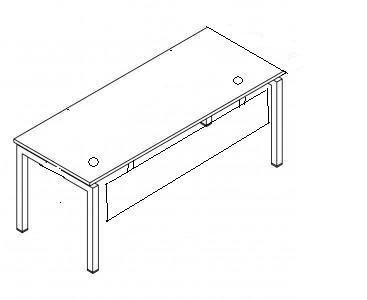 12wymiaryszerokość140 cm12wymiarygłębokość70 cm12szczegółyblat: wykonany z płyty wiórowej melaminowanej dwustronnie o grubości 25 mm, klasa higieniczności E1, blat osadzony na belkach stelaża powyżej podpór obrzeże: ABS o grubości 2 mm, w kolorze płyty meblowejw blacie 2 przepusty kablowe z PCV, kolor zbliżony do płyty meblowejstelaż biurka: 2 podpory w kształcie odwróconej litery „U”, wykonane z profilu stalowego zamkniętego o wym. 50 x 50 mm       + stopki, stopki z tworzywa do poziomowania zlicowane z nogami stelaża z regulacją wysokości w zakresie minimum 2 cm,                    2 podpory pod blatem łączone dwoma niewidocznymi belkami, belki zakończone elementami wsuwanymi odpowiednio w elementy wystepujące w podporach zapewniającymi sztywność konstrukcji stelażaosłona frontowa: podwieszana pod blatem, mocowana pomiędzy podporamikolor płyty: Dąb Palermo lub równoważny w zakresie wzoru i kolorystyki, ostateczna kolorystyka do uzgodnienia na etapie realizacjikolor stelaża: malowany proszkowo, kolor ALUBiurko powinno zostać wykonane zgodnie z obowiązującymi normami dotyczącymi wytrzymałości, bezpieczeństwa i trwałości oraz być wykonana z materiałów posiadających atesty higieniczne i dopuszczonych do stosowania w Unii Europejskiejblat: wykonany z płyty wiórowej melaminowanej dwustronnie o grubości 25 mm, klasa higieniczności E1, blat osadzony na belkach stelaża powyżej podpór obrzeże: ABS o grubości 2 mm, w kolorze płyty meblowejw blacie 2 przepusty kablowe z PCV, kolor zbliżony do płyty meblowejstelaż biurka: 2 podpory w kształcie odwróconej litery „U”, wykonane z profilu stalowego zamkniętego o wym. 50 x 50 mm       + stopki, stopki z tworzywa do poziomowania zlicowane z nogami stelaża z regulacją wysokości w zakresie minimum 2 cm,                    2 podpory pod blatem łączone dwoma niewidocznymi belkami, belki zakończone elementami wsuwanymi odpowiednio w elementy wystepujące w podporach zapewniającymi sztywność konstrukcji stelażaosłona frontowa: podwieszana pod blatem, mocowana pomiędzy podporamikolor płyty: Dąb Palermo lub równoważny w zakresie wzoru i kolorystyki, ostateczna kolorystyka do uzgodnienia na etapie realizacjikolor stelaża: malowany proszkowo, kolor ALUBiurko powinno zostać wykonane zgodnie z obowiązującymi normami dotyczącymi wytrzymałości, bezpieczeństwa i trwałości oraz być wykonana z materiałów posiadających atesty higieniczne i dopuszczonych do stosowania w Unii Europejskiej12BIURKO PROSTOKĄTNE NA STELAŻU METALOWYM WOLNOSTOJĄCEBIURKO PROSTOKĄTNE NA STELAŻU METALOWYM WOLNOSTOJĄCEBIURKO PROSTOKĄTNE NA STELAŻU METALOWYM WOLNOSTOJĄCEBIURKO PROSTOKĄTNE NA STELAŻU METALOWYM WOLNOSTOJĄCEBIURKO PROSTOKĄTNE NA STELAŻU METALOWYM WOLNOSTOJĄCEBIURKO PROSTOKĄTNE NA STELAŻU METALOWYM WOLNOSTOJĄCEBIURKO PROSTOKĄTNE NA STELAŻU METALOWYM WOLNOSTOJĄCEParametry szczegółoweParametry szczegółoweParametry szczegółoweRysunek / zdjęcieIlość sztukCena jednostkowabrutto w zlWartość brutto w zł(ilość szt x cena jedn. brutto)wymiarywysokość75 cm2wymiaryszerokość170 cm2wymiarygłębokość70 cm2szczegółyblat: wykonany z płyty wiórowej melaminowanej dwustronnie o grubości 25 mm, klasa higieniczności E1, blat osadzony na belkach stelaża powyżej podpór obrzeże: ABS o grubości 2 mm, w kolorze płyty meblowejw blacie 2 przepusty kablowe z PCV, kolor zbliżony do płyty meblowejstelaż biurka: 2 podpory w kształcie odwróconej litery „U”, wykonane z profilu stalowego zamkniętego o wym. 50 x 50 mm       + stopki, stopki z tworzywa do poziomowania zlicowane z nogami stelaża z regulacją wysokości w zakresie minimum 2 cm,                    2 podpory pod blatem łączone dwoma niewidocznymi belkami, belki zakończone elementami wsuwanymi odpowiednio w elementy wystepujące w podporach zapewniającymi sztywność konstrukcji stelaża osłona frontowa: podwieszana pod blatem, mocowana pomiędzy podporamikolor płyty: Dąb Palermo lub równoważny w zakresie wzoru i kolorystyki, ostateczna kolorystyka do uzgodnienia na etapie realizacjikolor stelaża: malowany proszkowo, kolor ALUBiurko powinno zostać wykonane zgodnie z obowiązującymi normami dotyczącymi wytrzymałości, bezpieczeństwa i trwałości oraz być wykonana z materiałów posiadających atesty higieniczne i dopuszczonych do stosowania w Unii Europejskiejblat: wykonany z płyty wiórowej melaminowanej dwustronnie o grubości 25 mm, klasa higieniczności E1, blat osadzony na belkach stelaża powyżej podpór obrzeże: ABS o grubości 2 mm, w kolorze płyty meblowejw blacie 2 przepusty kablowe z PCV, kolor zbliżony do płyty meblowejstelaż biurka: 2 podpory w kształcie odwróconej litery „U”, wykonane z profilu stalowego zamkniętego o wym. 50 x 50 mm       + stopki, stopki z tworzywa do poziomowania zlicowane z nogami stelaża z regulacją wysokości w zakresie minimum 2 cm,                    2 podpory pod blatem łączone dwoma niewidocznymi belkami, belki zakończone elementami wsuwanymi odpowiednio w elementy wystepujące w podporach zapewniającymi sztywność konstrukcji stelaża osłona frontowa: podwieszana pod blatem, mocowana pomiędzy podporamikolor płyty: Dąb Palermo lub równoważny w zakresie wzoru i kolorystyki, ostateczna kolorystyka do uzgodnienia na etapie realizacjikolor stelaża: malowany proszkowo, kolor ALUBiurko powinno zostać wykonane zgodnie z obowiązującymi normami dotyczącymi wytrzymałości, bezpieczeństwa i trwałości oraz być wykonana z materiałów posiadających atesty higieniczne i dopuszczonych do stosowania w Unii Europejskiej2BIURKO PROSTOKĄTNE NA STELAŻU METALOWYM WSPARTE JEDNOSTRONNIE NA KONTENERZEBIURKO PROSTOKĄTNE NA STELAŻU METALOWYM WSPARTE JEDNOSTRONNIE NA KONTENERZEBIURKO PROSTOKĄTNE NA STELAŻU METALOWYM WSPARTE JEDNOSTRONNIE NA KONTENERZEBIURKO PROSTOKĄTNE NA STELAŻU METALOWYM WSPARTE JEDNOSTRONNIE NA KONTENERZEBIURKO PROSTOKĄTNE NA STELAŻU METALOWYM WSPARTE JEDNOSTRONNIE NA KONTENERZEBIURKO PROSTOKĄTNE NA STELAŻU METALOWYM WSPARTE JEDNOSTRONNIE NA KONTENERZEBIURKO PROSTOKĄTNE NA STELAŻU METALOWYM WSPARTE JEDNOSTRONNIE NA KONTENERZEParametry szczegółoweParametry szczegółoweParametry szczegółoweRysunek / zdjęcieIlość sztukCena jednostkowabrutto w zlWartość brutto w zł(ilość szt x cena jedn. brutto)wymiarywysokość75 cm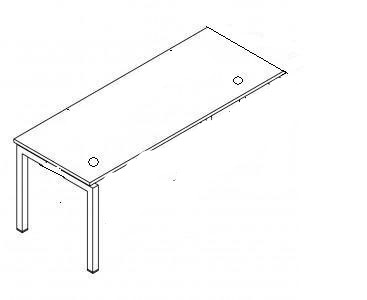 2wymiaryszerokość160 cm2wymiarygłębokość70 cm2szczegółyblat: wykonany z płyty wiórowej melaminowanej dwustronnie o grubości 25 mm, klasa higieniczności E1, blat osadzony na belkach stelaża powyżej podpór oraz na kontenerze bez kółek obrzeże: ABS o grubości 2 mm, w kolorze płyty meblowejw blacie 2 przepusty kablowe z PCV, kolor zbliżony do płyty meblowejstelaż biurka: 2 podpory w kształcie odwróconej litery „U”, wykonane z profilu stalowego zamkniętego o wym. 50 x 50 mm       + stopki, stopki z tworzywa do poziomowania zlicowane z nogami stelaża z regulacją wysokości w zakresie minimum 2 cm,                    półka na klawiaturę i mysz: konstrukcja stabilna podwieszana pod blatemosłona frontowa: podwieszana pod blatem, mocowana pomiędzy podporamikolor płyty: Dąb Palermo lub równoważny w zakresie wzoru i kolorystyki, ostateczna kolorystyka do uzgodnienia na etapie realizacjikolor stelaża: malowany proszkowo, kolor ALUBiurko powinno zostać wykonane zgodnie z obowiązującymi normami dotyczącymi wytrzymałości, bezpieczeństwa i trwałości oraz być wykonana z materiałów posiadających atesty higieniczne i dopuszczonych do stosowania w Unii Europejskiejblat: wykonany z płyty wiórowej melaminowanej dwustronnie o grubości 25 mm, klasa higieniczności E1, blat osadzony na belkach stelaża powyżej podpór oraz na kontenerze bez kółek obrzeże: ABS o grubości 2 mm, w kolorze płyty meblowejw blacie 2 przepusty kablowe z PCV, kolor zbliżony do płyty meblowejstelaż biurka: 2 podpory w kształcie odwróconej litery „U”, wykonane z profilu stalowego zamkniętego o wym. 50 x 50 mm       + stopki, stopki z tworzywa do poziomowania zlicowane z nogami stelaża z regulacją wysokości w zakresie minimum 2 cm,                    półka na klawiaturę i mysz: konstrukcja stabilna podwieszana pod blatemosłona frontowa: podwieszana pod blatem, mocowana pomiędzy podporamikolor płyty: Dąb Palermo lub równoważny w zakresie wzoru i kolorystyki, ostateczna kolorystyka do uzgodnienia na etapie realizacjikolor stelaża: malowany proszkowo, kolor ALUBiurko powinno zostać wykonane zgodnie z obowiązującymi normami dotyczącymi wytrzymałości, bezpieczeństwa i trwałości oraz być wykonana z materiałów posiadających atesty higieniczne i dopuszczonych do stosowania w Unii Europejskiej2STÓŁ BIUROWYSTÓŁ BIUROWYSTÓŁ BIUROWYSTÓŁ BIUROWYSTÓŁ BIUROWYSTÓŁ BIUROWYSTÓŁ BIUROWYParametry szczegółoweParametry szczegółoweParametry szczegółoweRysunek / zdjęcieIlość sztukCena jednostkowabrutto w zlWartość brutto w zł(ilość szt x cena jedn. brutto)wymiarywysokość75 cm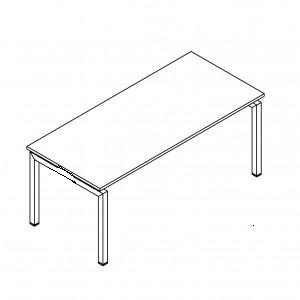 NAROŻNIKI ZAOKRĄGLONE1wymiaryszerokość180 cmNAROŻNIKI ZAOKRĄGLONE1wymiarygłębokość90 cmNAROŻNIKI ZAOKRĄGLONE1szczegółyblat: wykonany z płyty wiórowej melaminowanej dwustronnie o grubości 25 mm, klasa higieniczności E1, blat osadzony na belkach stelaża powyżej podpór, narożniki blatu zaokrąglone obrzeże: ABS o grubości 2 mm, w kolorze płyty meblowejstelaż biurka: 2 podpory w kształcie odwróconej litery „U”, wykonane z profilu stalowego zamkniętego o wym. 50 x 50 mm       + stopki, stopki z tworzywa do poziomowania zlicowane z nogami stelaża z regulacją wysokości w zakresie minimum 2 cm,                    2 podpory pod blatem łączone dwoma niewidocznymi belkami, belki zakończone elementami wsuwanymi odpowiednio w elementy podpór zapewniającymi sztywność stelażakolor płyty: Dąb Palermo lub równoważny w zakresie wzoru i kolorystyki, ostateczna kolorystyka do uzgodnienia na etapie realizacjikolor stelaża: malowany proszkowo, kolor ALUStół powinien zostać wykonany zgodnie z obowiązującymi normami dotyczącymi wytrzymałości, bezpieczeństwa i trwałości oraz być wykonana z materiałów posiadających atesty higieniczne i dopuszczonych do stosowania w Unii Europejskiejblat: wykonany z płyty wiórowej melaminowanej dwustronnie o grubości 25 mm, klasa higieniczności E1, blat osadzony na belkach stelaża powyżej podpór, narożniki blatu zaokrąglone obrzeże: ABS o grubości 2 mm, w kolorze płyty meblowejstelaż biurka: 2 podpory w kształcie odwróconej litery „U”, wykonane z profilu stalowego zamkniętego o wym. 50 x 50 mm       + stopki, stopki z tworzywa do poziomowania zlicowane z nogami stelaża z regulacją wysokości w zakresie minimum 2 cm,                    2 podpory pod blatem łączone dwoma niewidocznymi belkami, belki zakończone elementami wsuwanymi odpowiednio w elementy podpór zapewniającymi sztywność stelażakolor płyty: Dąb Palermo lub równoważny w zakresie wzoru i kolorystyki, ostateczna kolorystyka do uzgodnienia na etapie realizacjikolor stelaża: malowany proszkowo, kolor ALUStół powinien zostać wykonany zgodnie z obowiązującymi normami dotyczącymi wytrzymałości, bezpieczeństwa i trwałości oraz być wykonana z materiałów posiadających atesty higieniczne i dopuszczonych do stosowania w Unii EuropejskiejNAROŻNIKI ZAOKRĄGLONE1DOSTAWKA DO BIURKA BOCZNADOSTAWKA DO BIURKA BOCZNADOSTAWKA DO BIURKA BOCZNADOSTAWKA DO BIURKA BOCZNADOSTAWKA DO BIURKA BOCZNADOSTAWKA DO BIURKA BOCZNADOSTAWKA DO BIURKA BOCZNAParametry szczegółoweParametry szczegółoweParametry szczegółoweRysunek / zdjęcieIlość sztukCena jednostkowabrutto w zlWartość brutto w zł(ilość szt x cena jedn. brutto)wymiarywysokość75 cm6wymiaryszerokość80 cm6wymiarygłębokość60 cm6szczegółyblat: wykonany z płyty wiórowej melaminowanej dwustronnie o grubości 25 mm, klasa higieniczności E1, blat osadzony na belkach stelaża powyżej podpór obrzeże: ABS o grubości 2 mm, w kolorze płyty meblowejstelaż dostawki: 2 podpory w kształcie odwróconej litery „U”, wykonane z profilu stalowego zamkniętego o wym. 50 x 50 mm       + stopki, stopki z tworzywa do poziomowania zlicowane z nogami stelaża z regulacją wysokości w zakresie minimum 2 cm,                    2 podpory pod blatem łączone dwoma niewidocznymi belkami, belki zakończone elementami wsuwanymi odpowiednio w elementy podpór zapewniającymi sztywność stelaża, dostawki wyposażone w elementy łączące z biurkamikolor płyty: Dąb Palermo lub równoważny w zakresie wzoru i kolorystyki, ostateczna kolorystyka do uzgodnienia na etapie realizacjikolor stelaża: malowany proszkowo, kolor ALUDostawka powinna zostać wykonana zgodnie z obowiązującymi normami dotyczącymi wytrzymałości, bezpieczeństwa i trwałości oraz być wykonana z materiałów posiadających atesty higieniczne i dopuszczonych do stosowania w Unii Europejskiejblat: wykonany z płyty wiórowej melaminowanej dwustronnie o grubości 25 mm, klasa higieniczności E1, blat osadzony na belkach stelaża powyżej podpór obrzeże: ABS o grubości 2 mm, w kolorze płyty meblowejstelaż dostawki: 2 podpory w kształcie odwróconej litery „U”, wykonane z profilu stalowego zamkniętego o wym. 50 x 50 mm       + stopki, stopki z tworzywa do poziomowania zlicowane z nogami stelaża z regulacją wysokości w zakresie minimum 2 cm,                    2 podpory pod blatem łączone dwoma niewidocznymi belkami, belki zakończone elementami wsuwanymi odpowiednio w elementy podpór zapewniającymi sztywność stelaża, dostawki wyposażone w elementy łączące z biurkamikolor płyty: Dąb Palermo lub równoważny w zakresie wzoru i kolorystyki, ostateczna kolorystyka do uzgodnienia na etapie realizacjikolor stelaża: malowany proszkowo, kolor ALUDostawka powinna zostać wykonana zgodnie z obowiązującymi normami dotyczącymi wytrzymałości, bezpieczeństwa i trwałości oraz być wykonana z materiałów posiadających atesty higieniczne i dopuszczonych do stosowania w Unii Europejskiej6STOLIK HOLL STOLIK HOLL STOLIK HOLL STOLIK HOLL STOLIK HOLL STOLIK HOLL STOLIK HOLL Parametry szczegółoweParametry szczegółoweParametry szczegółoweRysunek / zdjęcieIlość sztukCena jednostkowabruttoWartośćbruttowymiarywysokość75 cm1wymiaryszerokość80 cm1wymiarygłębokość80 cm1szczegółyblat: wykonany z płyty melaminowanej dwustronnie, klasa higieniczności E1 o grubości 25 mmobrzeża: oklejone ABS o grubości 2 mm w kolorze użytej płyty meblowejnogi: wykonane z rury kwadratowej o wymiarze 50 x 50 mm  wyposażone w stopki do regulacji poziomu w zakresie minimum     2 cmstelaż: nogi łączone z profilem prostokątnym, skręcane – estetyczne i trwałe połączeniekolor płyty: Dąb Palermo lub równoważny w zakresie wzoru i kolorystyki, ostateczna kolorystyka do uzgodnienia na etapie realizacjikolor stelaża: malowany proszkowo, kolor ALUStół powinien zostać wykonany zgodnie z obowiązującymi normami dotyczącymi wytrzymałości, bezpieczeństwa i trwałości oraz być wykonana z materiałów posiadających atesty higieniczne i dopuszczonych do stosowania w Unii Europejskiejblat: wykonany z płyty melaminowanej dwustronnie, klasa higieniczności E1 o grubości 25 mmobrzeża: oklejone ABS o grubości 2 mm w kolorze użytej płyty meblowejnogi: wykonane z rury kwadratowej o wymiarze 50 x 50 mm  wyposażone w stopki do regulacji poziomu w zakresie minimum     2 cmstelaż: nogi łączone z profilem prostokątnym, skręcane – estetyczne i trwałe połączeniekolor płyty: Dąb Palermo lub równoważny w zakresie wzoru i kolorystyki, ostateczna kolorystyka do uzgodnienia na etapie realizacjikolor stelaża: malowany proszkowo, kolor ALUStół powinien zostać wykonany zgodnie z obowiązującymi normami dotyczącymi wytrzymałości, bezpieczeństwa i trwałości oraz być wykonana z materiałów posiadających atesty higieniczne i dopuszczonych do stosowania w Unii Europejskiej1KONTENER NA KÓŁKACH Z SZUFLADAMIKONTENER NA KÓŁKACH Z SZUFLADAMIKONTENER NA KÓŁKACH Z SZUFLADAMIKONTENER NA KÓŁKACH Z SZUFLADAMIKONTENER NA KÓŁKACH Z SZUFLADAMIKONTENER NA KÓŁKACH Z SZUFLADAMIKONTENER NA KÓŁKACH Z SZUFLADAMIParametry szczegółoweParametry szczegółoweParametry szczegółoweRysunek / zdjęcieIlość sztukCena jednostkowabrutto w zł Wartość brutto w zł(ilość szt x cena jedn. brutto)wymiarywysokość64 cm (łącznie z kółkami)11wymiaryszerokość43 – 44 cm11wymiarygłębokość54 cm11szczegóły3 szuflady o równej wysokości, całość zamykana zamkiem centralnym  materiał: płyta wiórowa melaminowana dwustronnie, klasa higieniczności E1konstrukcja kontenera: płyta o grub.18 mm blat: płyta o grubości 25 mmkrawędzie: wszystkie okejone: ABS o grubości 2 mm w kolorze użytej płyty meblowej zamek: meblowy centralny, kluczyk łamanyprowadnice szuflad: stalowe, rolkowe z blokadą malowane proszkowouchwyty szuflad: metalowe, łukowe o dł. 128 mm, kolor ALUpołączenia: kołkowe+konfirmaty zakończone zaślepkami z tworzywa sztucznego, kolor zaślepek zbliżony do płyty meblowejkolor płyty: Dąb Palermo lub równoważny w zakresie wzoru i kolorystyki, ostateczna kolorystyka do uzgodnienia na etapie realizacjiKontener powinien zostać wykonany zgodnie z obowiązującymi normami dotyczącymi wytrzymałości, bezpieczeństwa i trwałości oraz być wykonany z materiałów posiadających atesty higieniczne i dopuszczonych do stosowania w Unii Europejskiej 3 szuflady o równej wysokości, całość zamykana zamkiem centralnym  materiał: płyta wiórowa melaminowana dwustronnie, klasa higieniczności E1konstrukcja kontenera: płyta o grub.18 mm blat: płyta o grubości 25 mmkrawędzie: wszystkie okejone: ABS o grubości 2 mm w kolorze użytej płyty meblowej zamek: meblowy centralny, kluczyk łamanyprowadnice szuflad: stalowe, rolkowe z blokadą malowane proszkowouchwyty szuflad: metalowe, łukowe o dł. 128 mm, kolor ALUpołączenia: kołkowe+konfirmaty zakończone zaślepkami z tworzywa sztucznego, kolor zaślepek zbliżony do płyty meblowejkolor płyty: Dąb Palermo lub równoważny w zakresie wzoru i kolorystyki, ostateczna kolorystyka do uzgodnienia na etapie realizacjiKontener powinien zostać wykonany zgodnie z obowiązującymi normami dotyczącymi wytrzymałości, bezpieczeństwa i trwałości oraz być wykonany z materiałów posiadających atesty higieniczne i dopuszczonych do stosowania w Unii Europejskiej 11PRZEGRODA NADBIURKOWA PETPRZEGRODA NADBIURKOWA PETPRZEGRODA NADBIURKOWA PETPRZEGRODA NADBIURKOWA PETPRZEGRODA NADBIURKOWA PETPRZEGRODA NADBIURKOWA PETPRZEGRODA NADBIURKOWA PETParametry szczegółoweParametry szczegółoweParametry szczegółoweRysunek / zdjęcieIlość sztukCena jednostkowabrutto w zł Wartość brutto w zł(ilość szt x cena jedn. brutto)wymiarywysokość38,5 cm4wymiaryszerokość 140 cm4szczegółymateriał: włókno poliestrowe PET z wygłuszającą nakładką z filcu, filc akustyczny naklejany na panel PET, grubość 3 mm, przegroda wyposażona w elementy mocujące do krawędzi blatów biurekPrzegroda powinna zostać wykonana zgodnie z obowiązującymi normami dotyczącymi wytrzymałości, bezpieczeństwa i trwałości oraz być wykonany z materiałów posiadających atesty higieniczne i dopuszczonych do stosowania w Unii Europejskiej materiał: włókno poliestrowe PET z wygłuszającą nakładką z filcu, filc akustyczny naklejany na panel PET, grubość 3 mm, przegroda wyposażona w elementy mocujące do krawędzi blatów biurekPrzegroda powinna zostać wykonana zgodnie z obowiązującymi normami dotyczącymi wytrzymałości, bezpieczeństwa i trwałości oraz być wykonany z materiałów posiadających atesty higieniczne i dopuszczonych do stosowania w Unii Europejskiej 4PRZEGRODA NADBIURKOWA PETPRZEGRODA NADBIURKOWA PETPRZEGRODA NADBIURKOWA PETPRZEGRODA NADBIURKOWA PETPRZEGRODA NADBIURKOWA PETPRZEGRODA NADBIURKOWA PETPRZEGRODA NADBIURKOWA PETParametry szczegółoweParametry szczegółoweParametry szczegółoweRysunek / zdjęcieIlość sztukCena jednostkowabrutto w zł Wartość brutto w zł(ilość szt x cena jedn. brutto)wymiarywysokość38,5 cm1wymiaryszerokość 120 cm1szczegółymateriał: włókno poliestrowe PET z wygłuszającą nakładką z filcu, filc akustyczny naklejany na panel PET, grubość 3 mm,przegroda wyposażona w elementy mocujące do krawędzi blatów biurek.Przegroda powinna zostać wykonana zgodnie z obowiązującymi normami dotyczącymi wytrzymałości, bezpieczeństwa i trwałości oraz być wykonany z materiałów posiadających atesty higieniczne i dopuszczonych do stosowania w Unii Europejskiej materiał: włókno poliestrowe PET z wygłuszającą nakładką z filcu, filc akustyczny naklejany na panel PET, grubość 3 mm,przegroda wyposażona w elementy mocujące do krawędzi blatów biurek.Przegroda powinna zostać wykonana zgodnie z obowiązującymi normami dotyczącymi wytrzymałości, bezpieczeństwa i trwałości oraz być wykonany z materiałów posiadających atesty higieniczne i dopuszczonych do stosowania w Unii Europejskiej 1PRZEGRODA WONOSTOJĄCA PET PRZEGRODA WONOSTOJĄCA PET PRZEGRODA WONOSTOJĄCA PET PRZEGRODA WONOSTOJĄCA PET PRZEGRODA WONOSTOJĄCA PET PRZEGRODA WONOSTOJĄCA PET PRZEGRODA WONOSTOJĄCA PET Parametry szczegółoweParametry szczegółoweParametry szczegółoweRysunek / zdjęcieIlość sztukCena jednostkowabrutto w zł Wartość brutto w zł(ilość szt x cena jedn. brutto)wymiarywysokość38,5 cm2wymiaryszerokość 140 cm2szczegółyPrzegroda wolnostojąca wsparta na stelażu i biurkach. materiał: włókno poliestrowe PET z wygłuszającą nakładką z filcu, filc akustyczny naklejany na panel PET, grubość 3 mm, przegroda wyposażona w elementy mocujące do krawędzi blatów biurek.podstawa metalowa pozwalająca na ustawienie paneli tej wysokościPrzegroda powinna zostać wykonana zgodnie z obowiązującymi normami dotyczącymi wytrzymałości, bezpieczeństwa i trwałości oraz być wykonany z materiałów posiadających atesty higieniczne i dopuszczonych do stosowania w Unii Europejskiej Przegroda wolnostojąca wsparta na stelażu i biurkach. materiał: włókno poliestrowe PET z wygłuszającą nakładką z filcu, filc akustyczny naklejany na panel PET, grubość 3 mm, przegroda wyposażona w elementy mocujące do krawędzi blatów biurek.podstawa metalowa pozwalająca na ustawienie paneli tej wysokościPrzegroda powinna zostać wykonana zgodnie z obowiązującymi normami dotyczącymi wytrzymałości, bezpieczeństwa i trwałości oraz być wykonany z materiałów posiadających atesty higieniczne i dopuszczonych do stosowania w Unii Europejskiej 2SZAFKA DOSTAWIANA DO BIUREKSZAFKA DOSTAWIANA DO BIUREKSZAFKA DOSTAWIANA DO BIUREKSZAFKA DOSTAWIANA DO BIUREKSZAFKA DOSTAWIANA DO BIUREKSZAFKA DOSTAWIANA DO BIUREKSZAFKA DOSTAWIANA DO BIUREKParametry szczegółoweParametry szczegółoweParametry szczegółoweRysunek / zdjęcieIlość sztukCena jednostkowabrutto w zł Wartość brutto w zł(ilość szt x cena jedn. brutto)wymiarywysokość107 (75+32) cmUWAGA: WERSJA LEWA I PRAWA PO 1 SZT 2wymiaryszerokość 44 cmUWAGA: WERSJA LEWA I PRAWA PO 1 SZT 2wymiarygłębokość70 cmUWAGA: WERSJA LEWA I PRAWA PO 1 SZT 2szczegółyszafka z półkami Cargo oraz z cześcią otwartą, otwierana do przodu o wysuwie 90% (węższy bok szafki), wewnątrz półka na segregatory, dolna część o wys. 75 cm, górna o wys. 32 cm, elementy do łączenia z biurkiem. materiał: płyta wiórowa melaminowana dwustronnie, klasa higieniczności E1konstrukcja szafki i część otwarta: płyta o grub.18 mm, pomiędzy częścią zamykaną i otwartą grubość płyty 25 mm jak                         w biurkach, górna część  z 1 półką krawędzie: wszystkie okejone: ABS o grubości 2 mm w kolorze użytej płyty meblowej zamek: meblowy, kluczyk łamanystopki meblowe: z regulacjąuchwyt: metalowy łukowy o dł. 128 mm, kolor ALUpołączenia: kołkowe+konfirmaty zakończone zaślepkami z tworzywa sztucznego, kolor zaślepek zbliżony do płyty meblowejkolor płyty: Dąb Palermo lub równoważny w zakresie wzoru i kolorystyki, ostateczna kolorystyka do uzgodnienia na etapie realizacjiSzafka powinna zostać wykonana zgodnie z obowiązującymi normami dotyczącymi wytrzymałości, bezpieczeństwa i trwałości oraz być wykonana z materiałów posiadających atesty higieniczne i dopuszczonych do stosowania w Unii Europejskiej szafka z półkami Cargo oraz z cześcią otwartą, otwierana do przodu o wysuwie 90% (węższy bok szafki), wewnątrz półka na segregatory, dolna część o wys. 75 cm, górna o wys. 32 cm, elementy do łączenia z biurkiem. materiał: płyta wiórowa melaminowana dwustronnie, klasa higieniczności E1konstrukcja szafki i część otwarta: płyta o grub.18 mm, pomiędzy częścią zamykaną i otwartą grubość płyty 25 mm jak                         w biurkach, górna część  z 1 półką krawędzie: wszystkie okejone: ABS o grubości 2 mm w kolorze użytej płyty meblowej zamek: meblowy, kluczyk łamanystopki meblowe: z regulacjąuchwyt: metalowy łukowy o dł. 128 mm, kolor ALUpołączenia: kołkowe+konfirmaty zakończone zaślepkami z tworzywa sztucznego, kolor zaślepek zbliżony do płyty meblowejkolor płyty: Dąb Palermo lub równoważny w zakresie wzoru i kolorystyki, ostateczna kolorystyka do uzgodnienia na etapie realizacjiSzafka powinna zostać wykonana zgodnie z obowiązującymi normami dotyczącymi wytrzymałości, bezpieczeństwa i trwałości oraz być wykonana z materiałów posiadających atesty higieniczne i dopuszczonych do stosowania w Unii Europejskiej UWAGA: WERSJA LEWA I PRAWA PO 1 SZT 2PRZEGRODA Z PLEXIPRZEGRODA Z PLEXIPRZEGRODA Z PLEXIPRZEGRODA Z PLEXIPRZEGRODA Z PLEXIPRZEGRODA Z PLEXIPRZEGRODA Z PLEXIParametry szczegółoweParametry szczegółoweParametry szczegółoweRysunek / zdjęcieIlość sztukCena jednostkowabrutto w zł Wartość brutto w zł(ilość szt x cena jedn. brutto)wymiarywysokość70 cm6wymiaryszerokość 70 cm6wymiarygłębokość20 cm6szczegółymateriał: PLEXI o grubości minimum 5 mm zapewniającej sztywność całej konstrukcji, dopuszcza się wzmocnienie za pomocą elementy aluminiowe w konstrukcji,w dolnej części otwór 30 x 10 cm umożliwiający przekazanie dokumentów, przegroda mocowana do biurek, szafek lub nadstawekPrzegroda powinna zostać wykonana zgodnie z obowiązującymi normami dotyczącymi wytrzymałości, bezpieczeństwa i trwałości oraz być wykonany z materiałów posiadających atesty higieniczne i dopuszczonych do stosowania w Unii Europejskiej  materiał: PLEXI o grubości minimum 5 mm zapewniającej sztywność całej konstrukcji, dopuszcza się wzmocnienie za pomocą elementy aluminiowe w konstrukcji,w dolnej części otwór 30 x 10 cm umożliwiający przekazanie dokumentów, przegroda mocowana do biurek, szafek lub nadstawekPrzegroda powinna zostać wykonana zgodnie z obowiązującymi normami dotyczącymi wytrzymałości, bezpieczeństwa i trwałości oraz być wykonany z materiałów posiadających atesty higieniczne i dopuszczonych do stosowania w Unii Europejskiej  6PRZEGRODA Z PLEXIPRZEGRODA Z PLEXIPRZEGRODA Z PLEXIPRZEGRODA Z PLEXIPRZEGRODA Z PLEXIPRZEGRODA Z PLEXIPRZEGRODA Z PLEXIParametry szczegółoweParametry szczegółoweParametry szczegółoweRysunek / zdjęcieIlość sztukCena jednostkowabrutto w zł Wartość brutto w zł(ilość szt x cena jedn. brutto)wymiarywysokość70 cm4wymiaryszerokość 140 cm4wymiarygłębokość20 cm4szczegółymateriał: PLEXI o grubości minimum 5 mm zapewniającej sztywność całej konstrukcji, dopuszcza się wzmocnienie za pomocą elementy aluminiowe w konstrukcji,w dolnej części otwór 30 x 10 cm umożliwiający przekazanie dokumentów, przegroda mocowana do biurek, szafek lub nadstawekPrzegroda powinna zostać wykonana zgodnie z obowiązującymi normami dotyczącymi wytrzymałości, bezpieczeństwa i trwałości oraz być wykonany z materiałów posiadających atesty higieniczne i dopuszczonych do stosowania w Unii Europejskiej  materiał: PLEXI o grubości minimum 5 mm zapewniającej sztywność całej konstrukcji, dopuszcza się wzmocnienie za pomocą elementy aluminiowe w konstrukcji,w dolnej części otwór 30 x 10 cm umożliwiający przekazanie dokumentów, przegroda mocowana do biurek, szafek lub nadstawekPrzegroda powinna zostać wykonana zgodnie z obowiązującymi normami dotyczącymi wytrzymałości, bezpieczeństwa i trwałości oraz być wykonany z materiałów posiadających atesty higieniczne i dopuszczonych do stosowania w Unii Europejskiej  4NADSTAWKA DO BIURKANADSTAWKA DO BIURKANADSTAWKA DO BIURKANADSTAWKA DO BIURKANADSTAWKA DO BIURKANADSTAWKA DO BIURKANADSTAWKA DO BIURKAParametry szczegółoweParametry szczegółoweParametry szczegółoweRysunek / zdjęcieIlość sztukCena jednostkowabrutto w zł Wartość brutto w zł(ilość szt x cena jedn. brutto)wymiarywysokość32 cm4wymiaryszerokość 70 cm4wymiarygłębokość30 cm4szczegółynadstawka: dzielona na 2 równe częścimateriał: płyta wiórowa melaminowana dwustronnie, klasa higieniczności E1konstrukcja: płyta o grub.18 mm krawędzie: wszystkie okejone: ABS o grubości 2 mm w kolorze użytej płyty meblowej połączenia: kołkowe+konfirmaty zakończone zaślepkami z tworzywa sztucznego, kolor zaślepek zbliżony do płyty meblowejkolor płyty: Dąb Palermo lub równoważny w zakresie wzoru i kolorystyki, ostateczna kolorystyka do uzgodnienia na etapie realizacjiNadstawka powinna zostać wykonana zgodnie z obowiązującymi normami dotyczącymi wytrzymałości, bezpieczeństwa i trwałości oraz być wykonany z materiałów posiadających atesty higieniczne i dopuszczonych do stosowania w Unii Europejskiej nadstawka: dzielona na 2 równe częścimateriał: płyta wiórowa melaminowana dwustronnie, klasa higieniczności E1konstrukcja: płyta o grub.18 mm krawędzie: wszystkie okejone: ABS o grubości 2 mm w kolorze użytej płyty meblowej połączenia: kołkowe+konfirmaty zakończone zaślepkami z tworzywa sztucznego, kolor zaślepek zbliżony do płyty meblowejkolor płyty: Dąb Palermo lub równoważny w zakresie wzoru i kolorystyki, ostateczna kolorystyka do uzgodnienia na etapie realizacjiNadstawka powinna zostać wykonana zgodnie z obowiązującymi normami dotyczącymi wytrzymałości, bezpieczeństwa i trwałości oraz być wykonany z materiałów posiadających atesty higieniczne i dopuszczonych do stosowania w Unii Europejskiej 4PÓŁKA OTWARTA ŚCIENNAPÓŁKA OTWARTA ŚCIENNAPÓŁKA OTWARTA ŚCIENNAPÓŁKA OTWARTA ŚCIENNAPÓŁKA OTWARTA ŚCIENNAPÓŁKA OTWARTA ŚCIENNAPÓŁKA OTWARTA ŚCIENNAParametry szczegółoweParametry szczegółoweParametry szczegółoweRysunek / zdjęcieIlość sztukCena jednostkowabrutto w zł Wartość brutto w zł(ilość szt x cena jedn. brutto)wymiarywysokość78,4 cm1wymiaryszerokość 45 cm1wymiarygłębokość24 cm1szczegóły1 półkamateriał: płyta wiórowa melaminowana dwustronnie, klasa higieniczności E1konstrukcja: płyta o grub.18 mmplecy: pełne z płyty HDF, kolor jak całość półki krawędzie: wszystkie okejone: ABS o grubości 2 mm w kolorze użytej płyty meblowej połączenia: kołkowe+konfirmaty zakończone zaślepkami z tworzywa sztucznego, kolor zaślepek zbliżony do płyty meblowejkolor płyty: Dąb Palermo lub równoważny w zakresie wzoru i kolorystyki, ostateczna kolorystyka do uzgodnienia na etapie realizacjiPółka powinna zostać wykonana zgodnie z obowiązującymi normami dotyczącymi wytrzymałości, bezpieczeństwa i trwałości oraz być wykonany z materiałów posiadających atesty higieniczne i dopuszczonych do stosowania w Unii Europejskiej  1 półkamateriał: płyta wiórowa melaminowana dwustronnie, klasa higieniczności E1konstrukcja: płyta o grub.18 mmplecy: pełne z płyty HDF, kolor jak całość półki krawędzie: wszystkie okejone: ABS o grubości 2 mm w kolorze użytej płyty meblowej połączenia: kołkowe+konfirmaty zakończone zaślepkami z tworzywa sztucznego, kolor zaślepek zbliżony do płyty meblowejkolor płyty: Dąb Palermo lub równoważny w zakresie wzoru i kolorystyki, ostateczna kolorystyka do uzgodnienia na etapie realizacjiPółka powinna zostać wykonana zgodnie z obowiązującymi normami dotyczącymi wytrzymałości, bezpieczeństwa i trwałości oraz być wykonany z materiałów posiadających atesty higieniczne i dopuszczonych do stosowania w Unii Europejskiej  1PÓŁKA OTWARTA ŚCIENNAPÓŁKA OTWARTA ŚCIENNAPÓŁKA OTWARTA ŚCIENNAPÓŁKA OTWARTA ŚCIENNAPÓŁKA OTWARTA ŚCIENNAPÓŁKA OTWARTA ŚCIENNAPÓŁKA OTWARTA ŚCIENNAParametry szczegółoweParametry szczegółoweParametry szczegółoweRysunek / zdjęcieIlość sztukCena jednostkowabrutto w zł Wartość brutto w zł(ilość szt x cena jedn. brutto)wymiarywysokość78,4 cm1wymiaryszerokość 70 cm1wymiarygłębokość24 cm1szczegóły1 półkamateriał: płyta wiórowa melaminowana dwustronnie, klasa higieniczności E1konstrukcja: płyta o grub.18 mmplecy: pełne z płyty HDF, kolor jak całość półki krawędzie: wszystkie okejone: ABS o grubości 2 mm w kolorze użytej płyty meblowej połączenia: kołkowe+konfirmaty zakończone zaślepkami z tworzywa sztucznego, kolor zaślepek zbliżony do płyty meblowejkolor płyty: Dąb Palermo lub równoważny w zakresie wzoru i kolorystyki, ostateczna kolorystyka do uzgodnienia na etapie realizacjiPółka powinna zostać wykonana zgodnie z obowiązującymi normami dotyczącymi wytrzymałości, bezpieczeństwa i trwałości oraz być wykonany z materiałów posiadających atesty higieniczne i dopuszczonych do stosowania w Unii Europejskiej   1 półkamateriał: płyta wiórowa melaminowana dwustronnie, klasa higieniczności E1konstrukcja: płyta o grub.18 mmplecy: pełne z płyty HDF, kolor jak całość półki krawędzie: wszystkie okejone: ABS o grubości 2 mm w kolorze użytej płyty meblowej połączenia: kołkowe+konfirmaty zakończone zaślepkami z tworzywa sztucznego, kolor zaślepek zbliżony do płyty meblowejkolor płyty: Dąb Palermo lub równoważny w zakresie wzoru i kolorystyki, ostateczna kolorystyka do uzgodnienia na etapie realizacjiPółka powinna zostać wykonana zgodnie z obowiązującymi normami dotyczącymi wytrzymałości, bezpieczeństwa i trwałości oraz być wykonany z materiałów posiadających atesty higieniczne i dopuszczonych do stosowania w Unii Europejskiej   1KONTENER  Z SZUFLADAMI JAKO JEDNOSTRONNA PODPORA BIURKAKONTENER  Z SZUFLADAMI JAKO JEDNOSTRONNA PODPORA BIURKAKONTENER  Z SZUFLADAMI JAKO JEDNOSTRONNA PODPORA BIURKAKONTENER  Z SZUFLADAMI JAKO JEDNOSTRONNA PODPORA BIURKAKONTENER  Z SZUFLADAMI JAKO JEDNOSTRONNA PODPORA BIURKAKONTENER  Z SZUFLADAMI JAKO JEDNOSTRONNA PODPORA BIURKAKONTENER  Z SZUFLADAMI JAKO JEDNOSTRONNA PODPORA BIURKAParametry szczegółoweParametry szczegółoweParametry szczegółoweRysunek / zdjęcieIlość sztukCena jednostkowabrutto w zł Wartość brutto w zł(ilość szt x cena jedn. brutto)wymiarywysokość72,5 cm2wymiaryszerokość 43 - 44 cm2wymiarygłębokość70 cm2szczegóły4 szuflady o równej wysokości, całość zamykana zamkiem centralnym, wyposażony w elementy łączące z biurkiem  materiał: płyta wiórowa melaminowana dwustronnie, klasa higieniczności E1konstrukcja kontenera: płyta o grub.18 mm krawędzie: wszystkie okejone: ABS o grubości 2 mm w kolorze użytej płyty meblowej zamek: meblowy centralny, kluczyk łamanyprowadnice szuflad: stalowe, trwałe umożliwiające daleki wysuw szufladstopki meblowe: z regulacją w zakresie minimum 25 mm, regulacja z góry w wieńcu dolnymuchwyty szuflad: metalowe, łukowe o dł. 128 mm, kolor ALUpołączenia: kołkowe+konfirmaty zakończone zaślepkami z tworzywa sztucznego, kolor zaślepek zbliżony do płyty meblowejkolor płyty: Dąb Palermo lub równoważny w zakresie wzoru i kolorystyki, ostateczna kolorystyka do uzgodnienia na etapie realizacjiKontener powinien zostać wykonany zgodnie z obowiązującymi normami dotyczącymi wytrzymałości, bezpieczeństwa i trwałości oraz być wykonany z materiałów posiadających atesty higieniczne i dopuszczonych do stosowania w Unii Europejskiej 4 szuflady o równej wysokości, całość zamykana zamkiem centralnym, wyposażony w elementy łączące z biurkiem  materiał: płyta wiórowa melaminowana dwustronnie, klasa higieniczności E1konstrukcja kontenera: płyta o grub.18 mm krawędzie: wszystkie okejone: ABS o grubości 2 mm w kolorze użytej płyty meblowej zamek: meblowy centralny, kluczyk łamanyprowadnice szuflad: stalowe, trwałe umożliwiające daleki wysuw szufladstopki meblowe: z regulacją w zakresie minimum 25 mm, regulacja z góry w wieńcu dolnymuchwyty szuflad: metalowe, łukowe o dł. 128 mm, kolor ALUpołączenia: kołkowe+konfirmaty zakończone zaślepkami z tworzywa sztucznego, kolor zaślepek zbliżony do płyty meblowejkolor płyty: Dąb Palermo lub równoważny w zakresie wzoru i kolorystyki, ostateczna kolorystyka do uzgodnienia na etapie realizacjiKontener powinien zostać wykonany zgodnie z obowiązującymi normami dotyczącymi wytrzymałości, bezpieczeństwa i trwałości oraz być wykonany z materiałów posiadających atesty higieniczne i dopuszczonych do stosowania w Unii Europejskiej 2REGAŁ OTWARTY DO ZABUDOWANEJ WNĘKI (HOLL)REGAŁ OTWARTY DO ZABUDOWANEJ WNĘKI (HOLL)REGAŁ OTWARTY DO ZABUDOWANEJ WNĘKI (HOLL)REGAŁ OTWARTY DO ZABUDOWANEJ WNĘKI (HOLL)REGAŁ OTWARTY DO ZABUDOWANEJ WNĘKI (HOLL)REGAŁ OTWARTY DO ZABUDOWANEJ WNĘKI (HOLL)REGAŁ OTWARTY DO ZABUDOWANEJ WNĘKI (HOLL)Parametry szczegółoweParametry szczegółoweParametry szczegółoweRysunek / zdjęcieIlość sztukCena jednostkowabrutto w zł Wartość brutto w zł(ilość szt x cena jedn. brutto)wymiarywysokość190 cm1wymiaryszerokość85 cm1wymiarygłębokość85 cm 1szczegółyotwarty +4 półki (5 poziomów), materiał: płyta wiórowa melaminowana dwustronnie, klasa higieniczności E1konstrukcja  i półki: płyta o grub.18 mm krawędzie: wszystkie oklejone ABS o grubości 2 mm w kolorze użytej płyty meblowej plecy: pełne (niełączone) z płyty HDF wsuwanej w wyfrezowane rowki zapobiegające wypchnięciu tyłu regału podczas użytkowania, kolor jak korpus regału stopki meblowe: z regulacją w zakresie minimum 25 mm, regulacja z góry w wieńcu dolnymregulacja półek: na pełnej wysokości co 3,2 cm, jedna z półek mocowana trwale w celu wzmocnienia konstrukcji wysokość cokołu: 10 cm łącznie z dolna półką, tylny cokół cofnięty umożliwiający dosunięcie regału do ścianypołączenia: kołkowe + konfirmaty+mimośrodowe  zakończone zaślepkami z tworzywa sztucznego, kolor zaślepek zbliżony do płyty meblowejkolor płyty: Dąb Palermo lub równoważny w zakresie wzoru i kolorystyki, ostateczna kolorystyka do uzgodnienia na etapie realizacjiRegał powinien zostać wykonany zgodnie z obowiązującymi normami dotyczącymi wytrzymałości, bezpieczeństwa i trwałości oraz być wykonana z materiałów posiadających atesty higieniczne i dopuszczonych do stosowania w Unii Europejskiejotwarty +4 półki (5 poziomów), materiał: płyta wiórowa melaminowana dwustronnie, klasa higieniczności E1konstrukcja  i półki: płyta o grub.18 mm krawędzie: wszystkie oklejone ABS o grubości 2 mm w kolorze użytej płyty meblowej plecy: pełne (niełączone) z płyty HDF wsuwanej w wyfrezowane rowki zapobiegające wypchnięciu tyłu regału podczas użytkowania, kolor jak korpus regału stopki meblowe: z regulacją w zakresie minimum 25 mm, regulacja z góry w wieńcu dolnymregulacja półek: na pełnej wysokości co 3,2 cm, jedna z półek mocowana trwale w celu wzmocnienia konstrukcji wysokość cokołu: 10 cm łącznie z dolna półką, tylny cokół cofnięty umożliwiający dosunięcie regału do ścianypołączenia: kołkowe + konfirmaty+mimośrodowe  zakończone zaślepkami z tworzywa sztucznego, kolor zaślepek zbliżony do płyty meblowejkolor płyty: Dąb Palermo lub równoważny w zakresie wzoru i kolorystyki, ostateczna kolorystyka do uzgodnienia na etapie realizacjiRegał powinien zostać wykonany zgodnie z obowiązującymi normami dotyczącymi wytrzymałości, bezpieczeństwa i trwałości oraz być wykonana z materiałów posiadających atesty higieniczne i dopuszczonych do stosowania w Unii Europejskiej1ZABUDOWA KUCHENNA GÓRNA (SZAFKI GÓRNE)ZABUDOWA KUCHENNA GÓRNA (SZAFKI GÓRNE)ZABUDOWA KUCHENNA GÓRNA (SZAFKI GÓRNE)ZABUDOWA KUCHENNA GÓRNA (SZAFKI GÓRNE)ZABUDOWA KUCHENNA GÓRNA (SZAFKI GÓRNE)ZABUDOWA KUCHENNA GÓRNA (SZAFKI GÓRNE)ZABUDOWA KUCHENNA GÓRNA (SZAFKI GÓRNE)Parametry szczegółoweParametry szczegółoweParametry szczegółoweRysunek / zdjęcieIlość kplCena jednostkowabrutto w zł Wartość brutto w zł(ilość szt x cena jedn. brutto)wymiarywysokość70/80,7 cmZGODNIE Z OPISEM1wymiaryszerokość 245,8 cmZGODNIE Z OPISEM1wymiarygłębokość70 cmZGODNIE Z OPISEM1szczegółyZabudowa (komplet szafek) złożona z 4 szafek montowanych na szynie.szafka o szer. 70 cm, wys. 65 cm, gł. 35 cm – 2 szt, w każdej po 2 półkiszafka o szer. 53,1 cm, wys. 65 cm, gł. 35 cm - 1 szt + 2 półkiszafka o szer. 52,7 cm, wys. 80,7 cm, gł. 35 cm – 1 szt + 2 półkimateriał: płyta wiórowa melaminowana dwustronnie, klasa higieniczności E1konstrukcja: płyta o grub.18 mm krawędzie: wszystkie okejone: ABS o grubości 2 mm w kolorze użytej płyty meblowej plecy: pełne HDF, kolor jak korpus regału uchwyty drzwi: metalowe, łukowe o dł. 128 mm, kolor ALUzawiasy: stalowe, puszkowe CLIP-ON  ocynk. fi 35 mm, 110 stopni    z cichym samodomykiem, regulacja w 3 płaszczyznachpo 2 szt. na skrzydło regulacja półek na pełnej wysokości co 3,2 cmpołączenia: kołkowe+konfirmaty zakończone zaślepkami z tworzywa sztucznego, kolor zaślepek zbliżony do płyty meblowejkolor płyty: Dąb Palermo lub rownoważny w zakresie wzoru i kolorystyki, ostateczna kolorystyka do uzgodnienia na etapie realizacjiSzafki powinny zostać wykonane zgodnie z obowiązującymi normami dotyczącymi wytrzymałości, bezpieczeństwa i trwałości oraz być wykonany z materiałów posiadających atesty higieniczne i dopuszczonych do stosowania w Unii Europejskiej Zabudowa (komplet szafek) złożona z 4 szafek montowanych na szynie.szafka o szer. 70 cm, wys. 65 cm, gł. 35 cm – 2 szt, w każdej po 2 półkiszafka o szer. 53,1 cm, wys. 65 cm, gł. 35 cm - 1 szt + 2 półkiszafka o szer. 52,7 cm, wys. 80,7 cm, gł. 35 cm – 1 szt + 2 półkimateriał: płyta wiórowa melaminowana dwustronnie, klasa higieniczności E1konstrukcja: płyta o grub.18 mm krawędzie: wszystkie okejone: ABS o grubości 2 mm w kolorze użytej płyty meblowej plecy: pełne HDF, kolor jak korpus regału uchwyty drzwi: metalowe, łukowe o dł. 128 mm, kolor ALUzawiasy: stalowe, puszkowe CLIP-ON  ocynk. fi 35 mm, 110 stopni    z cichym samodomykiem, regulacja w 3 płaszczyznachpo 2 szt. na skrzydło regulacja półek na pełnej wysokości co 3,2 cmpołączenia: kołkowe+konfirmaty zakończone zaślepkami z tworzywa sztucznego, kolor zaślepek zbliżony do płyty meblowejkolor płyty: Dąb Palermo lub rownoważny w zakresie wzoru i kolorystyki, ostateczna kolorystyka do uzgodnienia na etapie realizacjiSzafki powinny zostać wykonane zgodnie z obowiązującymi normami dotyczącymi wytrzymałości, bezpieczeństwa i trwałości oraz być wykonany z materiałów posiadających atesty higieniczne i dopuszczonych do stosowania w Unii Europejskiej ZGODNIE Z OPISEM1ZABUDOWA KUCHENNA DOLNA (SZAFKI DOLNE)+BLATZABUDOWA KUCHENNA DOLNA (SZAFKI DOLNE)+BLATZABUDOWA KUCHENNA DOLNA (SZAFKI DOLNE)+BLATZABUDOWA KUCHENNA DOLNA (SZAFKI DOLNE)+BLATZABUDOWA KUCHENNA DOLNA (SZAFKI DOLNE)+BLATZABUDOWA KUCHENNA DOLNA (SZAFKI DOLNE)+BLATZABUDOWA KUCHENNA DOLNA (SZAFKI DOLNE)+BLATParametry szczegółoweParametry szczegółoweParametry szczegółoweRysunek / zdjęcieIlość kplCena jednostkowabrutto w zł Wartość brutto w zł(ilość szt x cena jedn. brutto)wymiarywysokość82/85 cmZGODNIE Z OPISEM1wymiaryszerokość 229,7 cmZGODNIE Z OPISEM1wymiarygłębokość55/60 cmZGODNIE Z OPISEM1szczegółyZabudowa (komplet szafek) złożona z 3 szafek przykrytych blatem.Zestawienie szafek:szafka o szer. 59,7 cm, wys. 82 cm, gł. 55 cm – 1 szt + 4 szuflady szafka o szer. 90 cm, wys. 82 cm, gł. 55 cm - 1 szt, bez półek zabudowa zlewuszafka o szer. 80 cm, wys. 82 cm, gł. 55 cm – 1 szt + 2 półkidodatkowo należy zaplanować panel maskujący przy drzwiach wejściowychmateriał: płyta wiórowa melaminowana dwustronnie, klasa higieniczności E1konstrukcja: płyta o grub.18 mm krawędzie: wszystkie okejone: ABS o grubości 2 mm w kolorze użytej płyty meblowej plecy: pełne, pod zlew niepełne, z HDF, kolor jak korpus szafekuchwyty drzwi i szuflad: metalowe, łukowe o dł. 128 mm, kolor ALUzawiasy: stalowe, puszkowe CLIP-ON  ocynk. fi 35 mm, 110 stopni    z cichym samodomykiem, regulacja w 3 płaszczyznachpo 2 szt. na skrzydło szuflady: wyposażone w prowadnice z tzw. dolnym montażem i cichym samodomykiemregulacja półek na pełnej wysokości co 3,2 cmpołączenia: kołkowe+konfirmaty zakończone zaślepkami z tworzywa sztucznego, kolor zaślepek zbliżony do płyty meblowejkolor płyty: Dąb Palermo lub rownoważny, ostateczna kolorystyka do uzgodnienia na etapie realizacjiblat: dł. 250 cm, głębokość 60 cm, kuchenny pokryty HPL o grubości minimum 28 mm, prwa strona blaku po łuku, w blacie należy wykonać otwór pod zlewozmywak dostarczony przez zamawiającego, dostawa obejmuje montaż zlewozmywaka, przy montażu należy zaplanować listwy przyblatowe z PCV, wzór kolorystyczny jak blatstopki meblowe: kuchenne z regulacją wysokości, przykryte z frontu cokołem, cokół przypodłogowo wyposażony w uszczelniającą listwę silikonową bezbarwnąpołączenia: kołkowe+konfirmaty zakończone zaślepkami z tworzywa sztucznego, kolor zaślepek zbliżony do płyty meblowejkolor płyty i blatu: Dąb Palermo lub równoważny w zakresie wzoru i kolorystyki, ostateczna kolorystyka do uzgodnienia na etapie realizacjiZabudowa powinna zostać wykonana zgodnie z obowiązującymi normami dotyczącymi wytrzymałości, bezpieczeństwa i trwałości oraz być wykonany z materiałów posiadających atesty higieniczne i dopuszczonych do stosowania w Unii Europejskiej  Zabudowa (komplet szafek) złożona z 3 szafek przykrytych blatem.Zestawienie szafek:szafka o szer. 59,7 cm, wys. 82 cm, gł. 55 cm – 1 szt + 4 szuflady szafka o szer. 90 cm, wys. 82 cm, gł. 55 cm - 1 szt, bez półek zabudowa zlewuszafka o szer. 80 cm, wys. 82 cm, gł. 55 cm – 1 szt + 2 półkidodatkowo należy zaplanować panel maskujący przy drzwiach wejściowychmateriał: płyta wiórowa melaminowana dwustronnie, klasa higieniczności E1konstrukcja: płyta o grub.18 mm krawędzie: wszystkie okejone: ABS o grubości 2 mm w kolorze użytej płyty meblowej plecy: pełne, pod zlew niepełne, z HDF, kolor jak korpus szafekuchwyty drzwi i szuflad: metalowe, łukowe o dł. 128 mm, kolor ALUzawiasy: stalowe, puszkowe CLIP-ON  ocynk. fi 35 mm, 110 stopni    z cichym samodomykiem, regulacja w 3 płaszczyznachpo 2 szt. na skrzydło szuflady: wyposażone w prowadnice z tzw. dolnym montażem i cichym samodomykiemregulacja półek na pełnej wysokości co 3,2 cmpołączenia: kołkowe+konfirmaty zakończone zaślepkami z tworzywa sztucznego, kolor zaślepek zbliżony do płyty meblowejkolor płyty: Dąb Palermo lub rownoważny, ostateczna kolorystyka do uzgodnienia na etapie realizacjiblat: dł. 250 cm, głębokość 60 cm, kuchenny pokryty HPL o grubości minimum 28 mm, prwa strona blaku po łuku, w blacie należy wykonać otwór pod zlewozmywak dostarczony przez zamawiającego, dostawa obejmuje montaż zlewozmywaka, przy montażu należy zaplanować listwy przyblatowe z PCV, wzór kolorystyczny jak blatstopki meblowe: kuchenne z regulacją wysokości, przykryte z frontu cokołem, cokół przypodłogowo wyposażony w uszczelniającą listwę silikonową bezbarwnąpołączenia: kołkowe+konfirmaty zakończone zaślepkami z tworzywa sztucznego, kolor zaślepek zbliżony do płyty meblowejkolor płyty i blatu: Dąb Palermo lub równoważny w zakresie wzoru i kolorystyki, ostateczna kolorystyka do uzgodnienia na etapie realizacjiZabudowa powinna zostać wykonana zgodnie z obowiązującymi normami dotyczącymi wytrzymałości, bezpieczeństwa i trwałości oraz być wykonany z materiałów posiadających atesty higieniczne i dopuszczonych do stosowania w Unii Europejskiej  ZGODNIE Z OPISEM1LAKOBELLAKOBELLAKOBELLAKOBELLAKOBELLAKOBELLAKOBELParametry szczegółoweParametry szczegółoweParametry szczegółoweRysunek / zdjęcieIlość sztukCena jednostkowabrutto w zł Wartość brutto w zł(ilość szt x cena jedn. brutto)wymiarywysokość60 cm	Zgodnie z opisem1wymiaryszerokość 250 cm	Zgodnie z opisem1szczegółyściana pomiędzy szafkami górnymi i dolnymi chroniona szkłem LACOBEL w kolorze białymściana pomiędzy szafkami górnymi i dolnymi chroniona szkłem LACOBEL w kolorze białym	Zgodnie z opisem1STÓŁ KUCHENNYSTÓŁ KUCHENNYSTÓŁ KUCHENNYSTÓŁ KUCHENNYSTÓŁ KUCHENNYSTÓŁ KUCHENNYSTÓŁ KUCHENNYParametry szczegółoweParametry szczegółoweParametry szczegółoweRysunek / zdjęcieIlość sztukCena jednostkowabrutto w zł Wartość brutto w zł(ilość szt x cena jedn. brutto)wymiarywysokość75 cm	ZGODNIE Z OPISEM1wymiaryszerokość 178,5 cm	ZGODNIE Z OPISEM1wymiarygłębokość45 cm	ZGODNIE Z OPISEM1szczegółyblat: wykonany z tego samego materiału jak blat kuchenny, pokryty HPL o grubości minimum 28 mm, naożniki frontowe zaokrąglone.stelaż stalowy: ramowy wykonany z rury stalowej o profilu zamkniętym, kolor ALUnogi: wykonane z rury stalowej o profilu zamkniętym i wymiarze 40x40 mm, kolor ALU, nogi wyposażone w stopki do regulacji poziomu w zakresie minimum 2 cmstelaż i nogi: skęcane – estetyczne polączenie, dodatkowo blat stołu mocowany podblatowo do ścianykolor blatu: Dąb Palermo lub równoważny w zakresie wzoru i kolorystyki, ostateczna kolorystyka do uzgodnienia na etapie realizacjiStół powinien zostać wykonany zgodnie z obowiązującymi normami dotyczącymi wytrzymałości, bezpieczeństwa i trwałości oraz być wykonany z materiałów posiadających atesty higieniczne i dopuszczonych do stosowania w Unii Europejskiej blat: wykonany z tego samego materiału jak blat kuchenny, pokryty HPL o grubości minimum 28 mm, naożniki frontowe zaokrąglone.stelaż stalowy: ramowy wykonany z rury stalowej o profilu zamkniętym, kolor ALUnogi: wykonane z rury stalowej o profilu zamkniętym i wymiarze 40x40 mm, kolor ALU, nogi wyposażone w stopki do regulacji poziomu w zakresie minimum 2 cmstelaż i nogi: skęcane – estetyczne polączenie, dodatkowo blat stołu mocowany podblatowo do ścianykolor blatu: Dąb Palermo lub równoważny w zakresie wzoru i kolorystyki, ostateczna kolorystyka do uzgodnienia na etapie realizacjiStół powinien zostać wykonany zgodnie z obowiązującymi normami dotyczącymi wytrzymałości, bezpieczeństwa i trwałości oraz być wykonany z materiałów posiadających atesty higieniczne i dopuszczonych do stosowania w Unii Europejskiej 	ZGODNIE Z OPISEM1LADA PODAWCZALADA PODAWCZALADA PODAWCZALADA PODAWCZALADA PODAWCZALADA PODAWCZALADA PODAWCZAParametry szczegółoweParametry szczegółoweParametry szczegółoweRysunek / zdjęcieIlość sztukCena jednostkowabrutto w zł Wartość brutto w zł(ilość szt x cena jedn. brutto)wymiarywysokość110/180 cm1wymiaryszerokość 230 cm1wymiarygłębokość30/40 cm1szczegółydolna część lady:o konstrukcji skrzyniowej, dzielona w pionie i poziomie na 3 części, front wyposażony w cofnięty cokół, skrzynia przykryta blatem o grubości minimum 28 mm, skrzynia mocowana do ścianymateriał skrzyni: płyta wiórowa melaminowana dwustronnie, klasa higieniczności E1konstrukcja skrzyni: płyta o grub.18 mm krawędzie: wszystkie okejone: ABS o grubości 2 mm w kolorze użytej płyty meblowej stopki meblowe: z regulacjąpołączenia: kołkowe+konfirmaty zakończone zaślepkami z tworzywa sztucznego, kolor zaślepek zbliżony do płyty meblowejkolor płyty: Olcha lub równoważny w zakresie wzoru i kolorystyki, ostateczna kolorystyka do uzgodnienia na etapie realizacjikolor blatu oraz frontowego cokołu: zielony marmur, ostateczna kolorystyka do uzgodnienia na etapie realizacjigórna część lady:wyposażona w osłonę z PLEXI o długości 160 cm, o grubości minimum 5 mm, PLEXI osadzone na 2 słupkach stojących wykonanych z kształtowników w kolorze ALU, słupki zamocowane trwale do blatu, w dolnej części osłony otwór podawczy na dokumenty o wymiarze 40x10 cm, całość konstrukcji sztywna, trwała i estetyczna materiał: płyta wiórowa melaminowana dwustronnie, klasa higieniczności E1Szafka powinna zostać wykonana zgodnie z obowiązującymi normami dotyczącymi wytrzymałości, bezpieczeństwa i trwałości oraz być wykonana z materiałów posiadających atesty higieniczne i dopuszczonych do stosowania w Unii Europejskiej dolna część lady:o konstrukcji skrzyniowej, dzielona w pionie i poziomie na 3 części, front wyposażony w cofnięty cokół, skrzynia przykryta blatem o grubości minimum 28 mm, skrzynia mocowana do ścianymateriał skrzyni: płyta wiórowa melaminowana dwustronnie, klasa higieniczności E1konstrukcja skrzyni: płyta o grub.18 mm krawędzie: wszystkie okejone: ABS o grubości 2 mm w kolorze użytej płyty meblowej stopki meblowe: z regulacjąpołączenia: kołkowe+konfirmaty zakończone zaślepkami z tworzywa sztucznego, kolor zaślepek zbliżony do płyty meblowejkolor płyty: Olcha lub równoważny w zakresie wzoru i kolorystyki, ostateczna kolorystyka do uzgodnienia na etapie realizacjikolor blatu oraz frontowego cokołu: zielony marmur, ostateczna kolorystyka do uzgodnienia na etapie realizacjigórna część lady:wyposażona w osłonę z PLEXI o długości 160 cm, o grubości minimum 5 mm, PLEXI osadzone na 2 słupkach stojących wykonanych z kształtowników w kolorze ALU, słupki zamocowane trwale do blatu, w dolnej części osłony otwór podawczy na dokumenty o wymiarze 40x10 cm, całość konstrukcji sztywna, trwała i estetyczna materiał: płyta wiórowa melaminowana dwustronnie, klasa higieniczności E1Szafka powinna zostać wykonana zgodnie z obowiązującymi normami dotyczącymi wytrzymałości, bezpieczeństwa i trwałości oraz być wykonana z materiałów posiadających atesty higieniczne i dopuszczonych do stosowania w Unii Europejskiej 1WARTOŚĆ BRUTTO OFERTY (CZĘŚĆ NR 1)WARTOŚĆ BRUTTO OFERTY (CZĘŚĆ NR 1)WARTOŚĆ BRUTTO OFERTY (CZĘŚĆ NR 1)WARTOŚĆ BRUTTO OFERTY (CZĘŚĆ NR 1)WARTOŚĆ BRUTTO OFERTY (CZĘŚĆ NR 1)WARTOŚĆ BRUTTO OFERTY (CZĘŚĆ NR 1)SZAFA BIUROWA Z NADSTAWKĄSZAFA BIUROWA Z NADSTAWKĄSZAFA BIUROWA Z NADSTAWKĄSZAFA BIUROWA Z NADSTAWKĄSZAFA BIUROWA Z NADSTAWKĄSZAFA BIUROWA Z NADSTAWKĄSZAFA BIUROWA Z NADSTAWKĄSZAFA BIUROWA Z NADSTAWKĄSZAFA BIUROWA Z NADSTAWKĄParametry szczegółoweParametry szczegółoweParametry szczegółoweRysunek / zdjęcieIlość sztukIlość sztukCena jednostkowabrutto w zł Cena jednostkowabrutto w zł Wartość brutto w zł(ilość szt x cena jedn. brutto)wymiarywysokość240 (170+70) cm66wymiaryszerokość90 cm66wymiarygłębokość40 cm 66szczegółyszafa: h=170 cm: 2 skrzydła drzwiowe pełne nakładane +3 półki      (4 poziomy), posiada wieniec górny i dolnynadstawka: h=70 cm, 2 skrzydła drzwiowe pełne nakładane             + 1 półka (2 poziomy), posiada wieniec górny i dolnywieńce: szafy i nadstawki niewidocznemateriał: płyta wiórowa melaminowana dwustronnie, klasa higieniczności E1konstrukcja szafy, nadstawki i półki: płyta o grub.18 mm krawędzie: wszystkie oklejone ABS o grubości 2 mm w kolorze użytej płyty meblowej plecy: HDF o grubości min. 3 mm w kolorze  białym zamki: wszystkie drzwi wyposażone w zamek meblowy, kluczyk łamany, w drzwiach szafy zamek 67 cm od dolnej krawędzi drzwi – środek zamka, nadstawki 5 cmzawiasy: stalowe, puszkowe CLIP-ON  ocynk, fi 35 mm, 110 stopni z cichym samodomykiem, regulacja w 3 płaszczyznach, w szafie po 3 szt na skrzydło, w nadstawce po 2 szt na skrzydło stopki meblowe: z regulacją w zakresie minimum 25 mm, regulacja z góry w wieńcu dolnymuchwyty drzwi: metalowe, łukowe o dł. 128 mm, kolor satyna, niższy otwór uchwytów szaf 72,5 cm od dolnej krawędzi drzwi, nadstawki 11 cm zasuwki: lewe drzwi szafy i nadstawki wyposażone w stalowe zasuwki po 2 szt góra+dółregulacja półek: na pełnej wysokości co 3,2 cmwysokość cokołu: 10 cm łącznie z dolna półkąpołączenia: kołkowe+konfirmaty:mimośrodowe  zakończone zaślepkami z tworzywa sztucznego, kolor zaślepek zbliżony do płyty meblowejkolor płyty: mahoń, lub zbliżony lub w przypadku braku w ofercie producentów inny do wyboru przez zamawiającegoostateczna kolorystyka do uzgodnienia na etapie realizacjiSzafa powinna zostać wykonana zgodnie z obowiązującymi normami dotyczącymi wytrzymałości, bezpieczeństwa i trwałości oraz być wykonana z materiałów posiadających atesty higieniczne i dopuszczonych do stosowania w Unii Europejskiejszafa: h=170 cm: 2 skrzydła drzwiowe pełne nakładane +3 półki      (4 poziomy), posiada wieniec górny i dolnynadstawka: h=70 cm, 2 skrzydła drzwiowe pełne nakładane             + 1 półka (2 poziomy), posiada wieniec górny i dolnywieńce: szafy i nadstawki niewidocznemateriał: płyta wiórowa melaminowana dwustronnie, klasa higieniczności E1konstrukcja szafy, nadstawki i półki: płyta o grub.18 mm krawędzie: wszystkie oklejone ABS o grubości 2 mm w kolorze użytej płyty meblowej plecy: HDF o grubości min. 3 mm w kolorze  białym zamki: wszystkie drzwi wyposażone w zamek meblowy, kluczyk łamany, w drzwiach szafy zamek 67 cm od dolnej krawędzi drzwi – środek zamka, nadstawki 5 cmzawiasy: stalowe, puszkowe CLIP-ON  ocynk, fi 35 mm, 110 stopni z cichym samodomykiem, regulacja w 3 płaszczyznach, w szafie po 3 szt na skrzydło, w nadstawce po 2 szt na skrzydło stopki meblowe: z regulacją w zakresie minimum 25 mm, regulacja z góry w wieńcu dolnymuchwyty drzwi: metalowe, łukowe o dł. 128 mm, kolor satyna, niższy otwór uchwytów szaf 72,5 cm od dolnej krawędzi drzwi, nadstawki 11 cm zasuwki: lewe drzwi szafy i nadstawki wyposażone w stalowe zasuwki po 2 szt góra+dółregulacja półek: na pełnej wysokości co 3,2 cmwysokość cokołu: 10 cm łącznie z dolna półkąpołączenia: kołkowe+konfirmaty:mimośrodowe  zakończone zaślepkami z tworzywa sztucznego, kolor zaślepek zbliżony do płyty meblowejkolor płyty: mahoń, lub zbliżony lub w przypadku braku w ofercie producentów inny do wyboru przez zamawiającegoostateczna kolorystyka do uzgodnienia na etapie realizacjiSzafa powinna zostać wykonana zgodnie z obowiązującymi normami dotyczącymi wytrzymałości, bezpieczeństwa i trwałości oraz być wykonana z materiałów posiadających atesty higieniczne i dopuszczonych do stosowania w Unii Europejskiej66SZAFA BIUROWA GARDEROBA Z NADSTAWKĄSZAFA BIUROWA GARDEROBA Z NADSTAWKĄSZAFA BIUROWA GARDEROBA Z NADSTAWKĄSZAFA BIUROWA GARDEROBA Z NADSTAWKĄSZAFA BIUROWA GARDEROBA Z NADSTAWKĄSZAFA BIUROWA GARDEROBA Z NADSTAWKĄSZAFA BIUROWA GARDEROBA Z NADSTAWKĄSZAFA BIUROWA GARDEROBA Z NADSTAWKĄSZAFA BIUROWA GARDEROBA Z NADSTAWKĄParametry szczegółoweParametry szczegółoweParametry szczegółoweRysunek / zdjęcieRysunek / zdjęcieIlość sztukIlość sztukCena jednostkowabrutto w zł Wartość brutto w zł(ilość szt x cena jedn. brutto)wymiarywysokość240 (170+70) cm 33wymiaryszerokość90 cm33wymiarygłębokość40 cm 33szczegółyszafa: h=170 cm: 2 skrzydła drzwiowe pełne nakładane, dzielona na 2 części, lewa o szerokości 24 cm +3 półki (4 poziomy), w prawej wieszak wysuwany chrom, posiada wieniec górny i dolny, wewnątrz na prawym skrzydle drzwiowym lustro 70x30 cmnadstawka: h=70 cm, 2 skrzydła drzwiowe pełne nakładane             + 1 półka (2 poziomy), posiada wieniec górny i dolnywieńce: szafy i nadstawki niewidocznemateriał: płyta wiórowa melaminowana dwustronnie, klasa higieniczności E1konstrukcja szafy, nadstawki i półki: płyta o grub.18 mm krawędzie: wszystkie oklejone ABS o grubości 2 mm w kolorze użytej płyty meblowej plecy: HDF o grubości min. 3 mm w kolorze  białym zamki: wszystkie drzwi wyposażone w zamek meblowy, kluczyk łamany, w drzwiach szafy zamek 67 cm od dolnej krawędzi drzwi – środek zamka, nadstawki 5 cmzawiasy: stalowe, puszkowe CLIP-ON  ocynk, fi 35 mm, 110 stopni z cichym samodomykiem, regulacja w 3 płaszczyznach, w szafie po 3 szt na skrzydło, w nadstawce po 2 szt na skrzydło stopki meblowe: z regulacją w zakresie minimum 25 mm, regulacja z góry w wieńcu dolnymuchwyty drzwi: metalowe, łukowe o dł. 128 mm, kolor satyna, niższy otwór uchwytów szaf 72,5 cm od dolnej krawędzi drzwi, nadstawki 11 cm zasuwki: lewe drzwi szafy i nadstawki wyposażone w stalowe zasuwki po 2 szt góra+dółregulacja półek: na pełnej wysokości co 3,2 cmwysokość cokołu: 10 cm łącznie z dolna półkąpołączenia: kołkowe+konfirmaty:mimośrodowe  zakończone zaślepkami z tworzywa sztucznego, kolor zaślepek zbliżony do płyty meblowejkolor płyty: mahoń, lub zbliżony lub w przypadku braku w ofercie producentów inny do wyboru przez zamawiającegoostateczna kolorystyka do uzgodnienia na etapie realizacjiSzafa powinna zostać wykonana zgodnie z obowiązującymi normami dotyczącymi wytrzymałości, bezpieczeństwa i trwałości oraz być wykonana z materiałów posiadających atesty higieniczne i dopuszczonych do stosowania w Unii Europejskiejszafa: h=170 cm: 2 skrzydła drzwiowe pełne nakładane, dzielona na 2 części, lewa o szerokości 24 cm +3 półki (4 poziomy), w prawej wieszak wysuwany chrom, posiada wieniec górny i dolny, wewnątrz na prawym skrzydle drzwiowym lustro 70x30 cmnadstawka: h=70 cm, 2 skrzydła drzwiowe pełne nakładane             + 1 półka (2 poziomy), posiada wieniec górny i dolnywieńce: szafy i nadstawki niewidocznemateriał: płyta wiórowa melaminowana dwustronnie, klasa higieniczności E1konstrukcja szafy, nadstawki i półki: płyta o grub.18 mm krawędzie: wszystkie oklejone ABS o grubości 2 mm w kolorze użytej płyty meblowej plecy: HDF o grubości min. 3 mm w kolorze  białym zamki: wszystkie drzwi wyposażone w zamek meblowy, kluczyk łamany, w drzwiach szafy zamek 67 cm od dolnej krawędzi drzwi – środek zamka, nadstawki 5 cmzawiasy: stalowe, puszkowe CLIP-ON  ocynk, fi 35 mm, 110 stopni z cichym samodomykiem, regulacja w 3 płaszczyznach, w szafie po 3 szt na skrzydło, w nadstawce po 2 szt na skrzydło stopki meblowe: z regulacją w zakresie minimum 25 mm, regulacja z góry w wieńcu dolnymuchwyty drzwi: metalowe, łukowe o dł. 128 mm, kolor satyna, niższy otwór uchwytów szaf 72,5 cm od dolnej krawędzi drzwi, nadstawki 11 cm zasuwki: lewe drzwi szafy i nadstawki wyposażone w stalowe zasuwki po 2 szt góra+dółregulacja półek: na pełnej wysokości co 3,2 cmwysokość cokołu: 10 cm łącznie z dolna półkąpołączenia: kołkowe+konfirmaty:mimośrodowe  zakończone zaślepkami z tworzywa sztucznego, kolor zaślepek zbliżony do płyty meblowejkolor płyty: mahoń, lub zbliżony lub w przypadku braku w ofercie producentów inny do wyboru przez zamawiającegoostateczna kolorystyka do uzgodnienia na etapie realizacjiSzafa powinna zostać wykonana zgodnie z obowiązującymi normami dotyczącymi wytrzymałości, bezpieczeństwa i trwałości oraz być wykonana z materiałów posiadających atesty higieniczne i dopuszczonych do stosowania w Unii Europejskiej33SZAFA BIUROWA CZĘŚCIOWO PRZESZKLONA Z NADSTAWKĄSZAFA BIUROWA CZĘŚCIOWO PRZESZKLONA Z NADSTAWKĄSZAFA BIUROWA CZĘŚCIOWO PRZESZKLONA Z NADSTAWKĄSZAFA BIUROWA CZĘŚCIOWO PRZESZKLONA Z NADSTAWKĄSZAFA BIUROWA CZĘŚCIOWO PRZESZKLONA Z NADSTAWKĄSZAFA BIUROWA CZĘŚCIOWO PRZESZKLONA Z NADSTAWKĄSZAFA BIUROWA CZĘŚCIOWO PRZESZKLONA Z NADSTAWKĄParametry szczegółoweParametry szczegółoweParametry szczegółoweRysunek / zdjęcieIlość sztukCena jednostkowabrutto w zł Wartość brutto w zł(ilość szt x cena jedn. brutto)wymiarywysokość240 (170+70) cm4wymiaryszerokość80 cm4wymiarygłębokość40 cm 4szczegółyszafa: h=170 cm, dzielona na 2 częściczęść dolna: o wysokości 90 cm łącznie z cokołem, 2 skrzydła drzwiowe pełne nakładane+1 półka (2 poziomy)część górna: o wysokości 80 cm, 2 skrzydła drzwiowe  w całości szklane ze szkła bezpiecznego hartowanego+ 1 półka z płyty melaminowanej (2 poziomy)nadstawka: h=70 cm, 2 skrzydła drzwiowe pełne nakładane+1 półka (2 poziomy)materiał: płyta wiórowa melaminowana dwustronnie, klasa higieniczności E1konstrukcja szafy, nadstawki i półki: płyta o grub.18 mm krawędzie: wszystkie oklejone ABS o grubości 2 mm w kolorze użytej płyty meblowej plecy: HDF o grubości min. 3 mm w kolorze  użytej płyty meblowej zamki: drzwi poza szklanymi wyposażone w zamek meblowy, kluczyk łamany, w drzwiach nadstawki szafy zamek 5 cm od dolnej krawędzi drzwi – środek zamkazawiasy: stalowe, puszkowe CLIP-ON  ocynk, fi 35 mm, 110 stopni z cichym samodomykiem, regulacja w 3 płaszczyznach ,  w szafie    w cześci dolnej i w nadstawce po 2 szt na skrzydło, zawiasy do drzwi szklanych po 2 szt na skrzydło wyposażone           w kołpaki w kolorze satynastopki meblowe: z regulacją w zakresie minimum 25 mm, regulacja z góry w wieńcu dolnymuchwyty drzwi: metalowe, łukowe o dł. 128 mm, kolor satyna, niższy otwór uchwytów górnej cześci szafy 72,5 cm od dolnej krawędzi drzwi – jej dolnej cześci, nadstawki 11 cm zasuwki: lewe drzwi dolnej cześci szafy i nadstawki wyposażone     w stalowe zasuwki po 2 szt góra+dółregulacja półek: na pełnej wysokości co 3,2 cmwysokość cokołu: 10 cm łącznie z dolna półkąpołączenia: kołkowe+konfirmaty+mimośrodowe zakończone zaślepkami z tworzywa sztucznego, kolor zaślepek zbliżony do płyty meblowejkolor płyty: mahoń, lub zbliżony lub w przypadku braku w ofercie producentów inny do wyboru przez zamawiającegoostateczna kolorystyka do uzgodnienia na etapie realizacjiSzafka powinna zostać wykonana zgodnie z obowiązującymi normami dotyczącymi wytrzymałości, bezpieczeństwa i trwałości oraz być wykonana z materiałów posiadających atesty higieniczne i dopuszczonych do stosowania w Unii Europejskiejszafa: h=170 cm, dzielona na 2 częściczęść dolna: o wysokości 90 cm łącznie z cokołem, 2 skrzydła drzwiowe pełne nakładane+1 półka (2 poziomy)część górna: o wysokości 80 cm, 2 skrzydła drzwiowe  w całości szklane ze szkła bezpiecznego hartowanego+ 1 półka z płyty melaminowanej (2 poziomy)nadstawka: h=70 cm, 2 skrzydła drzwiowe pełne nakładane+1 półka (2 poziomy)materiał: płyta wiórowa melaminowana dwustronnie, klasa higieniczności E1konstrukcja szafy, nadstawki i półki: płyta o grub.18 mm krawędzie: wszystkie oklejone ABS o grubości 2 mm w kolorze użytej płyty meblowej plecy: HDF o grubości min. 3 mm w kolorze  użytej płyty meblowej zamki: drzwi poza szklanymi wyposażone w zamek meblowy, kluczyk łamany, w drzwiach nadstawki szafy zamek 5 cm od dolnej krawędzi drzwi – środek zamkazawiasy: stalowe, puszkowe CLIP-ON  ocynk, fi 35 mm, 110 stopni z cichym samodomykiem, regulacja w 3 płaszczyznach ,  w szafie    w cześci dolnej i w nadstawce po 2 szt na skrzydło, zawiasy do drzwi szklanych po 2 szt na skrzydło wyposażone           w kołpaki w kolorze satynastopki meblowe: z regulacją w zakresie minimum 25 mm, regulacja z góry w wieńcu dolnymuchwyty drzwi: metalowe, łukowe o dł. 128 mm, kolor satyna, niższy otwór uchwytów górnej cześci szafy 72,5 cm od dolnej krawędzi drzwi – jej dolnej cześci, nadstawki 11 cm zasuwki: lewe drzwi dolnej cześci szafy i nadstawki wyposażone     w stalowe zasuwki po 2 szt góra+dółregulacja półek: na pełnej wysokości co 3,2 cmwysokość cokołu: 10 cm łącznie z dolna półkąpołączenia: kołkowe+konfirmaty+mimośrodowe zakończone zaślepkami z tworzywa sztucznego, kolor zaślepek zbliżony do płyty meblowejkolor płyty: mahoń, lub zbliżony lub w przypadku braku w ofercie producentów inny do wyboru przez zamawiającegoostateczna kolorystyka do uzgodnienia na etapie realizacjiSzafka powinna zostać wykonana zgodnie z obowiązującymi normami dotyczącymi wytrzymałości, bezpieczeństwa i trwałości oraz być wykonana z materiałów posiadających atesty higieniczne i dopuszczonych do stosowania w Unii Europejskiej4SZAFA BIUROWA CZĘŚCIOWO OTWARTA Z NADSTAWKĄSZAFA BIUROWA CZĘŚCIOWO OTWARTA Z NADSTAWKĄSZAFA BIUROWA CZĘŚCIOWO OTWARTA Z NADSTAWKĄSZAFA BIUROWA CZĘŚCIOWO OTWARTA Z NADSTAWKĄSZAFA BIUROWA CZĘŚCIOWO OTWARTA Z NADSTAWKĄSZAFA BIUROWA CZĘŚCIOWO OTWARTA Z NADSTAWKĄSZAFA BIUROWA CZĘŚCIOWO OTWARTA Z NADSTAWKĄParametry szczegółoweParametry szczegółoweParametry szczegółoweRysunek / zdjęcieIlość sztukCena jednostkowabrutto w zł Wartość brutto w zł(ilość szt x cena jedn. brutto)wymiarywysokość240 (170+70) cm2wymiaryszerokość80 cm2wymiarygłębokość40 cm 2szczegółyszafa: h=170 cm, dzielona na 3 częściczęść dolna: o wysokości 90 cm łącznie z cokołem, 2 skrzydła drzwiowe pełne nakładane+1 półka (2 poziomy)część górna: otwarta o wysokości 80 cm+ 1 półka z płyty melaminowanej (2 poziomy)nadstawka: h=70 cm, 2 skrzydła drzwiowe pełne nakładane+1 półka (2 poziomy)materiał: płyta wiórowa melaminowana dwustronnie, klasa higieniczności E1konstrukcja szafy, nadstawki i półki: płyta o grub.18 mm krawędzie: wszystkie oklejone ABS o grubości 2 mm w kolorze użytej płyty meblowej plecy: HDF o grubości min. 3 mm w kolorze  użytej płyty meblowej zamki: drzwi wyposażone w zamek meblowy, kluczyk łamany, w drzwiach nadstawki szafy zamek 5 cm od dolnej krawędzi drzwi – środek zamkazawiasy: stalowe, puszkowe CLIP-ON  ocynk, fi 35 mm, 110 stopni z cichym samodomykiem, regulacja w 3 płaszczyznach w części dolnej szafy i w nadstawce po 2 szt na skrzydłostopki meblowe: z regulacją w zakresie minimum 25 mm, regulacja z góry w wieńcu dolnymuchwyty drzwi: metalowe, łukowe o dł. 128 mm, kolor satyna, niższy otwór uchwytów  nadstawki 11 cm od dolnej krawędzi drzwi zasuwki: lewe drzwi dolnej cześci szafy i nadstawki wyposażone w stalowe zasuwki po 2 szt góra+dółregulacja półek: na pełnej wysokości co 3,2 cmwysokość cokołu: 10 cm łącznie z dolna półkąpołączenia: kołkowe+konfirmaty+mimośrodowe zakończone zaślepkami z tworzywa sztucznego, kolor zaślepek zbliżony do płyty meblowejkolor płyty: mahoń, lub zbliżony lub w przypadku braku w ofercie producentów inny do wyboru przez zamawiającegoostateczna kolorystyka do uzgodnienia na etapie realizacjiSzafka powinna zostać wykonana zgodnie z obowiązującymi normami dotyczącymi wytrzymałości, bezpieczeństwa i trwałości oraz być wykonana z materiałów posiadających atesty higieniczne i dopuszczonych do stosowania w Unii Europejskiejszafa: h=170 cm, dzielona na 3 częściczęść dolna: o wysokości 90 cm łącznie z cokołem, 2 skrzydła drzwiowe pełne nakładane+1 półka (2 poziomy)część górna: otwarta o wysokości 80 cm+ 1 półka z płyty melaminowanej (2 poziomy)nadstawka: h=70 cm, 2 skrzydła drzwiowe pełne nakładane+1 półka (2 poziomy)materiał: płyta wiórowa melaminowana dwustronnie, klasa higieniczności E1konstrukcja szafy, nadstawki i półki: płyta o grub.18 mm krawędzie: wszystkie oklejone ABS o grubości 2 mm w kolorze użytej płyty meblowej plecy: HDF o grubości min. 3 mm w kolorze  użytej płyty meblowej zamki: drzwi wyposażone w zamek meblowy, kluczyk łamany, w drzwiach nadstawki szafy zamek 5 cm od dolnej krawędzi drzwi – środek zamkazawiasy: stalowe, puszkowe CLIP-ON  ocynk, fi 35 mm, 110 stopni z cichym samodomykiem, regulacja w 3 płaszczyznach w części dolnej szafy i w nadstawce po 2 szt na skrzydłostopki meblowe: z regulacją w zakresie minimum 25 mm, regulacja z góry w wieńcu dolnymuchwyty drzwi: metalowe, łukowe o dł. 128 mm, kolor satyna, niższy otwór uchwytów  nadstawki 11 cm od dolnej krawędzi drzwi zasuwki: lewe drzwi dolnej cześci szafy i nadstawki wyposażone w stalowe zasuwki po 2 szt góra+dółregulacja półek: na pełnej wysokości co 3,2 cmwysokość cokołu: 10 cm łącznie z dolna półkąpołączenia: kołkowe+konfirmaty+mimośrodowe zakończone zaślepkami z tworzywa sztucznego, kolor zaślepek zbliżony do płyty meblowejkolor płyty: mahoń, lub zbliżony lub w przypadku braku w ofercie producentów inny do wyboru przez zamawiającegoostateczna kolorystyka do uzgodnienia na etapie realizacjiSzafka powinna zostać wykonana zgodnie z obowiązującymi normami dotyczącymi wytrzymałości, bezpieczeństwa i trwałości oraz być wykonana z materiałów posiadających atesty higieniczne i dopuszczonych do stosowania w Unii Europejskiej2SZAFKA BIUROWA STOJĄCASZAFKA BIUROWA STOJĄCASZAFKA BIUROWA STOJĄCASZAFKA BIUROWA STOJĄCASZAFKA BIUROWA STOJĄCASZAFKA BIUROWA STOJĄCASZAFKA BIUROWA STOJĄCAParametry szczegółoweParametry szczegółoweParametry szczegółoweRysunek / zdjęcieIlość sztukCena jednostkowabrutto w zł Wartość brutto w zł(ilość szt x cena jedn. brutto)wymiarywysokość90 cm 1wymiaryszerokość90 cm1wymiarygłębokość40 cm 1szczegóły2 skrzydła drzwiowe pełne nakładane+2 półkI (3 poziomy)materiał: płyta wiórowa melaminowana dwustronnie, klasa higieniczności E1konstrukcja szafki: płyta o grub.18 mm blat i półki: płyta o grubości 28 mmkrawędzie: wszystkie oklejone ABS o grubości 2 mm w kolorze użytej płyty meblowej plecy: HDF o grubości min. 3 mm w kolorze  użytej płyty meblowej zamki: drzwi wyposażone w zamek meblowy, kluczyk łamany,  zamek 23,5 cm od górnej krawędzi drzwi – środek zamkazawiasy: stalowe, puszkowe CLIP-ON  ocynk, fi 35 mm, 110 stopni z cichym samodomykiem, regulacja w 3 płaszczyznach 2 szt na skrzydłostopki meblowe: z regulacją w zakresie minimum 25 mm, regulacja z góry w wieńcu dolnymuchwyty drzwi: metalowe, łukowe o dł. 128 mm, kolor satyna, wyższy otwór uchwytów 5 cm od górnej krawędzi drzwi zasuwki: lewe drzwi szafki wyposażone w stalowe zasuwki po 2 szt góra+dółregulacja półek: na pełnej wysokości co 3,2 cmwysokość cokołu: 10 cm łącznie z dolna półkąpołączenia: kołkowe+konfirmaty+mimośrodowe zakończone zaślepkami z tworzywa sztucznego, kolor zaślepek zbliżony do płyty meblowejkolor płyty: mahoń, lub zbliżony lub w przypadku braku w ofercie producentów inny do wyboru przez zamawiającegoostateczna kolorystyka do uzgodnienia na etapie realizacjiSzafka powinna zostać wykonana zgodnie z obowiązującymi normami dotyczącymi wytrzymałości, bezpieczeństwa i trwałości oraz być wykonana z materiałów posiadających atesty higieniczne i dopuszczonych do stosowania w Unii Europejskiej2 skrzydła drzwiowe pełne nakładane+2 półkI (3 poziomy)materiał: płyta wiórowa melaminowana dwustronnie, klasa higieniczności E1konstrukcja szafki: płyta o grub.18 mm blat i półki: płyta o grubości 28 mmkrawędzie: wszystkie oklejone ABS o grubości 2 mm w kolorze użytej płyty meblowej plecy: HDF o grubości min. 3 mm w kolorze  użytej płyty meblowej zamki: drzwi wyposażone w zamek meblowy, kluczyk łamany,  zamek 23,5 cm od górnej krawędzi drzwi – środek zamkazawiasy: stalowe, puszkowe CLIP-ON  ocynk, fi 35 mm, 110 stopni z cichym samodomykiem, regulacja w 3 płaszczyznach 2 szt na skrzydłostopki meblowe: z regulacją w zakresie minimum 25 mm, regulacja z góry w wieńcu dolnymuchwyty drzwi: metalowe, łukowe o dł. 128 mm, kolor satyna, wyższy otwór uchwytów 5 cm od górnej krawędzi drzwi zasuwki: lewe drzwi szafki wyposażone w stalowe zasuwki po 2 szt góra+dółregulacja półek: na pełnej wysokości co 3,2 cmwysokość cokołu: 10 cm łącznie z dolna półkąpołączenia: kołkowe+konfirmaty+mimośrodowe zakończone zaślepkami z tworzywa sztucznego, kolor zaślepek zbliżony do płyty meblowejkolor płyty: mahoń, lub zbliżony lub w przypadku braku w ofercie producentów inny do wyboru przez zamawiającegoostateczna kolorystyka do uzgodnienia na etapie realizacjiSzafka powinna zostać wykonana zgodnie z obowiązującymi normami dotyczącymi wytrzymałości, bezpieczeństwa i trwałości oraz być wykonana z materiałów posiadających atesty higieniczne i dopuszczonych do stosowania w Unii Europejskiej1SZAFKA KUCHENNA WISZĄCASZAFKA KUCHENNA WISZĄCASZAFKA KUCHENNA WISZĄCASZAFKA KUCHENNA WISZĄCASZAFKA KUCHENNA WISZĄCASZAFKA KUCHENNA WISZĄCASZAFKA KUCHENNA WISZĄCAParametry szczegółoweParametry szczegółoweParametry szczegółoweRysunek / zdjęcieIlość sztukCena jednostkowabrutto w zł Wartość brutto w zł(ilość szt x cena jedn. brutto)wymiarywysokość60 cm 2wymiaryszerokość80 cm2wymiarygłębokość30 cm 2szczegóły2 skrzydła drzwiowe pełne nakładane+2 półkI (3 poziomy)materiał: płyta wiórowa melaminowana dwustronnie, klasa higieniczności E1konstrukcja szafki i półki: płyta o grub.18 mm krawędzie: wszystkie oklejone ABS o grubości 2 mm w kolorze użytej płyty meblowej plecy: HDF o grubości min. 3 mm w kolorze  użytej płyty meblowej zamki: drzwi zamykane na zamek meblowy, kluczyk łamanyzawiasy: stalowe, puszkowe CLIP-ON  ocynk, fi 35 mm, 110 stopni z cichym samodomykiem, regulacja w 3 płaszczyznach, po 2 szt na skrzydło mocowanie szafek: na szynie montażowejuchwyty drzwi: metalowe, łukowe o dł. 128 mm, kolor satynaregulacja półek: na pełnej wysokości co 3,2 cmpołączenia: kołkowe+konfirmaty+mimośrodowe zakończone zaślepkami z tworzywa sztucznego, kolor zaślepek zbliżony do płyty meblowejkolor płyty: wiśnia dworkowa, lub zbliżonyostateczna kolorystyka do uzgodnienia na etapie realizacjiSzafka powinna zostać wykonana zgodnie z obowiązującymi normami dotyczącymi wytrzymałości, bezpieczeństwa i trwałości oraz być wykonana z materiałów posiadających atesty higieniczne i dopuszczonych do stosowania w Unii Europejskiej2 skrzydła drzwiowe pełne nakładane+2 półkI (3 poziomy)materiał: płyta wiórowa melaminowana dwustronnie, klasa higieniczności E1konstrukcja szafki i półki: płyta o grub.18 mm krawędzie: wszystkie oklejone ABS o grubości 2 mm w kolorze użytej płyty meblowej plecy: HDF o grubości min. 3 mm w kolorze  użytej płyty meblowej zamki: drzwi zamykane na zamek meblowy, kluczyk łamanyzawiasy: stalowe, puszkowe CLIP-ON  ocynk, fi 35 mm, 110 stopni z cichym samodomykiem, regulacja w 3 płaszczyznach, po 2 szt na skrzydło mocowanie szafek: na szynie montażowejuchwyty drzwi: metalowe, łukowe o dł. 128 mm, kolor satynaregulacja półek: na pełnej wysokości co 3,2 cmpołączenia: kołkowe+konfirmaty+mimośrodowe zakończone zaślepkami z tworzywa sztucznego, kolor zaślepek zbliżony do płyty meblowejkolor płyty: wiśnia dworkowa, lub zbliżonyostateczna kolorystyka do uzgodnienia na etapie realizacjiSzafka powinna zostać wykonana zgodnie z obowiązującymi normami dotyczącymi wytrzymałości, bezpieczeństwa i trwałości oraz być wykonana z materiałów posiadających atesty higieniczne i dopuszczonych do stosowania w Unii Europejskiej2SZAFKA KUCHENNA WISZĄCASZAFKA KUCHENNA WISZĄCASZAFKA KUCHENNA WISZĄCASZAFKA KUCHENNA WISZĄCASZAFKA KUCHENNA WISZĄCASZAFKA KUCHENNA WISZĄCASZAFKA KUCHENNA WISZĄCAParametry szczegółoweParametry szczegółoweParametry szczegółoweRysunek / zdjęcieIlość sztukCena jednostkowabrutto w zł Wartość brutto w zł(ilość szt x cena jedn. brutto)wymiarywysokość60 cm 2wymiaryszerokość45 cm2wymiarygłębokość30 cm 2szczegóły2 skrzydła drzwiowe pełne nakładane+2 półkI (3 poziomy)materiał: płyta wiórowa melaminowana dwustronnie, klasa higieniczności E1konstrukcja szafki i półki: płyta o grub.18 mm krawędzie: wszystkie oklejone ABS o grubości 2 mm w kolorze użytej płyty meblowej plecy: HDF o grubości min. 3 mm w kolorze  użytej płyty meblowej zamki: drzwi zamykane na zamek meblowy, kluczyk łamanyzawiasy: stalowe, puszkowe CLIP-ON  ocynk, fi 35 mm, 110 stopni z cichym samodomykiem, regulacja w 3 płaszczyznach, po 2 szt na skrzydło mocowanie szafek: na szynie montażowejuchwyty drzwi: metalowe, łukowe o dł. 128 mm, kolor satynaregulacja półek: na pełnej wysokości co 3,2 cmpołączenia: kołkowe+konfirmaty+mimośrodowe zakończone zaślepkami z tworzywa sztucznego, kolor zaślepek zbliżony do płyty meblowejkolor płyty: wiśnia dworkowa, lub zbliżonyostateczna kolorystyka do uzgodnienia na etapie realizacjiSzafka powinna zostać wykonana zgodnie z obowiązującymi normami dotyczącymi wytrzymałości, bezpieczeństwa i trwałości oraz być wykonana z materiałów posiadających atesty higieniczne i dopuszczonych do stosowania w Unii Europejskiej2 skrzydła drzwiowe pełne nakładane+2 półkI (3 poziomy)materiał: płyta wiórowa melaminowana dwustronnie, klasa higieniczności E1konstrukcja szafki i półki: płyta o grub.18 mm krawędzie: wszystkie oklejone ABS o grubości 2 mm w kolorze użytej płyty meblowej plecy: HDF o grubości min. 3 mm w kolorze  użytej płyty meblowej zamki: drzwi zamykane na zamek meblowy, kluczyk łamanyzawiasy: stalowe, puszkowe CLIP-ON  ocynk, fi 35 mm, 110 stopni z cichym samodomykiem, regulacja w 3 płaszczyznach, po 2 szt na skrzydło mocowanie szafek: na szynie montażowejuchwyty drzwi: metalowe, łukowe o dł. 128 mm, kolor satynaregulacja półek: na pełnej wysokości co 3,2 cmpołączenia: kołkowe+konfirmaty+mimośrodowe zakończone zaślepkami z tworzywa sztucznego, kolor zaślepek zbliżony do płyty meblowejkolor płyty: wiśnia dworkowa, lub zbliżonyostateczna kolorystyka do uzgodnienia na etapie realizacjiSzafka powinna zostać wykonana zgodnie z obowiązującymi normami dotyczącymi wytrzymałości, bezpieczeństwa i trwałości oraz być wykonana z materiałów posiadających atesty higieniczne i dopuszczonych do stosowania w Unii Europejskiej2BIURKO KOMPUTEROWE PROSTOKĄTNEBIURKO KOMPUTEROWE PROSTOKĄTNEBIURKO KOMPUTEROWE PROSTOKĄTNEBIURKO KOMPUTEROWE PROSTOKĄTNEBIURKO KOMPUTEROWE PROSTOKĄTNEBIURKO KOMPUTEROWE PROSTOKĄTNEBIURKO KOMPUTEROWE PROSTOKĄTNEBIURKO KOMPUTEROWE PROSTOKĄTNEParametry szczegółoweParametry szczegółoweParametry szczegółoweRysunek / zdjęcieIlość sztukCena jednostkowabrutto w zł Cena jednostkowabrutto w zł Wartość brutto w zł(ilość szt x cena jedn. brutto)wymiarywysokość75 cm1wymiaryszerokość100 cm1wymiarygłębokość60 cm1szczegółybiurko: wsparte na konstrukcji płytowej+osłona frontowaprzepusty kablowe: 2 szt z PCV w narożnikach biurka,  kolor przepustów zbliżony do koloru płyty meblowejwykonanie: konstrukcja biurka: płyta melaminowana dwustronnie o grub.18 mm, blat: płyta melaminowana dwustronnie o grubości 28 mm, płyty w klasie higieniczności E1, wszystkie krawędzie oklejone ABS o grubości 2 mm w kolorze użytej płyty meblowej,  połączenia: kołkowe+konfirmaty zakończone zaślepkami z tworzywa sztucznego, kolor zaślepek zbliżony do płyty meblowej, wysokość osłony frontowej 45 cm, stopki meblowe z regulacją w zakresie minimum 15 mm kolor płyty: wiśnia dworkowa, lub zbliżonyostateczna kolorystyka do uzgodnienia na etapie realizacjiBiurko powinno zostać wykonane zgodnie z obowiązującymi normami dotyczącymi wytrzymałości, bezpieczeństwa i trwałości oraz być wykonane z materiałów posiadających atesty higieniczne i dopuszczonych do stosowania w Unii Europejskiejbiurko: wsparte na konstrukcji płytowej+osłona frontowaprzepusty kablowe: 2 szt z PCV w narożnikach biurka,  kolor przepustów zbliżony do koloru płyty meblowejwykonanie: konstrukcja biurka: płyta melaminowana dwustronnie o grub.18 mm, blat: płyta melaminowana dwustronnie o grubości 28 mm, płyty w klasie higieniczności E1, wszystkie krawędzie oklejone ABS o grubości 2 mm w kolorze użytej płyty meblowej,  połączenia: kołkowe+konfirmaty zakończone zaślepkami z tworzywa sztucznego, kolor zaślepek zbliżony do płyty meblowej, wysokość osłony frontowej 45 cm, stopki meblowe z regulacją w zakresie minimum 15 mm kolor płyty: wiśnia dworkowa, lub zbliżonyostateczna kolorystyka do uzgodnienia na etapie realizacjiBiurko powinno zostać wykonane zgodnie z obowiązującymi normami dotyczącymi wytrzymałości, bezpieczeństwa i trwałości oraz być wykonane z materiałów posiadających atesty higieniczne i dopuszczonych do stosowania w Unii Europejskiej1WARTOŚĆ BRUTTO OFERTY (CZĘŚĆ NR 2)WARTOŚĆ BRUTTO OFERTY (CZĘŚĆ NR 2)WARTOŚĆ BRUTTO OFERTY (CZĘŚĆ NR 2)WARTOŚĆ BRUTTO OFERTY (CZĘŚĆ NR 2)WARTOŚĆ BRUTTO OFERTY (CZĘŚĆ NR 2)WARTOŚĆ BRUTTO OFERTY (CZĘŚĆ NR 2)